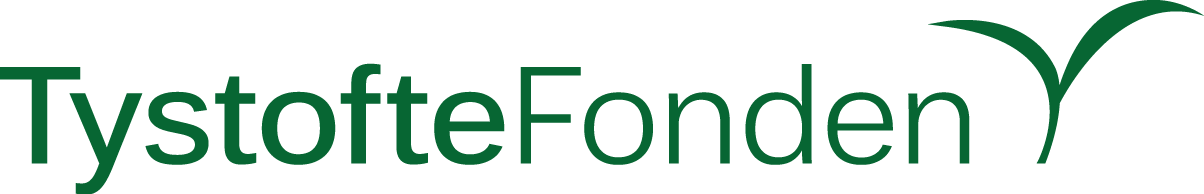 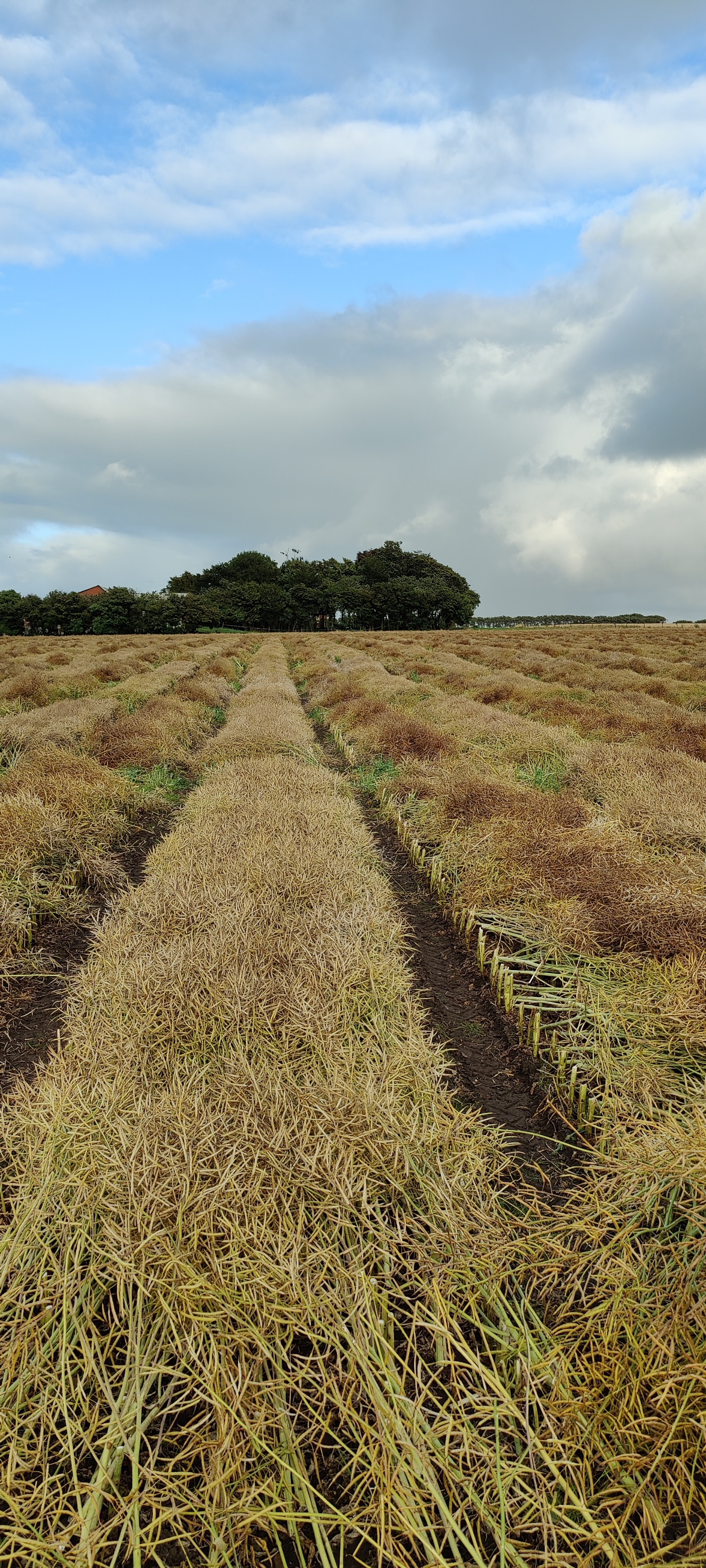 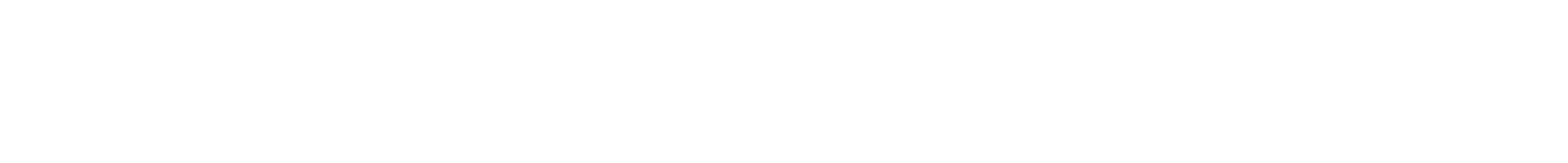 KolofonBESKRIVENDE SORTSLISTELandbrugsplanterDenne publikation er udarbejdet af Anders Søndergaard LarsenTystofteFondenTeglværksvej 104230 SkælskørE-mail: 	info@tystofte.dkWebsted: 	www.tystofte.dkIndholdsfortegnelseIndholdsfortegnelse	1Forord	3Preface	5Sortslisteafsnit	6Korn	6Vinterhvede (Triticum aestivum L.)	6Vintertriticale (×Triticosecale spp.)	11Vinterrug (Secale cereale L.)	12Vinterbyg (Hordeum vulgare L.)	16Vårbyg (Hordeum vulgare L.)	18Vårhvede (Triticum aestivum L.)	23Vårtriticale (×Triticosecale spp.)	24Havre (Avena sativa L.)	25Bælgsæd	26Markært (Pisum sativum L.)	26Hestebønne (Vicia faba L.)	27Smalbladet Lupin (Lupinus angustifolius L.)	28Olieplanter	29Vinterraps (Brassica napus L.)	29Vårraps (Brassica napus L.)	37Græsmarksplanter	38Italiensk rajgræs (Lolium multiflorum Lam.)	38Hybridrajgræs, middeltidlig (Lolium ×hybridum Hausskn.)	39Alm. rajgræs, tidlig (Lolium perenne L.)	40Alm. rajgræs, middeltidlig (Lolium perenne L.)	41Alm. rajgræs, sildig (Lolium perenne L.)	42Strandsvingel (Festuca arundinacea Schreb.)	44Rajsvingel (×Festulolium spp.)	45Engsvingel (Festuca pratensis Huds.)	46Rød svingel (Festuca rubra L.)	46Timoté (Phleum pratense L.)	47Alm. rapgræs (Poa trivialis L.)	47Engrapgræs (Poa pratensis L.)	48Rødkløver (Trifolium pratense L.)	48Hvidkløver (Trifolium repens L.)	49Alsikekløver (Trifolium hybridum L.)	50Humlesneglebælg (Medicago lupulina L.)	50Lucerne (Medicago sativa L.)	50Rodfrugter	51Sukkerroe (Beta vulgaris L.)	51Bederoe til energi (Beta vulgaris L.)	54Foderbede (Beta vulgaris L.)	55Majs og grønfoderplanter	56Kernemajs (Zea mays L.)	56Majs (Zea mays L.) til helsæd	57Kartofler	62Fabrikskartoffel (Solanum tuberosum L.)	62Middeltidlig spisekartoffel (Solanum tuberosum L.)	63Middeltidlig chipskartoffel (Solanum tuberosum L.)	65Afprøvningsafsnit	66Vinterhvede (Triticum aestivum L.)	66Vinterrug (Secale cereale L.)	68Vinterbyg (Hordeum vulgare L.)	69Vårbyg (Hordeum vulgare L.)	70Vårbyg, økologisk (Hordeum vulgare L.)	72Vårhvede (Triticum aestivum L.)	73Markært (Pisum sativum L.)	74Hestebønne (Vicia faba L.)	75Vinterraps (Brassica napus L.)	76Vinterraps, dværghybrider (Brassica napus L.)	78Alm. rajgræs (Lolium perenne L.), middeltidlig	79Alm. rajgræs (Lolium perenne L.) og rajsvingel (×Festulolium spp.), sildig	81Hundegræs (Dactylis glomerata L.)	82Hvidkløver (Trifolium repens L.)	83Sukkerroe (Beta vulgaris L.)	84Bederoe til foder- og energiproduktion (Beta vulgaris L.)	85Majs (Zea mays L.), til helsæd	86Middeltidlig spisekartoffel (Solanum tuberosum L.)	88Fortegnelse over vedligeholdere og repræsentanter	89Translation of used terms	90Forord Resultaterne fra den lovbestemte værdiafprøvning af sorter af landbrugsplanter og plænegræsser publiceres årligt i følgende udgaver af ”Beskrivende Sortsliste”:Sorter af landbrugsplanter Sorter af plænegræsserVærdiafprøvningens formålAfprøvningen har til formål at afprøve og vurdere anmeldte sorters nytte- og dyrkningsværdi mhp. at sikre forbrugeren nye sorter med forbedrede egenskaber.Betingelser for godkendelseEn sort skal, i forhold til andre sorter på dansk sortsliste, fremvise en klar forbedring i dyrknings- eller nytteværdi. Forbedringen skal ligge i enten avlen eller de deraf afledte produkter - som minimum i et bestemt geografisk område. Afgørelsen om godkendelse træffes efter en helhedsbedømmelse af sortens egenskaber, og enkelte ugunstige egenskaber kan opvejes af andre gunstige egenskaber.Introduktion til publikationens opbygningSorter af landbrugsplanter er sammensat af to hovedafsnit. Sortslisteafsnittet er artsopdelt, og omfatter sorter, der er optaget på den danske sortsliste. Afprøvningsafsnittet er ligeledes artsopdelt og præsenterer resultaterne fra den seneste afprøvningsperiode.SortslisteafsnittetI sortslisteafsnittet er sorterne anført i alfabetisk rækkefølge. Den indeholder følgende tabeller: SortslisteUdbytteDyrkningsegenskaberKvalitetsegenskaber Sortslistetabellen angiver forædlerbetegnelse, oprindelse, afprøvningsperiode, henvisning til første publisering, vedligeholder, dansk repræsentant og eventuelt type. Udbyttetabellen giver en oversigt over sorternes relative udbytte sammenlignet med målesorten. I tabellerne over sorternes dyrknings- og kvalitetsegenskaber, er egenskaberne angivet som karakterer på en skala fra 1-9. En høj karakter betyder, at sorten besidder den pågældende egenskab i høj grad (se ‘Oversigt over karakterernes betydning’ – side 4). Har sorten specielle egenskaber, vil der være en kort beskrivelse af den pågældende egenskab.AfprøvningsafsnittetI afprøvningsafsnittet publiceres de faktiske resultater og bedømmelser for nyligt godkendte, afventende samt afviste sorter. Resultaterne præsenteres i tabelform, med angivelse af sorternes udbytte samt de vigtigste dyrknings- og kvalitetsegenskaber sammenholdt med målesorten. Informationer om sortslistningDer kan på internettet findes informationer om oprindelse, forædler, vedligeholder, ejer og repræsentanter for sorterne i følgende kategorier:Sorter på dansk sortslisteSorter i afprøvning til optagelse på dansk sortslisteSorter der er plantenyhedsbeskyttetSorter i afprøvning til plantenyhedsbeskyttelseInformationerne opdateres månedligt og kan findes på hjemmesiden for TystofteFonden  www.tystofte.dk under ”Sorter – status”. Informationer om udbytte og sygdommePå www.tystofte.dk/resultater findes en løbende opdateret opgørelse fra observationsparcellerne over kornarternes sygdomsmodtagelighed. Endvidere findes en løbende opdateret opgørelse over udbytter fra årets udbytteforsøg såvel som oversigter over dyrknings- og kvalitetsegenskaber.TystofteFondenTeglværksvej 10, Tystofte4230 SkælskørTlf:	50 80 84 50E-mail:	info@tystofte.dkOversigt over karakterernes betydning.Preface Results from the statutory testing of value for cultivation and use of varieties of agricultural species and amenity grasses are published   annually in the following versions of the bulletin "Descriptive Variety List":Varieties of Agricultural CropsVarieties of Amenity GrassesObjectiveThe objective of the test is to evaluate the value in cultivation and use of applied varieties in order to provide the consumer with improved, new varieties.Requirements for approvalCompared to other varieties on the National List, a new variety must represent a clear improvenment in cultivation or use. A clear improvement is to be achieved by the crop or derived products, at least in one particular region. The decision is based on an overall assessment of the variety, and some unfavourable characteristics, can be compensated for by other favourable characteristics.  Introduction to the publicationThe publication is made up of two main sections. The variety list section which is indexed by species, and comprises varieties registered on the Danish National List. The testing section, which presents the achieved results of the varieties that have participated in the latest testing period.Variety list sectionThe variety list section gives tabularized information about the varieties accepted on National List. Each variety is listed along with its origin, breeder's reference, testing period, a reference to the testing results, the maintainer of the variety and the agent.Furthermore, this section lists yield relative to a standard variety as well as agronomic and quality traits. Agronomic and quality traits of the varieties are assessed on a 1-9 scale. High figures indicate great expression of the trait in question. Testing sectionThis section presents results from the latest variety testing. In tabular form, it gives the yields and the most important agronomic and quality measures compared with the standard variety. Measurements are given in absolute values.Information regarding the Danish National ListInformation regarding origin, breeder, maintainer, owner, and Danish agent for the varieties in the following groups is accessible on the Internet:Varieties on the Danish National ListVarieties being tested for the Danish National ListVarieties protected by Plant Breeders' RightsVarieties applied for ProtectionThis information is updated monthly and is accessible through the homepage of the TystofteFoundation www.tystofte.dk under “Varieties – status”.Information regarding yield and diseasesInformation regarding yield trials as well as disease susceptibility in cereals is available at:www.tystofte.dk/resultaterTystofteFoundationTeglvaerksvej 10, TystofteDK-4230 SkaelskoerDenmarkPhone:	+45 50 80 84 50E-mail:	info@tystofte.dkSortslisteafsnitKornVinterhvede (Triticum aestivum L.)1) ”Grøn Viden”. 2) Afprøvet under økologiske dyrkningsbetingelser.KerneudbytteKerneudbytte, økologisk dyrkning1) Sorten har været målesort i den anførte prøveperiode, men er nu udgået af sortslisten.Dyrkningsegenskaber1) Hvedegråplet/hvedebrunplet (Septoria tritici/Stagonospora nodorum). 2) Afprøvningen er foretaget under konventionelle betingelser, men uden svampebehandling.Kvalitetsegenskaber1) Bagningsundersøgelse gennemføres på anmelders foranledning. 2) 1 = ikke klæbrig dej; 9 = klæbrig dej. 4) Kvalitetsegenskaber er bestemt under økologiske dyrkningsbetingelser. 3) Foderkvalitet (FEsv/hkg) analyseres på anmelders foranledning.Specielle egenskaber:Asgard og Heroldo	Med hvid frøskal der giver en lys klidfraktion ved formaling.Bright, Heroldo, Informer, KWS Danicum, KWS Extase, KWS Zyatt, Ure og WPB Ennis	Optaget på brødhvedelisten.Fritop	Afprøvet under økologiske dyrkningsbetingelser.Specielle egenskaber oplyst af anmelder:Benchmark, Elanza, Heerup, Joyful, KWS Sverre, KWS Zyatt, LG Quadrant, Ohio og RGT Koi.	Resistens overfor knækkefodsyge.Asgard, Champion, Heerup, Kalmar, KWS Dag, KWS Firefly, KWS Scimitar, LG Quadrant, Pondus, RGT Bairstow, RGT Saki og SY Volley	Resistens overfor orange-gule hvedegalmyg.Blandingens sammensætning:2022: Pondus, KWS Extase, Kvium, Informer2021: Sheriff#, KWS Extase, Kvium, Informer2020: Sheriff#, Kalmar, Kvium, Informer2019: Sheriff#, Kalmar, Benchmark, Informer2018: Sheriff#, Benchmark, Kalmar og Torp2017: KWS Dacanto#, Benchmark, Kalmar og Torp2016: KWS Dacanto#, Benchmark, Mariboss og Torp2015: KWS Dacanto#, Benchmark, Mariboss og Jensen#2014: KWS Dacanto#, Hereford, Mariboss og Jensen#2013: KWS Dacanto#, Hereford, Mariboss og Jensen#2012: KWS Dacanto#, Hereford, Mariboss og Jensen#2011: Frument#, Hereford, Mariboss og Jensen#2010: Ambition#, Frument#, Hereford og Mariboss2009: Ambition#, Contact#, Frument# og Hereford2008: Ambition#, Frument#, Skalmeje# og Solist#2007: Ambition#, Frument#, Skalmeje# og Solist#2006: Ambition#, Ritmo#, Skalmeje# og Solist#2006: Boston#, Pentium#, Ritmo# og Solist#2005: Galicia#, Ritmo#, Skalmeje# og Solist#2002: Cortez#, Pentium#, Ritmo# og Solist#Referencesort mht. til kvalitetsegenskaber:2020-2022: KWS Extase2017-2019: Creator#2002-2016: Hereward## Sorten er udgået af sortslisten.Vintertriticale (×Triticosecale spp.) Kerneudbytte 1) Sorten har været målesort i den anførte prøveperiode, men er nu udgået af sortslisten.Blandingens sammensætning:		2019: Neogen, Cappricia# og Travoris2018: Neogen, Tantris# og Travoris2017: Jura#, Tantris# og Travoris2016: Jura#, Tantris# og Toledo## Sorten er udgået af sortslisten.Dyrkningsegenskaber1) Hvedegråplet/hvedebrunplet (Septoria tritici/Stagonospora nodorum).Kvalitetsegenskaber1) Foderkvalitet (FEsv/hkg) analyseres på anmelders foranledning.Referencesort mht. til kvalitetsegenskaber:2016-2019: Travoris2013-2015: Ragtac## Sorten er udgået af sortslisten.Vinterrug (Secale cereale L.)1) H = hybrid; P = population.Kerneudbytte1) Sorten har været målesort i den anførte prøveperiode, men er nu udgået af sortslisten.Blandingens sammensætning:2022: KWS Receptor, KWS Jethro#, KWS Tayo og KWS Berado2021: KWS Receptor, SU Arvid#, KWS Tayo og KWS Berado# Sorten er udgået af sortslisten.DyrkningsegenskaberKvalitetsegenskaber1) Foderkvalitet (FEsv/hkg) analyseres på anmelders foranledning.Specielle egenskaber oplyst af anmelder:KWS Berado, KWS Binntto, KWS Detektor, KWS Edmondo, KWS Eterno, KWS Igor, KWS Jarro, KWS Loretto, KWS Motivator, KWS Receptor, KWS Rotor, KWS Skylor, KWS Tayo, KWS Teodor, KWS Trebiano, KWS Tutor, KWS Vinetto og Piano	Besidder restorer genet Rfp1 som bevirker øget pollenproduktion.Referencesorter mht. kvalitetsegenskaber2020-2022:	KWS Tayo2019: 	KWS Binntto2016-2018: 	KWS Livado*2015: 	KWS Magnifico## Sorten er udgået af sortslisten. * Sorten er medtaget på basis af registrering på europæisk sortsliste. Vinterbyg (Hordeum vulgare L.)1) H=Hybrid, L=Linje, 2R=to-radet, 6R=seks-radet. 2) Optaget på dispensation ifm. Brexit.KerneudbytteBlandingens sammensætning:2022: Comeback, Neptun#, KWS Tardis*, KWS Kosmos*¤2021: Comeback, Neptun#, KWS Kosmos*¤ og KWS Hawking*2020: Comeback, Neptun#, KWS Kosmos*¤ og KWS Infinity*2019: Frigg, Hejmdal#, KWS Kosmos*¤ og KWS Infinity*2018: Frigg, Hejmdal#, KWS Kosmos*¤ og KWS Infinity*2017: Frigg, Hejmdal#, Matros# og KWS Infinity*2016: Frigg, Hejmdal#, Matros# og Padura#2015: Frigg, Zirene#, Matros# og Padura#2014: Apropos#, California#, Matros# og Padura#2013: Apropos#, California#, Tasmanien# og Anisette#2012: Apropos#, Anisette# og Matros# 2011: Anisette#, Apropos#, Finlissa# og Tasmanien#2010: Anisette#, Apropos#, Himalaya# og Tasmanien#2009: Anisette#, Chess#, Himalaya# og Tasmanien#2008: Chess#, Cressida#, Himalaya# og Jeopardy## Sorten er udgået af sortslisten. * Sorten er medtaget på basis af registrering på europæisk sortsliste. ¤ 6-radet.DyrkningsegenskaberKvalitetsegenskaber1) Foderkvalitet (FEsv/hkg) analyseres på anmelders foranledning. Specielle egenskaber oplyst af anmelder:Hirondella og Orcade	Resistens overfor havrerødsot (BYDV).Apolda, Bilbao, Bordeaux, Cleopatra, Comeback, Frigg, Indiana, KWS Caribou, KWS Patriot, LG Caravlle, LG Globetrotter, Orcade og SY Lavendel		Resistens overfor bygmosaikvirus type 1 (BaYMV-1) og mild bygmosaikvirus (BaMMV).Referencesorter mht. kvalitetsegenskaber2022: KWS Meridian#, Cleopatra og Jettoo*¤2021: KWS Meridian# og Comeback2020: KWS Meridian# og Comeback2019: KWS Meridian# og Hejmdal#2018: KWS Meridian#, Hejmdal# og Talisman#2017: KWS Meridan#, Matros# og Talisman#2016: KWS Meridan#, Matros# og Talisman#2015: KWS Meridan#, Matros# og Talisman#2014: KWS Meridan#, Matros# og Talisman#2013: KWS Meridan#, Matros# og Talisman#2012: KWS Meridan#, Tasmanien# og Hobbit#2011: Julies#, Tasmanien# og Hobbit#2010: Julies#, Tasmanien# og Hobbit#2009: Chess# og Julies#2008: Chess# og Nobilia#2007: Nobilia## Sorten er udgået af sortslisten. * Sorten er medtaget på basis af registrering på europæisk sortsliste. ¤ 6-radet.Vårbyg (Hordeum vulgare L.)1) ”Grøn Viden”. 2) Afprøvet under økologiske dyrkningsbetingelser.KerneudbytteKerneudbytte, økologisk dyrkningDyrkningsegenskaber 1)  r = resistent; m = modtagelig. 2) Afprøvningen er foretaget under konventionelle betingelser, men uden svampebehandling.Kvalitetsegenskaber1) Foderkvalitet (FEsv/hkg) analyseres på anmelders foranledning. 2) Maltningsundersøgelse gennemføres på anmelders foranledning. 3) Kvalitetsegenskaber er bestemt under økologiske dyrkningsbetingelser.Specielle egenskaber oplyst af anmelder:Chanson og CharlesIndeholder et muteret gen, der blokerer lipidnedbrydende enzymaktivitet. Denne egenskab bevirker øget smagsstabilitet ved ølproduktion (null-LOX).CB Citra, CB Comfort og CB ConcordIndeholder muterede gener, der henholdsvis blokerer lipidnedbrydende enzymaktivitet og bevirker et lavt indhold af S-methyl-methionine. Disse egenskaber medfører blandt andet øget smagsstabilitet ved lagring af øllet og reduceret energibehov under brygning (3G).CB Christa	Indeholder muterede gener, der henholdsvis blokerer lipidnedbrydende enzymaktivitet og bevirker et lavt indhold af S-methyl-methionine. Disse egenskaber medfører blandt andet øget smagsstabilitet ved lagring af øllet og reduceret energibehov under brygning. Desuden lys 5 mutation som bevirker en ændret sammnesætning af stivelse samt forøget betaglucan indhold.CB Cabi og CB Score		Indeholder muterede gener, der henholdsvis blokerer lipidnedbrydende enzymaktivitet og bevirker et lavt af indhold S-methyl-methionine samt fravær af proanthocyanidin. Disse egenskaber medfører blandt andet øget smagsstabilitet ved lagring af øllet og reduceret energibehov under brygning (4G).CB Cetus	Indeholder lys 5 mutation som bevirker en ændret sammnesætning af stivelse samt forøget betaglucan indhold.CB Circus	Nøgenbyg. Indeholder muterede gener, der henholdsvis blokerer lipidnedbrydende enzymaktivitet og bevirker et lavt indhold af S-methyl-methionine. Disse egenskaber medfører blandt andet øget smagsstabilitet ved lagring af øllet og reduceret energibehov under brygning.CB Celina	Indeholder muterede gener, der henholdsvis blokerer lipidnedbrydende enzymaktivitet og bevirker et lavt af indhold S-methyl-methionine samt fravær af proanthocyanidin. Disse egenskaber medfører blandt andet øget smagsstabilitet ved lagring af øllet og reduceret energibehov under brygning. Desuden lys 5 mutation som bevirker en ændret sammnesætning af stivelse samt forøget betaglucan indhold.Firefoxx, KWS Willis, NOS Pantani, NOS Munro og NOS Unity	Non-GN (hydroxynitril glykosid).Blandingens sammensætning:2022: Flair, RGT Planet, Feedway og Applaus2021: Flair, RGT Planet, Feedway og Applaus2020: Flair, RGT Planet, Feedway og Applaus2019: KWS Cantton, Laurikka#, RGT Planet og Flair2018: KWS Cantton, Laurikka#, RGT Planet og Flair2017: KWS Cantton, Laurikka#, RGT Planet og Flair2016: Evergreen, Laurikka#, RGT Planet og Flair2015: Evergreen, Laurikka#, RGT Planet og Columbus#2014: Colombus#, Quench#, Evergreen og Laurikka#2013: Colombus#, Quench#, Evergreen og Laurikka#2012: Colombus#, Quench#, Rosalina# og Cha Cha#2011: Anakin#, Quench#, Rosalina# og Cha Cha#2010: Anakin#, Fairytale#, Quench# og Rosalina#2009: Anakin#, Fairytale#, Power# og Quench#2008: Anakin#, Power#, Quench# og Scandium#2007: Anakin#, Hydrogen#, Power# og Scandium#2006: Hydrogen#, Otira#, Power# og Scandium#2005: Helium#, Hydrogen#, Otira# og Power#2004: Barke#, Helium#, Hydrogen# og Otira#Referencesort mht. kvalitetsegenskaber:2022:	Laureate*2017-2021: 	KWS Irina*2012-2016: 	Quench#2005-2011: 	Prestige#2004: 	Barke## Sorten er udgået af sortslisten. * Sorten er medtaget på basis af registrering på europæisk sortsliste.Vårhvede (Triticum aestivum L.)KerneudbytteDyrkningsegenskaber1) Hvedegråplet/hvedebrunplet (Septoria tritici/Stagonospora nodorum). 2) r= resistent; m= modtagelig.KvalitetsegenskaberReferencesort mht. kvalitetsegenskaber:2015-22:	ThorusVårtriticale (×Triticosecale spp.)Kerneudbytte 	1) Sorten er medtaget på basis af registrering på europæisk sortsliste.Dyrkningsegenskaber1) Hvedegråplet/hvedebrunplet (Septoria tritici/Stagonospora nodorum).KvalitetsegenskaberHavre (Avena sativa L.)KerneudbytteDyrkningsegenskaber1) r = resistent; m = modtagelig.KvalitetsegenskaberBlandingens sammensætning:2022: Delfin, Symphony og Caddy*2021: Delfin, Symphony og Caddy*2020: Delfin, Symphony og Poseidon2019: Delfin, Symphony og Poseidon2018: Delfin, Symphony og Poseidon2017: Delfin, Symphony og Poseidon2016: Scorpion#, Symphony og Poseidon2015: Scorpion#, Symphony og Poseidon2014: Scorpion#, Symphony og Poseidon2013: Scorpion#, Symphony og Hamar#2012: Scorpion#, Symphony og Dominik#2011: Pergamon#, Dominik# og Scorpion#2010: Freddy#, Pergamon# og Dominik#2009: Freddy#, Pergamon# og Dominik#Referencesort mht. kvalitetsegenskaber:2016-2022:	Delfin2015: 	Poseidon2009-2014:	Pergamon## Sorten er udgået af sortslisten. * Sorten er medtaget på basis af registrering på europæisk sortsliste.BælgsædMarkært (Pisum sativum L.)1) ”Grøn Viden”.Frø- og proteinudbytte1) Sorten har været målesort i de anførte afprøvningsperioder, men er nu udgået af sortslisten.Dyrknings- og kvalitetsegenskaber1) 0 = bladløs; ½ = semi-bladløs; 1 = normalbladet.Specielle egenskaber:Kabuki	Velegnet til produktion af marrow-fat ærter.Blandingens sammensætning:2022: Ingrid*, Bagoo*, Manager* og Greenway2021: Ingrid*, Bagoo*, Manager* og Greenway2020: Ingrid*, Manager* og Greenway2019: Ingrid*, Manager* og LG Auris*2018: Ingrid*, Eso* og LG Auris*2006: Attika#, Exclusive#, Hector# og Jackpot#2005: Attika#, Exclusive#, Jackpot# og Pinochio#2004: Attika#, Jackpot#, Sponsor# og Pinochio#Referencesorter mht. kvalitetsegenskaber:2019-2022:	Greenway2016-2018:	Ragtime## Sorten er udgået af sortslisten. * Sorten er medtaget på basis af registrering på europæisk sortsliste. Hestebønne (Vicia faba L.)1) ”Grøn Viden”. 2) Optaget på dispensation ifm. Brexit.Frø- og proteinudbytte1) Sorten har været målesort i de anførte afprøvningsperioder, men er nu udgået af sortslisten.Dyrknings- og kvalitetsegenskaberSpecielle egenskaber:Bolivia, Halvar, Vishnu og Vision	Lavt indhold af vicin og convicin.Taifun			Lavt indhold af tanniner.Blandingens sammensætning:2021-22: Bolivia, Lynx, Daisy og Stella2020: Fanfare, Daisy og StellaReferencesorter mht. kvalitetsegenskaber:2021-2022: Stella2020: FanfareSmalbladet Lupin (Lupinus angustifolius L.)1) ”Grøn Viden”Frø- og proteinudbytte1) Sorten har været målesort i den anførte periode, men er ikke længere på dansk sortsliste.Dyrknings- og kvalitetsegenskaber1) UFG = uforgrenet vækst; FG = forgrenet vækst. 2) Kvalitativ bestemmelse: 1 = ikke bitter.OlieplanterVinterraps (Brassica napus L.)1) ”Grøn Viden”. 2) L = Linje, H = Hybrid, DH = Dværghybrid. 3) Optaget på dispensation ifm. Brexit.Frøudbytte og standardkvalitet, linjer og hybriderFrøudbytte og standardkvalitet, dværghybriderFrøudbytte og standardkvalitet, linjer1)1) Frem til og med 2017 blev lnjer og hybrider afprøvet i separate forsøg.Dyrknings- og kvalitetsegenskaber1) L = lavt indhold (< 2%). 2) L < 18 µmol/g frø, H > 18 µmol/g frø (HPLC-metoden).Specielle egenskaber:Eraton	Højt indhold af erucasyre, 55,0 %.Ergo	Højt indhold af erucasyre, 57,1 %.Resort	Højt indhold af erucasyre, 56,6 %.RGT Laperuzz	Højt indhold af erucasyre, 39,1 %.RGT2201HE	Højt indhold af erucasyre, 42,0 %.V 344 OL	Lavt indhold af linolénsyre (C18:3), 2,9 %.V 386 OL	Lavt indhold af linolénsyre (C18:3), 2,0 %.V 393 OL	Lavt indhold af linolénsyre (C18:3), 2,3 %.V353OL	Lavt indhold af linolénsyre (C18:3), 3,2 %.V367OL	Lavt indhold af linolénsyre (C18:3), 3,4 %.Witt	Hvid blomsterfarve.Specielle egenskaber oplyst af anmelder:Alasco, Cramberio, Creed, Crome, Kocazz, PT242, SY Alibaba og SY Alibeat	Resistens overfor kålbrok.Addition, Ambassador, Angelico, Architect, Artemis, Aspect, Attica, Aurelia, Dazzler, Devil, Dinosaur, Haugustina, LG Aberdeen, LG Abraham, , LG Activus, LG Adeline, LG Adonis, LG Ambrosius, LG Auckland, LG Austin, LG Aviron og LG Opal	Resistens overfor rapsrødsot.Croissant, LG Alledor, LG Scorpion og SY Aliboom		Resistens overfor kålbrok og rapsrødsot.Blandingens sammensætning:2022: Hitaly, DK Expansion¤, LG Aviron, Smaragd#2021: Hitaly, DK Exception, Architect, Smaragd#2020: Hasting, DK Exception, Architect og Smaragd#2019: Hasting, DK Exception, PT256 og Smaragd#2018: Hasting, DK Exception, PT256 og Einstein#2017: Hasting, Arazzo#, PT225 og Einstein#2016: Alabaster#, Arazzo#, Einstein# og PT2252015: Alabaster#, Arazzo#, Sesame*#, og PT2252014: Alabaster#, Sesame*#, ES Astrid*#, og PR46W21#2013: Alabaster#, Sesame*#, ES Astrid*#, og PR46W21#2012: Excalibur#, Sesame*#, Vision*, og PR46W14#2011: DK Casper*#, ES Astrid*#, Excalibur# og PR46W14#2010: Castille*#, ES Astrid*#, Excalibur# og PR46W14#2009: Casoar*#, Castille*#, Excalibur# og PR46W14#2008: Casoar*#, Castille*#, Excalibur# og PR46W31#2007: Castille*#, Disco#, Excalibur# og Labrador*#2006: Castille*#, Disco#, Labrador*# og SW Calypso#2005: Disco#, Labrador*#, Modena*# og SW Calypso#2004: Artus#, Disco#, Labrador*# og Modena*#2003: Artus#, Contact*#, Dorado# og Modena*#Referencesorter mht. kvalitetsegenskaber: 2022: Hitaly og PX1282021: Hitaly og PX1282020: Hitaly og PX104#2019: PT256, Butterfly* og PX104#2018: PT256, Butterfly* og PX104#2017: PT256, Trinity*# og PX104#2016: Alabaster#, Trinity*#, og PX104#2015: Alabaster#, Sesame*# og PX104# 2014: Alabaster#, Sesame*# og PX104#2013: Alabaster#, Sesame*# og PX104#2012: Excalibur#, Sesame*# og PR45D05# 2011: Excalibur# og DK Casper*#2010: Castille*# og Excalibur#2009: Castille*# og Excalibur#2008: Castille*# og Excalibur#2007: Castille*# og Excalibur#2006: Disco# og Tequila*#2005: Disco# og Caracas*#2004: Disco# og Canberra*#2003: Artus# og Express*## Sorten er udgået af sortslisten, * linjesort, ¤ Sorten er medtaget på basis af registrering på europæisk sortsliste.Vårraps (Brassica napus L.)1) L = Linje og H = Hybrid.Frøudbytte og standardkvalitet1) Sorten har været målesort i den anførte periode, men er nu udgået af sortslisten.Dyrknings- og kvalitetsegenskaber1) L= lavt indhold (<2%). 2) L <18 µmol/g frø (HPLC metoden), H> 18 µmol/g frø (HPLC-metoden). Specielle egenskaber:NXH2020CL	Lavt indhold af linolénsyre (C 18:3), 1,9 %.NXH213CLS	Lavt indhold af linolénsyre (C 18:3), 2,3 %.Specielle egenskaber oplyst af anmelder:Cultus CL, NXH2020CL og NXH213CLS		Resistens over for herbicider af imidazolinonegruppen.Blandingens sammensætning:2020: Majong*, Lumen# og Lancia#2019: Mirakel#, Majong*, Lumen# og Medicus#2018: Mirakel#, Majong*, Lumen# og Medicus#2017: Mirakel#, Majong*, Lumen# og Medicus#2016: Mirakel#, Majong*, Lumen# og Medicus#.2015: SilverShadow#, Majong*, Mirakel# og Medicus#.2014: SilverShadow#, Majong*, Mirakel# og Fenja#2013: Osorno#, Bella, Mirakel# og Fenja#2012: Osorno#, Bella, Sinika# og Fenja#2011: Osorno#, Bella, Sinika# og Fenja#Referencesorter mht. kvalitetsegenskaber: 2020: 		Lancia#2017-2019: 	SilverShadow#2015-2016: 	Majong*2011-2014: 	NEX 170#2008-2010: 	Pluto# og NEX 170## Sorten er udgået af sortslisten. * Sorten er medtaget på basis af registrering på europæisk sortsliste.GræsmarksplanterItaliensk rajgræs (Lolium multiflorum Lam.)1) D = diploid, T = tetraploid. 2) Meddelelse nr., Landbrug, Statens Planteavlsforsøg. 3) Optaget på dispensation ifm. Brexit.Udbytte som afgrødeenheder (AE), tørstof og grønt1) Sorten har været målesort i de anførte afprøvningsperioder, men er nu udgået af sortslisten.DyrkningsegenskaberHybridrajgræs, middeltidlig (Lolium ×hybridum Hausskn.)1) T= tetraploid, 2) ”Grøn Viden”, 3) Optaget på dispensation ifm. Brexit. Udbytte som afgrødeenheder (AE) og tørstof1) Sorten har været målesort i den anførte afprøvningsperiode, men er nu udgået af sortslisten.Blandingens sammensætning:2006-2008: Mikado#, Mongita#, Aubisque# (T) og Calibra (T)# Sorten er udgået af sortslisten.DyrkningsegenskaberAlm. rajgræs, tidlig (Lolium perenne L.)1) D= diploid, T= tetraploid. 2) ”Meddelelse nr., Landbrug, Statens Planteavlsforsøg”. 3) ”Grøn Viden”. 4) Optaget på dispensation ifm. Brexit.Udbytte som afgrødeenheder (AE) og tørstofudbytte1) Fodermiddeltabel, rapport nr. 91, 2000. 2) Tørstof, hkg/ha og fht, Tystofte og Foulum. 3) Sorten har været målesort i de anførte afprøvningsperioder, men er nu udgået af sortslisten.Blandingens sammensætning:2002-2004: Pimpernel#, Sambin#, Tetramax#, Triton## Sorten er udgået af sortslisten.Dyrkningsegenskaber1) Vraggræs i afgræsningsforsøg. Alm. rajgræs, middeltidlig (Lolium perenne L.)1) D= diploid, T= tetraploid. 2) ”Grøn Viden”. 3) Optaget på dispensation ifm. Brexit.Udbytte som afgrødeenheder (AE)og tørstofudbytte1) Fra og med 2015 givet som NEL20 (NorFor). Tidligere år bestemt vha. Fodermiddeltabel, rapport nr. 91, 2000.1) Fra og med 2015 givet som NEL20 (NorFor). Tidligere år bestemt vha. Fodermiddeltabel, rapport nr. 91, 2000. 2) Chantal har været målesort i de anførte afprøvningsperioder, men er nu udgået af sortslisten.Blandingens sammensætning:2020-2022: Arsenal*, Option*, Ovambo* (T) og Dunluce* (T)2017-2019: Arsenal*, Option*, Novello* (T) og Dunluce* (T)2016-2018: Arsenal*, Option*, Novello* (T) og Kentaur* (T)2006-2008: Mikado#, Mongita#, Aubisque# (T) og Calibra (T)# Sorten er udgået af sortslisten, * Sorten er medtaget på basis af registrering på europæisk sortsliste.Dyrkningsegenskaber1) Vraggræs i afgræsningsforsøg.Alm. rajgræs, sildig (Lolium perenne L.) 1) D= diploid; T= tetraploid. 2) ”Grøn Viden”. 3) Optaget på dispensation ifm. Brexit.Udbytte som afgrødeenheder (AE) og tørstofudbytte1) Fra og med 2015 givet som NEL20 (NorFor). Tidligere år bestemt vha. Fodermiddeltabel, rapport nr. 91, 2000.Blandingens sammensætning: 2019-2021: Humbi 1*, Ensilvio*, Masai (T) og Polim (T)2018-2020: Humbi 1*, Ensilvio*, Masai (T) og Polim (T)2017-2019: Humbi 1*, Licarta#, Masai (T) og Polim (T)2016-2018: Humbi 1*, Licarta#, Ambrose* (T) og Polim (T)2015-2017: Foxtrot#, Licarta#, Ambrose* (T) og Polim (T)2014-2016: Foxtrot#, Licarta#, Ambrose* (T) og Polim (T)2010-2012: Licarta#, Foxtrot*, Tivoli# (T) og Polim (T)2002-2004: Sirius#, Sameba#, Tivoli# (T) og Montando# (T)# Sorten er udgået af sortslisten. * Sorten er medtaget på basis af registrering på europæisk sortsliste.Dyrkningsegenskaber1) Vraggræs i afgræsningsforsøg.Strandsvingel (Festuca arundinacea Schreb.)Udbytte som afgrødeenheder (AE) og tørstofudbytte1) NEL20 (NorFor).Blandingens sammensætning (rajgræs):2017-2019: Arsenal*, Option*, Novello* (T) og Dunluce* (T)2016-2018: Arsenal*, Option*, Novello* (T) og Kentaur* (T)2015-2017: Arsenal*, Option*, Novello* (T) og Kentaur* (T)# Sorten er udgået af sortslisten. * Sorten er medtaget på basis af registrering på europæisk sortsliste.Dyrkningsegenskaber1) Vraggræs i afgræsningsforsøg.Rajsvingel (×Festulolium spp.)1) T = tetraploid, H = hexaploid.Udbytte som afgrødeenheder (AE) og tørstofudbytte1) Fra og med 2015 givet som NEL20 (NorFor). Tidligere år bestemt vha. Fodermiddeltabel, rapport nr. 91, 2000.Blandingens sammensætning (rajgræs):2020-2022: Humbi 1*, Ensilvio*, Masai (T) og Polim (T)2018-2020: Arsenal*, Option*, Novello* (T) og Dunluce* (T)2016-2018: Humbi 1*, Licarta#, Ambrose* (T) og Polim (T)2011-2013: Foxtrot#, Licarta#, Tivoli# (T) og Polim (T)# Sorten er udgået af sortslisten. * Sorten er medtaget på basis af registrering på europæisk sortsliste.Dyrkningsegenskaber1) Vraggræs i afgræsningsforsøg.Engsvingel (Festuca pratensis Huds.)Udbytte som afgrødeenheder (AE)og tørstofudbytte1) NEL20 (NorFor). 2) Laura har været målesort i den anførte afprøvningsperiode, men er nu udgået af sortslisten.DyrkningsegenskaberRød svingel (Festuca rubra L.)1) Meddelelse nr., Landbrug, Statens Planteavlsforsøg.Udbytte som afgrødeenheder (AE), tørstof- og grøntudbytte1) Sorten har været målesort i den anførte afprøvningsperiode, men er nu udgået af sortslisten.DyrkningsegenskaberTimoté (Phleum pratense L.)1) ”Grøn Viden”. 2) Optaget på dispensation ifm. Brexit.Udbytte som afgrødeenheder (AE), tørstof- og grøntudbytte1) Fra og med 2015 givet som NEL20 (NorFor). Tidligere år bestemt vha. Fodermiddeltabel, rapport nr. 91, 2000.1) Fodermiddeltabel, rapport nr. 91, 2000. 2) Bilbo har været målesort i de anførte afprøvningsperioder, men er nu udgået af sortslisten. DyrkningsegenskaberAlm. rapgræs (Poa trivialis L.)1) Meddelelse nr., Landbrug, Statens Planteavlsforsøg.Udbytte som afgrødeenheder (AE), tørstof- og grøntudbytte1) Sorten har været målesort i den anførte afprøvningsperiode, men er nu udgået af sortslisten.DyrkningsegenskaberEngrapgræs (Poa pratensis L.)1) ”Meddelelse nr., Landbrug, Statens Planteavlsforsøg”. 2) ”Grøn Viden”Udbytte som afgrødeenheder (AE), tørstof- og grøntudbytte1) Fodermiddeltabel, rapport nr. 91, 2000. 2) Ikone har været målesort i den anførte afprøvningsperiode, men er nu udgået af sortslisten.DyrkningsegenskaberRødkløver (Trifolium pratense L.)1) D= diploid, T= tetraploid. 2) ”Grøn Viden”. 3) Optaget på dispensation ifm. Brexit.
Udbytte som afgrødeenheder (AE), tørstof- og grøntudbytte1) Fodermiddeltabel, rapport nr. 91, 2000. 2) Sorten har været målesort i de anførte afprøvningsperioder, mener nu udgået af sortslisten.
Hvidkløver (Trifolium repens L.)1) ”Meddelelse nr., Landbrug, Statens Planteavlsforsøg”. 2) ”Grøn Viden”. 3) Optaget på dispensation ifm. Brexit.
Udbytte som afgrødeenheder (AE), tørstof- og grøntudbytte1) Sorten har været målesort i de anførte afprøvningsperioder, men er nu udgået af sortslisten. 2) Fra og med 2015 givet som NEL20 (NorFor). Tidligere år bestemt vha. Fodermiddeltabel, rapport nr. 91, 2000.Dyrkningsegenskaber1) N= normalbladet; S= småbladet; ST= storbladet.Alsikekløver (Trifolium hybridum L.)1) Meddelelse nr., Landbrug, Statens Planteavlsforsøg.
Udbytte (hkg pr. ha) og dyrkningsegenskaberHumlesneglebælg (Medicago lupulina L.)1) Meddelelse nr., Landbrug, Statens Planteavlsforsøg.Udbytte (hkg pr. ha) og dyrkningsegenskaberLucerne (Medicago sativa L.)1) ”Grøn Viden”.Udbytte som afgrødeenheder, tørstof- og grøntudbytte1) Sorten har været målesort i den anførte afprøvningsperiode, men er nu udgået af sortslisten.
DyrkningsegenskaberRodfrugterSukkerroe (Beta vulgaris L.)1) D = diploid; P = polyploid. 2) ”Grøn Viden”.Udbytte, pr. ha og forholdstal# Sorten har været målesort i den anførte afprøvningsperiode, men er nu udgået af sortslisten.Dyrknings- og kvalitetsegenskaber1) Rhz = sorten er resistent overfor rhizomania; Nmt = sorten er tolerant overfor nematoder; VGT = virus gulsot tolerant (egenskaber oplyst af anmelder).Bederoe til energi (Beta vulgaris L.)1) D = diploid; T = triploid. 2) Optaget på dispensation ifm. Brexit.Udbytte (tons pr.ha) og forholdstal1) Magnum har været målesort i foderbedeforsøg til energi i den anførte afprøvningsperiode, men er på sortslisten som alm. foderbede.Dyrknings- og kvalitetsegenskaber1) M = multigerm; m = monogerm; g = gul; h = hvid; go = gul-orange; r = rød; ro = rosa; rro = rød-rosa. 3) Rhz = sorten er resistent overfor rhizomania; Nmt = sorten er tolerant overfor nematoder (egenskaber oplyst af anmelder).Foderbede (Beta vulgaris L.)1) D = diploid, T = triploid. 2) ”Grøn Viden”.
Udbyttetabel (tons pr. ha) og forholdstalUdbytte (hkg pr. ha) og forholdstal1) Sorten har været målesorter i de anførte afprøvningsperioder, men er nu udgået af sortslisten.Dyrknings- og kvalitetsegenskaber1) M = multigerm; m = monogerm; g = gul; h = hvid; r = rød. 2) Rhz = sorten er resistent overfor rhizomania (oplyst af anmelder).Majs og grønfoderplanterKernemajs (Zea mays L.)Kerneudbytte 1) Lapiora har været målesort i den anførte afprøvningsperiode, men er ikke længere på sortslisten.DyrkningsegenskaberKvalitetsegenskaber1) Deoxynivalenol indhold. L = lavt indhold (under 900 µg pr. kg). 2) Zearalenonindhold. L = lavt indhold (under 100 µg pr. kg).Majs (Zea mays L.) til helsæd1) Optaget på dispensation ifm. Brexit.Energi- (NEL20 AE/ha) og tørstofudbytte (hkg pr. ha)Blandingens sammensætning:2022: Ability, Asgaard*, Kompetens* og LG 31211*2021: Kompetens*, Ability, Asgaard* og LG31211*2020: Kompetens*, Ability, Asgaard* og LG31211*2019: Kompetens*, Atrium#, Asgaard* og LG31211*2018: Kompetens*, Atrium#, Asgaard *og LG31211*2017: Kompetens*, Atrium#, Asgaard* og LG30211*2016: Anvil#, Atrium#, NK Bull#, og LG30211*2015: Anvil#, Atrium#, NK Bull#, og LG30211*2014: Anvil#, Atrium#, NK Bull#, og LG30211*2013: Anvil#, Atrium#, NK Bull#, og LG30211*2012: Anvil#, Atrium#, NK Bull# og Banguy#2011: Anvil#, Atrium#, NK Bull# og Banguy2010: Anvil#, Atrium#, NK Bull# og Banguy#2009: Anvil#, Ravenna#, NK Bull# og Banguy#2008: Anvil#, Ravenna#, Rosalie# og Banguy#2007: Tasillo#, Ravenna#, Rosalie# og Banguy## Sorten er udgået af sortsliste. * Sorten er medtaget på basis af registrering på europæisk sortsliste.DyrkningsegenskaberKvalitetsegenskaber  Referencesort mht. kvalitetsegenskaber:2022: 	Function (middeltidlig), KWS Calvini (mgt. tidlig)2021: 	Kompetens* (middeltidlig), KWS Calvini (mgt. tidlig)2015-2020: 	Activate2011-2014: 	Anvil#2007-2010: 	Kaukas## Sorten er udgået af sortslisten. * Sorten er medtaget på basis af registrering på europæisk sortsliste.KartoflerFabrikskartoffel (Solanum tuberosum L.)Udbytte (hkg/ha) og fhtDyrknings- og kvalitetsegenskaber1) o = oval; ro = rundoval; r = rund. 2) hg = hvidgul; lg = lysgul; g = gul; r = rød. 3) r = resistent; m = modtagelig, (Race1/Race2/Race6/Race18). 4) r = resistent; m = modtagelig (Ro1/Ro4/Pa2+3).Middeltidlig spisekartoffel (Solanum tuberosum L.)1) ”Meddelelse nr., Landbrug, Statens Planteavlsforsøg”. 2) ”Grøn Viden”. 3) Optaget på dispensation ifm. Brexit.Knoldudbytte (hkg/ha) og fht1) Ved modenhed. 2) Bintje har været målesort, men er nu udgået af sortslisten.Dyrkningsegenskaber1) r = resistent; m = modtagelig (Race1/Race2/Race6). 2) r = resistent; m = modtagelig (Ro1/Ro4/Pa2+3).Kvalitetsegenskaber1) l = lang; lo = langoval; o = oval; ro = rundoval. 2) hg = hvidgul; lg = lysgul;  g = gul; r = rød.Middeltidlig chipskartoffel (Solanum tuberosum L.)Knoldudbytte (hkg/ha) og fht1) Saturna har ikke været optaget på dansk sortsliste.Dyrkningsegenskaber1) r= resistent; m = modtagelig (Race1/Race2/Race6). 2) r = resistent; m= modtagelig (Ro1/Ro4/Pa2+3).Kvalitetsegenskaber1) r = rund; ro = rundoval; o = oval. 2) g = god; d = dårlig (ny skala fra afprøvn. 2018-19). 3) lg = lysegul.AfprøvningsafsnitVinterhvede (Triticum aestivum L.)Forsøgssteder			2021: Abildgård, Bramstrup, Eskildstrup, Holstebro, Sejet og Tystofte			2022: Tystofte, Lolland, Abildgård, Sejet, Holstebro og BramstrupMålesorter				2021: KWS Extase, blanding (Sheriff, KWS Extase, Kvium, Informer)			2022: KWS Extase, blanding (Pondus, KWS Extase, Kvium, Informer)Godkendte sorter		Guinness, KWS Danicum og MasculaAfvist sort			DSV 318114, NOS 514267.07 og SY120912Afventer SES- eller 	NOS 514218.07 og Sj Q0262navnegodkendelse 	Kerneudbytte, hkg/ha og fhtDyrkningsegenskaber1) Hvedegråplet/hvedebrunplet (Septoria tritici/Stagonospora nodorum).KvalitetsegenskaberKvalitetsegenskaber, ved ekstra N-tildeling1)1) Brødhvedetillæg. 2) Analysen udføres kun for udvalgte lokaliteter. 3) 1 = ikke klæbrig dej; 9 = klæbrig dej.Vinterrug (Secale cereale L.)Forsøgssteder			2021: 	Koldkærgård			2022: 	Abildgård og KoldkærgårdMålesorter			2021: 	KWS Tayo, blanding (KWS Receptor, SU Arvid, KWS Tayo og 						KWS Berado)			2022: 	KWS Tayo, blanding (KWS Receptor, KWS Jethro, KWS Tayo og 			KWS Berado)Godkendte sorter		KWS Baridor, KWS Curator, KWS Emphor, SU Fjordsson, SU Futturi, 			SU Jelling og SU ThorAfventer SES- eller	HYH 334 og HYH 348navnegodkendelse	Kerneudbytte, hkg/ha og fhtDyrkningsegenskaberKvalitetsegenskaber1) P = Population: H = Hybrid.Vinterbyg (Hordeum vulgare L.)Forsøgssteder				2021: 	Abildgård, Eskilstrup, Koldkærgård og Sejet				2022: 	Sejet, Eskilstrup, Abildgård, Koldkærgård og TystofteMålesorter				2021: 	KWS Meridian (6R), Comeback (2R), blanding (Comeback, Neptun, 						KWS Infinity, KWS Kosmos (6R))				2022: 	KWS Meridian (6R), Comeback (2R), blanding (Comeback, Neptun, KWS Hawking, KWS Kosmos (6R))Godkendte sorter			Apolda og Orcade
Afventer SES- eller	NOS 916.023-57 og SY219886navnegodkendelse	Kerneudbytte, hkg/ha og fhtDyrkningsegenskaber1) H=Hybrid; L=Linje; 2R=to-radet; 6R=seks-radet.	KvalitetsegenskaberVårbyg (Hordeum vulgare L.)Forsøgssteder				2021: 	Sejet, Eskilstrup, Abildgård og Koldkærgård				2022: 	Sejet, Eskilstrup, Abildgård, Koldkærgård og TystofteMålesorter			2021: 	KWS Irina, blanding (Flair, RGT Planet, Feedway og Applaus)				2022: 	KWS Irina, blanding (Flair, RGT Planet, Feedway og Applaus)Godkendte sorter			KWS Curtis, NOS Munro, NOS Pantani, NOS Unity og RGT GalacticAfviste sorter				SY419544Afventer SES- eller		CB20-0937, NOS 115.043-19, NOS 115.134-06, SJ 204329, SJ 215364, navnegodkendelse		og SJ 215200	 Kerneudbytte, hkg/ha og fhtDyrkningsegenskaber1) m = modtagelig; r = resistent. KvalitetsegenskaberMaltningsegenskaber1)1) Maltning er kun gennemført for udvalgte sorter.Vårbyg, økologisk (Hordeum vulgare L.)Forsøgssteder				2021: Tystofte, Varde og Holeby				2022: Tystofte, Varde, Holeby og ÅbenråMålesorter			2021: 	Feedway, blanding (Flair, RGT Planet, Feedway og Applaus)				2022: 	Feedway, blanding (Flair, RGT Planet, Feedway og Applaus)Afveter SES- eller		NOS 115.279-05navnegodkendelseKerneudbytte, hkg/ha og fhtDyrkningsegenskaber1) m = modtagelig; r = resistent. Dyrkningsegenskaber fra udbytteforsøg1) Procent dækning af jord.KvalitetsegenskaberVårhvede (Triticum aestivum L.)Forsøgssteder:		2021: Abildgård, Sejet, Koldkærgård og Tystofte		2022: Abildgård, Sejet og TystofteMålesorter		2021: Thorus		2022: ThorusGodkendt sort	 	KWS BarolumKerneudbytte, hkg/ha og fhtDyrkningsegenskaber1) Hvedegråplet/hvedebrunplet (Septoria tritici/Stagonospora nodorum).Kvalitetsegenskaber, ved normal N-tildeling1)1) Udbytteforsøg, ved anvendelse af forsøgsstedets gødningsnorm uden tildeling af brødhvedetillæg.Markært (Pisum sativum L.)Forsøgssteder:		2021:	Dyngby, Bramstrup, Holstebro, Brønderslev, Falster og Tystofte		2022:	Dyngby, Bramstrup, Holstebro, Brønderslev, Falster og TystofteMålesorter		2021:	Greenway, blanding (Ingrid, Bagoo, Manager og Greenway)		2022:	Greenway, blanding (Ingrid, Bagoo, Manager og Greenway)Godkendte sorter	Expert og NOS ImpactFrø- og proteinudbytteDyrknings- og kvalitetsegenskaberHestebønne (Vicia faba L.)Forsøgssteder		2021:	Sejet, Koldkærgård, Holstebro, LandboSyd, Falster, Bornholm og 				Tystofte		2022:	Nr. Åby, Koldkærgård, Holstebro, LandboSyd, Falster, Bornholm og 				TystofteMålesorter		2021:	Stella		2022:	StellaGodkendte sorter		Halvar, LG Stego, LG Viper, Vishnu og Vision	Frø- og proteinudbytteDyrknings- og kvalitetsegenskaberVinterraps (Brassica napus L.)Hybrid- og linjesorter: 	Forsøgssteder			2021: 	Abildgaard, Holeby, Koldkærgård og Tystofte			2022: 	Abildgaard, Holeby, Koldkærgård og TystofteMålesorter			2021: 	Hitaly, blanding (Hitaly, DK Exception, Architect, Smaragd)			2022: 	Hitaly, blanding (Hitaly, DK Expansion, LG Aviron, Smaragd)Godkendte sorter			Croissant, Hanagram, Haston, Hastury, Horchestra, Kantos, KWS Ambos, LG Aberdeen, LG Abraham, LG Adeline, PT312, PT313, PT315 og PT317Afviste sorter				DMH527, H9171662, MH 18PP1105, RAP19239W11 og RAP20257W11Afventer SES- eller		BNG2883, HRG1511, LE20/433, LE20/436, LE20/440, LSF20256W11,Navnegodkendelse		MDS77, MH 18PO1130, NPZ20272W15, NPZ20276W15, WRH 635 og X19WT298C Udbytte af frø, olie og proteinDyrknings- og kvalitetsegenskaberVinterraps, dværghybrider (Brassica napus L.)Dværghybrider: 	Forsøgssteder			2021: Abildgaard, Holeby og Koldkærgård			2022: Abildgaard, Holeby, Koldkærgård og TystofteMålesorter			2021: PX128, blanding (Hitaly, DK Exception, Architect, Smaragd)			2022: PX128, blanding (Hitaly, DK Expansion, LG Aviron, Smaragd)Godkendte sorter			PX143, PX144 og PX145Udbytte af frø, olie og proteinDyrknings- og kvalitetsegenskaberAlm. rajgræs (Lolium perenne L.), middeltidligAfprøvningsperiode	2020-22Forsøgssteder			Holstebro, Varde og TystofteMålesorter			Middeltidlig blanding (Arsenal, Option, Ovambo (T) og Dunluce (T)) Godkendte sorter		Katana (D) og Probus (D)Afviste sorter		DLF LFT-4836 (T)Afventer SES- eller		DLF LFT-4421 (T)navnegodkendelse	Udbytte som afgrødeenheder (AE) og tørstofKvalitetsegenskaberDyrkningsegenskaberSlætfordeling, procentvis fordeling af hkg tørstof/haAlm. rajgræs (Lolium perenne L.) og rajsvingel (×Festulolium spp.), sildigAfprøvningsperiode	2020-22Forsøgssteder			Holstebro, Varde og TystofteMålesorter			Sildig blanding (Ensilvio, Humbi 1, Masai (T) og Polim (T)) Godkendte sorter		Kubicek (rajsvingel)Afventer SES- eller		DLF LFT-4452 (alm. rajgræs, T)navnegodkendelse	Udbytte som afgrødeenheder (AE) og tørstofKvalitetsegenskaberDyrkningsegenskaberSlætfordeling, procentvis fordeling af hkg tørstof/haHundegræs (Dactylis glomerata L.)Afprøvningsperiode	2020-22Forsøgssteder			Holstebro og TystofteMålesorter			Donata Afventer SES- eller		DLF DGL-19046navnegodkendelse	Udbytte som afgrødeenheder (AE) og tørstofKvalitetsegenskaberDyrkningsegenskaberSlætfordeling, procentvis fordeling af hkg tørstof/haHvidkløver (Trifolium repens L.)Afprøvningsperiode	2021-22Forsøgssteder			Holstebro og TystofteMålesorter			SilvesterGodkendte sorter		LizzieUdbytte i blanding med sildig rajgræs. Afgrødeenheder (AE), protein og tørstofKvalitetsegenskaberSlætfordeling, procentvis fordeling af hkg tørstof/haSukkerroe (Beta vulgaris L.)Forsøgssteder			2021: 	Holeby, Tystofte og Vilhelmsdal			2022: 	Christianssæde,og TystofteMålesorter			2021:	Selma KWS og Falster			2022: 	Selma KWS og FalsterGodkendte sorter			Amarre, Baronika KWS, Blans, Catapult, Concorde, Egelev, Miracula KWS, Sonic VytechAfviste sorter			0K029, 1K084, 1K088, 1K127, ST12137, ST12138, ST13141Afventer SES- eller		SV2579navnegodkendelseSukker- og rodudbytteDyrknings- og kvalitetsegenskaber1) Skala 1-4: 9 = glat. 2) I.V. (impurity value): Udtryk for urenheder i sukkersaften. Beregnet efter ligningen: (10xNH2-N)+(2,5xK)+(3,5xNa), g/100 g sukker. Lav værdi = høj saftrenhed. 3) OBS-parceller, usprøjtede.Bederoe til foder- og energiproduktion (Beta vulgaris L.)Forsøgssteder			2021: 	Lolland, Hellevad, Sofiehøj og Tystofte 			2022: 	Lolland, Hellevad, Sofiehøj og TystofteMålesorter			2021: 	Bangor og Bergman			2022: 	Bangor og BergmanGodkendte sorter		Enercombi og ST zambeziAfviste sorter			ST13143Udbytte1) E = energi, F = foder.Dyrknings- og kvalitetsegenskaber1) Skala 1-4, 1= mindst glat, 2) OBS-parceller, usprøjtet.Majs (Zea mays L.), til helsædForsøgssteder			2021: Års, Varde, og Tystofte			2022: Års, Varde, og TystofteMålesorter			2021: Kompetens, KWS Calvini, blanding (Ability, Asgaard, Kompetens og 					LG 31211)	2022: Function, KWS Calvini, blanding (Ability, Asgaard, Kompetens og 			LG 31211)Godkendte sorter			Aya, Condito, Drako, Justice, KWS Bravo, KWS Leto, KWS Temprano, 			LG31165Afviste sorter			EV 3293, KXC1001, KXC1003, LZM171/80, LZM171/87, RH21007, 			RH21010Energi- (NEL20 AE/ha) og tørstofudbytte (hkg/ha)DyrkningsegenskaberKvalitetsegenskaberMiddeltidlig spisekartoffel (Solanum tuberosum L.)Forsøgssteder	2021: 	Arnborg og Give	2022: 	Arnborg og GiveMålesort	2021: 	Sava	2022: 	SavaGodkendte sorter	Ally, Marinella og Samia	Udbytte, hkg/ha og fhtKvalitetsegenskaber1) ml = meget lang; l = lang; lo = lang oval; o = oval; ro = rundoval; r = rund. 2) r = rød; g = gul; h = hvid; hg = hvidgul; lg = lysgul.3) Index = (revnede+2*delvist udkogte+3*udkogte)/6 (baseret på 20 knolde. 4) 1-10: 10 = mørk.Dyrkningsegenskaber 1) Skala 1-9: 9 = ingen til meget svag modtagelighed; 1 = mgt. stærk modtagelighed. 2) Pct. inficerede knolde. 3) Index: Lav værdi = ringe modtagelighed overfor rust. 4) r= resistant; m = modtagelig (type 1). 5) r = resistent; m= modtagelig (Ro1/Ro4).Fortegnelse over vedligeholdere og repræsentanterAberystwyth	Aberystwyth University (IBERS), Plas Gogerddan, Aberystwyth, Ceredigion, UK-SY23 3EEAckermann	Ackermann Saatzucht GmbH & Co, KG, Marienhofstr, 13, Postfach 70, DE-94342 Irlbach Aurousseau FR	Aurolusseau Frederique, Station de Reserche du Comité Nord, FR-76110 Bretteville du Grand CauxBarenbrug	Barenbrug Holland BV, Stationstraat 40, NL-6515 AB NijmegenBayer DK	Bayer A/S, Arne Jacobsens Allé 13, DK-2300 København SBayer FR	Bayer Seeds S.A.S., 30 Rue du Cairat Haut, FR-11800 TrèbesBayer UK	Bayer A/S, Arne Jacobsens Allé 13, DK-2300 København SBreun	Sattzucht Josef Breun GmbH & Co KG, Amsleweg 1, DE-91074 HerzogenaurachCarlsberg	Carlsberg A/S, Ny Carlsberg Vej 100, DK-1799 København V Caussade	Caussade Semences, Z,I, de Meaux, BP 109, FR-82303 Caussade CedexDanespo	Danespo A/S, Ryttervangen 1, DK-7323 GiveDanske Kartofler	Danske kartofler, Agro Food Park 15, DK-8200 Århus NDLF Seeds	DLF Seeds A/S, Højerupvej 31, Boelshøj, DK-4660 St. HeddingeDLF Beet Seed	DLF Beet Seed Aps, Højbygårdvej 31, DK-4690 HolebyDonau	Saatzucht Donau GmbH. & CoKG, Saatzuchtstrasse 11, AT-2301 ProbstdorfDSV	Deutsche Saatveredelung AG, Weissenburger Str, 5, DE-59557 LippstadtDSV DK	DSV Frø Danmark A/S, Energivej 3, DK-7500 HolstebroFD	Florimond Desprez, 3, rue Florimond Desprez - BP 41, FR-59242 Cappelle en PévèleFirlbeck	Saatzuchtwirtschaft Firlbeck KG, Joh,-Firlbeck-Str, 20, Rinkam, DE-94348 AttingHodowla PL	Poznanska Hodowla Roslin, 61-616 Poznan, PL-Ul, Sarmacka 7Hummeluhr	Konny Hummeluhr, 'Sundagergaard', Skovvej 3, Nr, Rind, DK-8832 SkalsHybro	Hybro GbR, Saatzucht Langenbrücken, Kleptow 53, DE-17291 LudwigsburgILC	Eghøjgaard ILC, Egøje Byvej 12, DK-4600 KøgeKMC	KMC Kartoffelmelcentralen AmbA, Herningvej 60, DK-7330 BrandeKnold & Top	Knold & Top APS, att, Erik Tybirk, Fyrrevænget 1, Hov, 8300 OdderKWS	KWS Saat AG, Postfach 14 63, DE-37555 EinbeckKWS GB	KWS UK Limited, 56 Church Street, Triplow, GB-SG8 7RE Royston HertsKWS Lochow	KWS Lochow GmbH, Ferdinand-von Lochow-Strasse 5, DE-29303 BergenKWS Momont	KWS Momont Recherche SARL, 7 rue de Martinval, FR-59246 Mons-en-PévèleKWS Scandi	KWS Scandinavia A/S, Lysholt Allé 10, DK-7100 Vejle Lantmännen	Lantmännen ek för, SE268 81 SvalövLG Europe	Limagrain Europe S,A, Biopôle Clermont-Limagne, rue Henri Mondor, FR-63360 Saint-BeauzireLimagrain DK	Limagrain A/S, Marsalle 111, DK-8700 Horsens Limagrain GB	Limagrain UK Ltd, Rothwell, Market Rasen, GB-Lincolnshire LN7 6DTMaribo	MariboHilleshög ApS, Højbygårdvej 31, 4960 HolebyMoreau	Freiherr von Moreau Saatzucht GmbH, Bruderammingn 1, DE-94486 Osterhofen N&S	Nielsen & Smith A/S, Sydvestvej 88, Postbox 140, DK-2600 Glostrup, Nordic Seed	Nordic Seed A/S, Kornmarken 1, DK-8464 GaltenNordic Seed DE	Nordic Seed Germany GmbH, Kirchhorster Str. 16, 31688 NienstädtNPZ	Norddeutsche Pflanzenzucht, Hans-Georg Lembke KG, Hohenlieth, DE-24363 Holtsee NS-Langenstein	Nordsaat Saatzucht GmbH, Böhnshauser Str, 1, DE-38895 LangensteinOseva	Oseva Pro s,r,o,, Jankovcova 18, CZ-170 37 Praha 7PHP	P.H. Petersen, Saatsucht Lundsgaard GmbH, Streichmüler Str. 8a, DE-24977 GrundhofPioneer DE	Pioneer Hi-Bred Northern Europe, Apensener Str. 198, Postfach 1464, DE-21604 BuxtehudeRAGT FR	RAGT 2n, Rue Emile Singla, Site de Bourran, BP 3336, FR-12033 Rodez Cédex 9RAGT Nordic	RAGT Nordics ApS, v/Else Nielsen, Hjortevænget 62, DK-2880 BagsværdRvP	Rijksstation voor Plantenveredeling, Burg, van Gansberghelaan 109, BE-9820 Lemberge-MerelbekeSaaten-Union DK	Saaten-Union Gmbh, DK, Sundkrogsgade 21, 2100 København ØSecobra DE	Secobra Saatzucht GmbH, Feldkirchen 3, DE-85368 MoosburgSecobra FR	Secobra Recherches, Centre de Bois Henry, FR-78580 MauleSejet	Sejet Planteforædling, Nørremarksvej 67, Sejet, DK-8700 HorsensSES	SESVanderHave NV/SA, Industripark, Soldatenplein Z2, NR 15, BE-3300 TienenSESVdH	SESVanderHave Nederland B,V,, Postbus 1, NL-4410 AA RillandSESVdH DK	SESVanderHave International B,V,, Hans Møllersvej 2, DK-4900 NakskovSteinach	Saatzucht Steinach GmbH & Co KG, Wittelsbacherstrasse 15, D-94377 SteinachStrube DS	Strube D&S GmbH & Co, KG, Hauptstasse 1, DE-38387 SöllingenStrube Research	Strube Research GmbH & Co. KG, Haupstrasse 1, DE-38387 SöllingenSyngenta DK	Syngenta Nordics A/S, Strandlodsvej 44, DK-2300 København SSyngenta FR	Syngenta France S,A,S, 12, Chemin de l'Hobit, B,P, 27, FR-31790 Saint-SauveurSyngenta GB	Syngenta UK Ltd, Market Stainton, Market Rasen, GB-Lincolnshire  LN8 5LJTPF	Toft Plant Breeding, Smedevej 1, Harre, DK-7870 RoslevUnipatatas	Unipatatas A/S, Toldbodvej 1, DK-6700 EsbjergUnisigma	Unisigma, GIE de Recherche et Sélection, Royte de Noyers, FR-60480 FroissyWvB-E	W. von Borries-Eckendorf GmbH & Co. KG, Hovedisser Str. 94, DE-33818 LeopoldshöheTranslation of used terms AE (Afgrødeenheder)  -  100 forage units. 1 AE=1.346 GJAfgrødehøjde ved høst  -  Crop height at harvestAfprøvning  -  TestingAfprøvningsperiode  - Period of testingAfsluttende blomstring  -  End of floweringAkssvampe  - Complex of ear diseases: Mildew (Erysiphe graminis), Septoria Glume Blotch (Septoria nodorum), Scab (Fusarium spp), Grey Mold (Botrytis cenera), Black Head Molds (Alternaria sp, Cladosporium sp)Antal forsøg  -  Number of trialsBasis af hanblomst  -  Base of male flowerBegyndende blomstring  -  Onset of floweringBegyndende vækst, foråret  -  Spring growthBemærkninger  -  CommentsBeskrivelse af sorter  -  Description of varietiesBeskrivende Sortsliste - Descriptive Variety ListBitterstof  -  Bitter compoundBlade  -  LeavesBladplet (byg)  -  Net Blotch and Spot Blotch (Barley) 	(Drechslera teres and Bipolaris sorokiniana)Bladtype  -  Leaf typeBlanding  -  Mixture of varietiesBlomstring, hanbl,  -  Flowering of male flowerBlomstringstidspunkt  -  Time of floweringBrugsår (br,år)  -  Year of useBrun  -  BrownBrunrust  -  Brown Rust (Puccinia recondita)Bygrust  -  Barley Rust (Puccinia hordei)Brødhøjde  -  Loaf heightBrødvolumen  -  Loaf volumeBælgsæd  -  Pulse cropsC-vitaminindhold  -  Vitamin C contentDansk repræsentant  -  Danish representativeDato for  -  Date ofDyrkningsegenskaber  -  Agronomic traitsEfterafgrøde  -  Catch cropEkstrakt  -  Extract YieldEnkimethed  -  MonogermityErucasyre  -  Erucic acidFaldtal  -  Falling numberFE (foderenheder)  -  Forage unitFK NDF – Coefficient of digestibility, neutral detergent 	fibreFK org. stof - Coefficient of digestibility, organic matterFoderbede  -  Fodder BeetFht (forholdstal)  -  IndexForsøgssteder  -  Trial locationsFortegnelse over vedligeholdere og repræsentanter  -  List of maintainers and representativesFortrolig  -  ConfidentialForædlerbetegnelse  -  Breeders referenceFriabilitet  -  FriabilityFriskvægt  -  Weight of green matterFrø, hkg/ha (med 12 pct. vand) og forholdstal  -  Seed,	hkg/ha (with 12 pct. moisture) and indexFrøfarve  -  Seed colourFrøvægt  -  Seed weightGermitet  -  GermityGns. (gennemsnit)  -  AverageGlucisinolatindhold  -  Glucosinolates contentGodkendte sorter  -  Approved varietiesGræsmarksplanter  -  Forage cropsGrøn  -  GreenGrønfoderplanter  -  Green Fodder CropsGrøntudbytte, hkg/ha og forholdstal  -  Yield of green 	matter, hkg/ha and indexGrøn Viden, Landbrug  - Green Knowledge, Agriculture; 	Leaf-let of the Danish Institute of Agricultural SciencesGul  -  YellowGul-orange  -  Yellow to orangeGulrust  -  Yellow Rust (Puccinia striiformis)Havre  -  Spring OatsHestebønne  -  Field BeanHvedebladplet – Tan spot, DTR (Pyrenophora tritici-	repentis)Hvid  -  WhiteHøjde  -  HeightI.V.  -  Impurity ValueIndhold  -  ContentKartoffelbrok  -  Wart disease (Synchytrium endobioti-	cum)Kartoffelnematoder  -  Golden nematodeKartoffelskurv  -  Common scab (Streptomyces scabies)Kartofler  -  PotatoesKerneudbytte, hkg pr, ha og forholdstal  -  Yield of grain, 	hkg/ha and indexKg tørstof pr, foderenhed  -  Kg dry matter per feed unitKnoldform (o: oval, l: lang, r: rund)  -  Tuber form (o: 	oval, l: long, r: round)Knoldstørrelse  -  Tuber sizeKnoldudbytte, hkg knolde  -  Yields of tubers, hkg per haKnækketilbøjelighed  -  Tendency to breakingKolber  -  CobsKorn  -  CerealsKornvægt, mg pr. kerne  -  Weight of kernel, mg per kernelKransskimmel  -  Verticilium albuatrumKulderesistens  -  Resistance to coldKvalitet  -  QualityKvalitetsegenskaber  -  Quality characteristicsKødfarve (g: gul, h: hvid)  -  Colour of flesh (g: yellow, h: 	white)Kålbrok  -  ClubrootLejesæd  - LodgingLængde  -  LengthMajs  -  MaizeMaltning  -  MaltingMarkært  -  Field PeaMeldug  -  Mildew (Erysiphe graminis)Meludbytte  -  Flour yieldMiddeltidlige sorter  -  Intermediate varietiesModning  -  RipeningModningsdato  -  Date of ripeningm = Modtagelig  -  susceptibleModtagelighed overfor  -  Susceptibility toMørkfarvning  -  Blackening after cookingMålesorter  -  Standard varietiesNDF – Neutral detergent fibreNedknækning  -  BreakingNedknækning af aks ved overmodenhed  -  Tendency to breaking of ear at overripeningNedknækning af strå ved overmodenhed  -  Tendency to 	breaking of straw at overripeningNEL20 - Net energy value to lactation for every 20 	kilograms of dry feedNematoder  -  NematodesNematodresistens  -  Resistance to Cereal Cyst Nematode 	(Heterodera avenae)N-indhold  -  Nitrogen contentNorFor – Nordic Feed Evaluation SystemObservation  -  ObservationOlieindhold  -  Oil contentOlie, kg/ha og forholdstal  -  Oil, kg/ha and indexOlieplanter  -  Oil seed cropsOpløseligt N  -  Soluble nitrogenOprindelse  -  OriginOptagning  -  HarvestOrg. stof  -  Organic matterOversigt over sorter  -  List of varietiesOvervintring  -  Winter hardinessPct. af tørstof  -  Percentage dry matterPeriode  -  Period of testingPersistens  -  PersistencePlantehøjde  -  Plant heightPloidi  -  PloidyProtein, kg/ha og forholdstal  -  Crude protein, kg/ha and 	indexProteinindhold  -  Content of crude proteinr = resistent  -  ResistantResistens mod  -  Resistance toRingrust  -  Rust in the tubersRoe  -  BeetRod  -  RootRodens farve  -  Root colourRodens glathed  -  Root smoothnessRodens længde  -  Root lengthRodens højde over jorden  -  Root height above the soilRodfiltsvamp  -  Rhizoctonia Canker (Rhizoctonia so-lani)Rodfrugter  -  Root cropsRodtørstof  -  Root dry matter contentRoecystenematode  -  Heterodera schachtiiRosa  -  PinkRumvægt, g pr, liter  -  Specific weightRust  -  RustRød  -  RedRød-rosa  -  Red to pinkRåproteinindhold  -  Crude protein contentRåprotein, pct. af tørstof  -  Crude protein, percentage of 	dry matterSaftrenhed  -  Purity of juiceSedimentationsværdi  -  Zeleny valueSeks-radet  -  Six-rowSeptoria - Septoria leaf blotch (Septoria tritici and 	Stagonospora nodorum)Sideskud  -  TillersSildige sorter  -  Late varietiesSkimmel på top  -  Late blight (Phytophtora infestans) on 	topSkoldplet  -  Scald (Rhynchosporium secalis)Skridningstidspunkt  -  Time of headingSkurv  -  Scab (Streptomyces scabies)Smag  -  TasteSorter af  -  Varieties ofSorter i afprøvning  -  Varieties in trialSortering  - GradingSorter på EU-sortsliste  -  Varieties in the EU-catologueSortsliste  -  Variety listSpecifik resistens, meldug  -  Specific mildew resistance 	genesStandardkvalitet  -  Standard qualityStokløbning  -  BoltingStokroer  -  BoltersStrålængde  -  Length of strawStængellængde  - Length of stemStængeldannelse  -  Stem regrowthSukker, hkg/ha  -  Sugar, hkg per hectareSukker, pct.  -  Sugar contentSukkerroe  -  Sugar BeetSygdomme  -  DiseasesTendens til  -  Tendency toTidlige sorter  -  Early varietiesTop  -  LeavesTo-radet  -  Two rowTrevejs hybrid  -  Three-way hybridType  -  TypeTørstof  -  Dry matterTørstof, hkg/ha og forholdstal  -  Dry matter, hkg/ha and 	indexTørstofindhold  -  Dry matter contentTørstofudbytte, hkg/ha  -  Yield of dry matter, hkg per haTørstof i rod  -  Dry matter content of rootTørstof i top  -  Dry matter content of leavesUdbytte  -  YieldUdkogning  -  DisintegrationUdlægsår  -  Year of sowingVedligeholder  -  MaintainerVinterbyg  -  Winter BarleyVinterhvede  -  Winter WheatVinterraps  -  Winter RapeVinterrug  -  Winter RyeViskositet  -  ViscosityVæltetilbøjelighed  -  Tendency to turning over at groundVårbyg  -  Spring BarleyVårhvede  -  Spring WheatVårraps  -  Spring RapeÅr  -  Year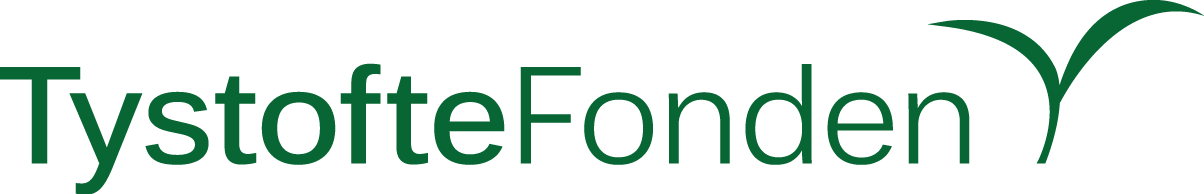 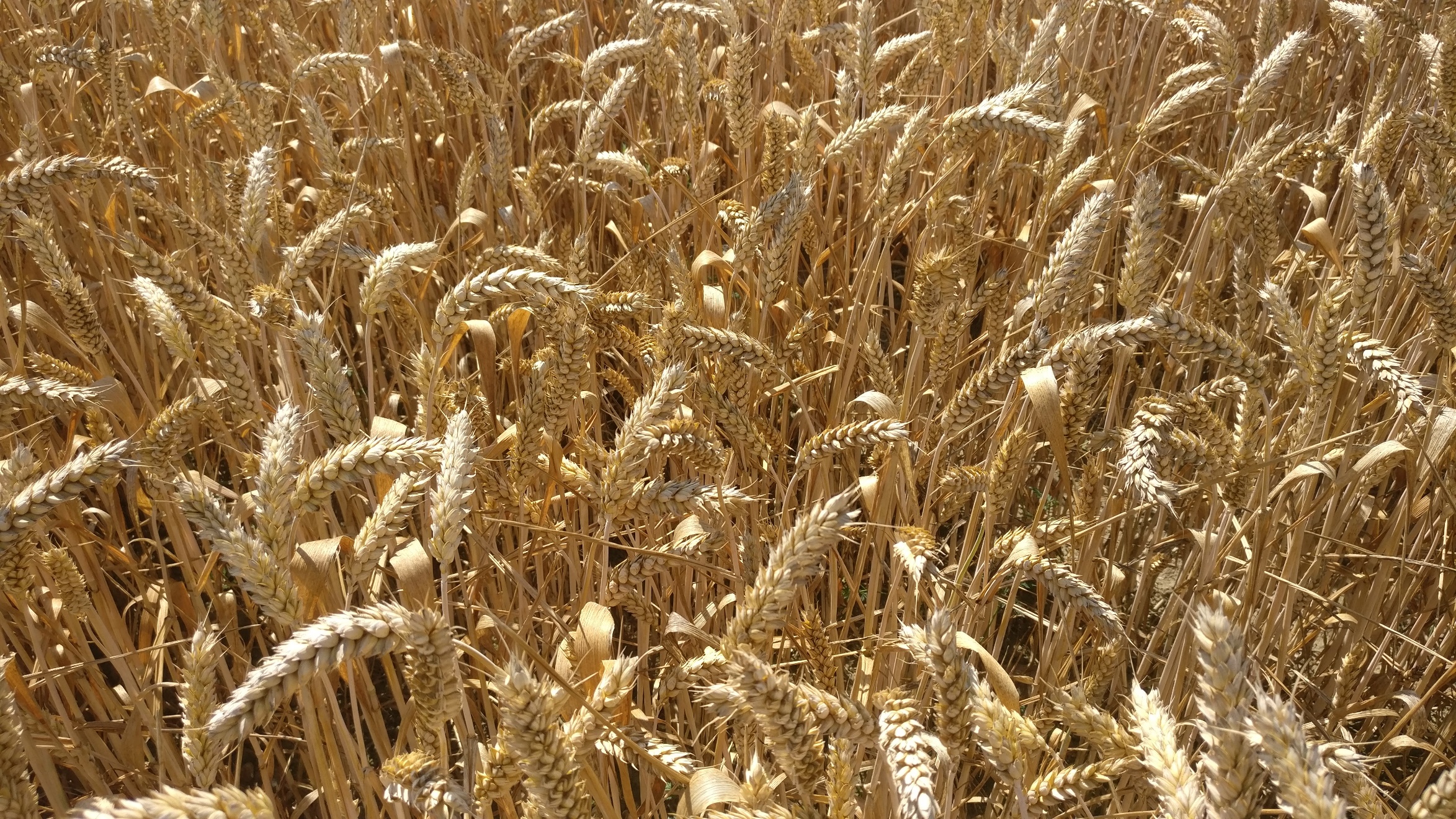 EgenskabBegyndende vækst, blomstrings- og
modningstidspunkt, 
skridningstidspunktStrålængde, rodlængdeAfgrødehøjde ved høst, bitterstof, brødhøjde, ekstrakt, energitæthed, faldtal, FK NDF, FK org. stof, foderkvalitet, frøvægt, kornvægt, kulderesistens, meludbytte, olie, persistens, plantehøjde, protein, rodens højde over jord, rumvægt, råprotein, saftrenhed, sedimentationsværdi, sortering, stivelse, sukkerprocent, tørstof, viskositetTendens til:
Blottede kolber, dannelse af sideskuds, lejesæd, mørkfarvning, stokløbning, strå- og aksnedknækning ved overmodenhed, udkogning, vraggræs
Modtagelighed overfor:Bladplet, brok, gul- og brunrust, hvedebladplet, kransskimmel, meldug, nematoder, ramularia, rodfiltsvamp, rust, septoria, skimmel på top, skoldplet, skurv1Meget tidlig Meget kortMeget lavIngen eller meget svag2Meget tidlig til tidligMeget kort til kortMeget lav til lavMeget svag til svag3TidligKortLavSvag4Tidlig til middelKort til middelLav til middelSvag til middel5MiddelMiddelMiddelMiddel6Middel til senMiddel til langMiddel til højMiddel til stærk7SenLangHøjStærk8Sen til meget senLang til meget langHøj til meget højStærk til meget stærk9Meget sen Meget lang Meget højMeget stærkEgenskabBrødvolumen, knoldstørrelse, Egnethed til chips, overvintring, smagGlathed Blottede kolber1Meget lilleMeget ringeMeget grenetIngen eller meget få2Meget lille til lilleMeget dårlig til ringeMeget grenet til grenetMeget få til få3LilleRingeGrenetFå4Lille til middelRinge til middelGrenet til middelglatFå til middel5MiddelMiddelMiddelglatMiddel6Middel til storMiddel til godMiddelglat til glatMiddel til talrige7StorGodGlatTalrige8Stor til meget storGod til meget godGlat til meget glatTalrige til meget talrige9Meget storMeget godMeget glatMeget talrigeSortsnavnForædler-betegnelseOprindelseAfprøvnings-periodeBeskrivende sortsliste nr.VedligeholderDanskrepræsentantAsgardBr 11393p52Boxer*Patras2019-2031BreunN&SBenchmarkSj 8563021(Samyl x Hermann) x Oakley2012-1317SejetSejetBrightSj L632Substance*Tobak2017-1827SejetSejetCanonNOS 7050-08 22704-609B * Oakley2015-1623Nordic SeedNordic SeedChampionDSV318117DSV20122*Reflection2019-2031DSVDSV DKElanzaLEU180220Elixer*Bonanza2019-2031DSVDSV DKFritop2)DZW 0710KMagnifik * Govelino * 3 * Ramiro * Capo ** Zarya2018-1929DarzauNordic SeedGedser13011.21Robigus x(StakadoxKris)2009-1012Nordic SeedNordic SeedGuinnessSj R0489RGT Gravity*LG Skyscraper2021-2235SejetSejetHeerupSJ L262Substance * (Striker*Robigus)2017-1827SejetSejetHerefordSj 04-9Solist x Deben2005-061SejetSejetHeroldoPBIS 00/91(Tambor x Greif) x Kris2002-032911)RAGT FRRAGT NordicInformerBr 10101p83Drifter*Br 3610b8*Tabasco2015-1623BreunNordic SeedJoyfulEW6677Energise*Revelation2020-2133ElsomSaaten-Union DKKaldiNOS 7094-08 20Mariboss*Oakley2015-1623Nordic SeedNordic SeedKalmarNOS 7191-06 14Oakley * 703-9152014-1521Nordic SeedNordic SeedKubikNOS 513167.01NOS 15098.28*Kalmar2020-2133Nordic SeedNordic SeedKvarnNOS 17063.1719429.32 * Torkil2015-1623Nordic SeedNordic SeedKviumSj L288Torp * (Stigg * Hereford)2016-1725SejetSejetKWS ColosseumKWS W370Cougar*Beluga2018-1929KWS GBKWS ScandiKWS DagKM 15-25Fortrolig2017-1827KWS MomontKWS ScandiKWS DanicumKW 2162-19kw 8204-12/KWS Fontas//KW 2242-142021-2235KWS LochowKWS ScandiKWS DawsumKWS W383Kerrin*Costello2020-2133KWS GBKWS ScandiKWS ExtaseMH 15-39Fortrolig2016-1725KWS MomontKWS ScandiKWS FireflyKWS W308Cougar*KWS Rowan2017-1827KWS GBKWS ScandiKWS SabrumKWS W386KWS Zyatt*Costello2019-2031KWS GBKWS ScandiKWS ScimitarKWS W320Cougar*KWS Rowan2017-1827KWS GBKWS ScandiKWS SverreKW 2616-14KWS Dacanto*Anapolis2017-1827KWS LochowKWS ScandiKWS ZyattKWS W254Quartz * Hereford2016-1725KWS GBKWS ScandiLG QuadrantLGWD14-4219-BFortrolig2017-1827LG EuropeNordic SeedLiniSj M0351Mariboss * KWS Lili2018-1929SejetSejetMariboss19429.28Hunter x K 6011.052006-074Nordic SeedNordic SeedMarlyNOS 511167.10A1320 * Kramnitse2018-1929Nordic SeedNordic SeedMasculaSj R0245KWS Firefly*LG Sundance2021-2235SejetSejetMindfulAUK2001Evolution*Costello2020-2133KWS GBKWS ScandiMomentumNOS 509180.097213-08 * Tabasco2017-1827Nordic SeedNordic SeedMortenBr 9380a865189f * Kredo2017-1827BreunN&SOhioBB 715508Idol/Tommi2012-1317WvB-ENordic SeedPaladsNOS 512144.05Jensen*A4912019-2031Nordic SeedNordic SeedPondusNOS 511192.01A4096 * Torp2018-1929Nordic SeedNordic SeedPositivFD15WW071   Cellule * Tobak2017-1827FDN&SRagnarLEU 30309DSV 50104 * Hereford2014-1521DSVDSV DKRembrandtSj M0051Cougar x Relay2018-1929SejetSejetRGT BairstowRW41869(Revelation*KWS Santiago)*Cougar2019-2031RAGT FRRAGT NordicRGT KoiRW41667Revelation*KWS Santiago2017-1827RAGT FRRAGT NordicRGT SakiRW41640    Cougar*KWS Santiago2017-1827RAGT FRRAGT NordicRGT StokesRW41862Cougar/KWS Santiago//Revelation2020-2133RAGT FRRAGT NordicSkalaNOS 512144.01Jensen*A4912019-2031Nordic SeedNordic SeedSY VolleySY118455KWS Kerrin*Cougar2020-2133Syngenta DESyngenta DKTetrisNOS 510037.5Torp * 14036.182017-1827Nordic SeedNordic SeedTonnageNOS 7193-06 28Oakley * (Deben * Saxild)2014-1521Nordic SeedNordic SeedTorpNOS 14012.3Ambition x Symbol2010-1114Nordic SeedNordic SeedTotemNOS 509133.05Mariboss*Skagen2016-1725Nordic SeedNordic SeedUreP. H. HvedeSelektion i Vuka1990-91961)HummeluhrHummeluhrViborgMH 12-23Bagou * Cordiale.2013-1419KWS MomontKWS ScandiVoltageNOS 510032.7Gedser * Timaru2017-1827Nordic SeedNordic SeedVyckorMH 11-18Astrakan x Attlass2012-1316KWS MomontKWS ScandiWPB EnnisWPB 14DH0551-10WPB Calgary*Manitou2020-2133WiersumNordic Seed2010201120122013201420152016201720182019202020212022hkg/hahkg/hahkg/hahkg/hahkg/hahkg/hahkg/hahkg/hahkg/hahkg/hahkg/hahkg/hahkg/haBlanding95,487,4107,782,095,0102,598,2109,288,4103,7111,6100,6121,5fhtfhtfhtfhtfhtfhtfhtfhtfhtfhtfhtfhtfhtAsgard---------9193--Benchmark--1051041041051031019910099--Bright-------101100--10396Canon-----1041049710188---Champion---------106108102103Elanza---------10196--Gedser1021029396---------Guinness-----------113105Heerup-------105110105106105100Hereford10598979899989792105----Informer-----10010510210410410010197Joyful----------10610098Kaldi-----10310498101----Kalmar----101103103999693---Kubik----------104105100Kvarn-----99102961029697--Kvium------108105110103103106100KWS Colosseum--------108107108102-KWS Dag-------10010496---KWS Danicum-----------10499KWS Dawsum----------103104101KWS Extase------1051031051049898100KWS Firefly-------1031051049910094KWS Sabrum---------99104101-KWS Scimitar-------102103104101100-KWS Sverre-------100107100---KWS Zyatt------1039999989899-LG Quadrant-------102106101102--Lini--------1089898--Mariboss9910210096979392------Marly--------10598100101-Mascula-----------104100Mindful----------102100-Momentum-------10410810310610098Morten-------103102----Ohio--1041001019510310110510096--Palads---------10010498-Pondus--------106105108105102Positiv-------101102----Ragnar----10110410297-----Rembrandt--------10610710510399RGT Bairstow---------108108105101RGT Koi-------10110799---RGT Saki-------10410210010610097RGT Stokes----------111111101Skala---------10110599-SY Volley----------10310199Tetris -------101103----Tonnage----10398-------Torp10310596951041061079810294100103-Totem------999810796---Viborg---1011019910196101----Voltage-------99104----Vyckor--9592---------WPB Ennis----------101105-1990-912002-032003-042005200620072008200920182019hkg/hahkg/hahkg/hahkg/hahkg/hahkg/hahkg/hahkg/hahkg/hahkg/haKraka1)89,1------Blanding69,664,9Blanding-92,293,691,390,086,0103,4103,8fhtfhtfhtfhtfhtfhtfhtfhtfhtfhtFritop79100Gedser-------104Hereford---108105102103103Mariboss----103103105102Heroldo-9891-----Ure96-------ModningStrå- længdeLejesædModtagelighed overforModtagelighed overforModtagelighed overforModtagelighed overforModtagelighed overforModningStrå- længdeLejesædMeldug, bladGulrustBrunrustSeptoria1)Hvede-bladpletSorter, der er opdateret mht. sygdomsmodtagelighed og dyrkningsegenskaber i 2022Sorter, der er opdateret mht. sygdomsmodtagelighed og dyrkningsegenskaber i 2022Sorter, der er opdateret mht. sygdomsmodtagelighed og dyrkningsegenskaber i 2022Sorter, der er opdateret mht. sygdomsmodtagelighed og dyrkningsegenskaber i 2022Sorter, der er opdateret mht. sygdomsmodtagelighed og dyrkningsegenskaber i 2022Sorter, der er opdateret mht. sygdomsmodtagelighed og dyrkningsegenskaber i 2022Sorter, der er opdateret mht. sygdomsmodtagelighed og dyrkningsegenskaber i 2022Sorter, der er opdateret mht. sygdomsmodtagelighed og dyrkningsegenskaber i 2022Sorter, der er opdateret mht. sygdomsmodtagelighed og dyrkningsegenskaber i 2022Bright5723175-Champion6418275-Guinness6855255-Heerup58124445Informer57132444Joyful6617455-Kubik5616246-Kvium56142856KWS Colosseum5515265-KWS Danicum5715144-KWS Dawsum5412257-KWS Extase55142346KWS Firefly54173876Mascula6612254-Momentum5712265-Pondus6714163-RGT Bairstow6514275-RGT Saki5514267-RGT Stokes6615454-Rembrandt5715255-SY Volley5513346-Ure68269144WPB Ennis5613257-Sorter, der er opdateret mht. sygdomsmodtagelighed og dyrkningsegenskaber i 2021Sorter, der er opdateret mht. sygdomsmodtagelighed og dyrkningsegenskaber i 2021Sorter, der er opdateret mht. sygdomsmodtagelighed og dyrkningsegenskaber i 2021Sorter, der er opdateret mht. sygdomsmodtagelighed og dyrkningsegenskaber i 2021Sorter, der er opdateret mht. sygdomsmodtagelighed og dyrkningsegenskaber i 2021Sorter, der er opdateret mht. sygdomsmodtagelighed og dyrkningsegenskaber i 2021Sorter, der er opdateret mht. sygdomsmodtagelighed og dyrkningsegenskaber i 2021Sorter, der er opdateret mht. sygdomsmodtagelighed og dyrkningsegenskaber i 2021Sorter, der er opdateret mht. sygdomsmodtagelighed og dyrkningsegenskaber i 2021KWS Sabrum6513269-KWS Scimitar66179355KWS Zyatt5413918-Marly5617218-Mindful5513245-Palads6512266-Skala6512356-Sorter, der er opdateret mht. sygdomsmodtagelighed og dyrkningsegenskaber i 2020Sorter, der er opdateret mht. sygdomsmodtagelighed og dyrkningsegenskaber i 2020Sorter, der er opdateret mht. sygdomsmodtagelighed og dyrkningsegenskaber i 2020Sorter, der er opdateret mht. sygdomsmodtagelighed og dyrkningsegenskaber i 2020Sorter, der er opdateret mht. sygdomsmodtagelighed og dyrkningsegenskaber i 2020Sorter, der er opdateret mht. sygdomsmodtagelighed og dyrkningsegenskaber i 2020Sorter, der er opdateret mht. sygdomsmodtagelighed og dyrkningsegenskaber i 2020Sorter, der er opdateret mht. sygdomsmodtagelighed og dyrkningsegenskaber i 2020Sorter, der er opdateret mht. sygdomsmodtagelighed og dyrkningsegenskaber i 2020Asgard6732147-Benchmark58149343Elanza7742217-Kvarn44152775LG Quadrant57132464Lini5713266-Ohio58152564Torp55182775Sorter, der er opdateret mht. sygdomsmodtagelighed og dyrkningsegenskaber i 2019Sorter, der er opdateret mht. sygdomsmodtagelighed og dyrkningsegenskaber i 2019Sorter, der er opdateret mht. sygdomsmodtagelighed og dyrkningsegenskaber i 2019Sorter, der er opdateret mht. sygdomsmodtagelighed og dyrkningsegenskaber i 2019Sorter, der er opdateret mht. sygdomsmodtagelighed og dyrkningsegenskaber i 2019Sorter, der er opdateret mht. sygdomsmodtagelighed og dyrkningsegenskaber i 2019Sorter, der er opdateret mht. sygdomsmodtagelighed og dyrkningsegenskaber i 2019Sorter, der er opdateret mht. sygdomsmodtagelighed og dyrkningsegenskaber i 2019Sorter, der er opdateret mht. sygdomsmodtagelighed og dyrkningsegenskaber i 2019Canon44147463Fritop2)4972263-Kalmar45376465KWS Dag57152374KWS Sverre58182565RGT Koi6615256-Totem68332564Sorter, der er opdateret mht. sygdomsmodtagelighed og dyrkningsegenskaber i 2018Sorter, der er opdateret mht. sygdomsmodtagelighed og dyrkningsegenskaber i 2018Sorter, der er opdateret mht. sygdomsmodtagelighed og dyrkningsegenskaber i 2018Sorter, der er opdateret mht. sygdomsmodtagelighed og dyrkningsegenskaber i 2018Sorter, der er opdateret mht. sygdomsmodtagelighed og dyrkningsegenskaber i 2018Sorter, der er opdateret mht. sygdomsmodtagelighed og dyrkningsegenskaber i 2018Sorter, der er opdateret mht. sygdomsmodtagelighed og dyrkningsegenskaber i 2018Sorter, der er opdateret mht. sygdomsmodtagelighed og dyrkningsegenskaber i 2018Sorter, der er opdateret mht. sygdomsmodtagelighed og dyrkningsegenskaber i 2018Hereford55252794Kaldi44161375Morten67242475Positiv46181265Tetris 56242464Viborg55232164Voltage57141563Sorter, der er opdateret mht. sygdomsmodtagelighed og dyrkningsegenskaber i 2017Sorter, der er opdateret mht. sygdomsmodtagelighed og dyrkningsegenskaber i 2017Sorter, der er opdateret mht. sygdomsmodtagelighed og dyrkningsegenskaber i 2017Sorter, der er opdateret mht. sygdomsmodtagelighed og dyrkningsegenskaber i 2017Sorter, der er opdateret mht. sygdomsmodtagelighed og dyrkningsegenskaber i 2017Sorter, der er opdateret mht. sygdomsmodtagelighed og dyrkningsegenskaber i 2017Sorter, der er opdateret mht. sygdomsmodtagelighed og dyrkningsegenskaber i 2017Sorter, der er opdateret mht. sygdomsmodtagelighed og dyrkningsegenskaber i 2017Sorter, der er opdateret mht. sygdomsmodtagelighed og dyrkningsegenskaber i 2017Ragnar55142684Sorter, der er opdateret mht. sygdomsmodtagelighed og dyrkningsegenskaber i 2016Sorter, der er opdateret mht. sygdomsmodtagelighed og dyrkningsegenskaber i 2016Sorter, der er opdateret mht. sygdomsmodtagelighed og dyrkningsegenskaber i 2016Sorter, der er opdateret mht. sygdomsmodtagelighed og dyrkningsegenskaber i 2016Sorter, der er opdateret mht. sygdomsmodtagelighed og dyrkningsegenskaber i 2016Sorter, der er opdateret mht. sygdomsmodtagelighed og dyrkningsegenskaber i 2016Sorter, der er opdateret mht. sygdomsmodtagelighed og dyrkningsegenskaber i 2016Sorter, der er opdateret mht. sygdomsmodtagelighed og dyrkningsegenskaber i 2016Sorter, der er opdateret mht. sygdomsmodtagelighed og dyrkningsegenskaber i 2016Mariboss66461574Sorter, der er opdateret mht. sygdomsmodtagelighed og dyrkningsegenskaber i 2015Sorter, der er opdateret mht. sygdomsmodtagelighed og dyrkningsegenskaber i 2015Sorter, der er opdateret mht. sygdomsmodtagelighed og dyrkningsegenskaber i 2015Sorter, der er opdateret mht. sygdomsmodtagelighed og dyrkningsegenskaber i 2015Sorter, der er opdateret mht. sygdomsmodtagelighed og dyrkningsegenskaber i 2015Sorter, der er opdateret mht. sygdomsmodtagelighed og dyrkningsegenskaber i 2015Sorter, der er opdateret mht. sygdomsmodtagelighed og dyrkningsegenskaber i 2015Sorter, der er opdateret mht. sygdomsmodtagelighed og dyrkningsegenskaber i 2015Sorter, der er opdateret mht. sygdomsmodtagelighed og dyrkningsegenskaber i 2015Tonnage47362161Sorter, der er opdateret mht. sygdomsmodtagelighed og dyrkningsegenskaber i 2013Sorter, der er opdateret mht. sygdomsmodtagelighed og dyrkningsegenskaber i 2013Sorter, der er opdateret mht. sygdomsmodtagelighed og dyrkningsegenskaber i 2013Sorter, der er opdateret mht. sygdomsmodtagelighed og dyrkningsegenskaber i 2013Sorter, der er opdateret mht. sygdomsmodtagelighed og dyrkningsegenskaber i 2013Sorter, der er opdateret mht. sygdomsmodtagelighed og dyrkningsegenskaber i 2013Sorter, der er opdateret mht. sygdomsmodtagelighed og dyrkningsegenskaber i 2013Sorter, der er opdateret mht. sygdomsmodtagelighed og dyrkningsegenskaber i 2013Sorter, der er opdateret mht. sygdomsmodtagelighed og dyrkningsegenskaber i 2013Vyckor57-62-6-Sorter, der er opdateret mht. sygdomsmodtagelighed og dyrkningsegenskaber i 2012Sorter, der er opdateret mht. sygdomsmodtagelighed og dyrkningsegenskaber i 2012Sorter, der er opdateret mht. sygdomsmodtagelighed og dyrkningsegenskaber i 2012Sorter, der er opdateret mht. sygdomsmodtagelighed og dyrkningsegenskaber i 2012Sorter, der er opdateret mht. sygdomsmodtagelighed og dyrkningsegenskaber i 2012Sorter, der er opdateret mht. sygdomsmodtagelighed og dyrkningsegenskaber i 2012Sorter, der er opdateret mht. sygdomsmodtagelighed og dyrkningsegenskaber i 2012Sorter, der er opdateret mht. sygdomsmodtagelighed og dyrkningsegenskaber i 2012Sorter, der er opdateret mht. sygdomsmodtagelighed og dyrkningsegenskaber i 2012Gedser66378865Sorter, der er opdateret mht. sygdomsmodtagelighed og dyrkningsegenskaber i 2004Sorter, der er opdateret mht. sygdomsmodtagelighed og dyrkningsegenskaber i 2004Sorter, der er opdateret mht. sygdomsmodtagelighed og dyrkningsegenskaber i 2004Sorter, der er opdateret mht. sygdomsmodtagelighed og dyrkningsegenskaber i 2004Sorter, der er opdateret mht. sygdomsmodtagelighed og dyrkningsegenskaber i 2004Sorter, der er opdateret mht. sygdomsmodtagelighed og dyrkningsegenskaber i 2004Sorter, der er opdateret mht. sygdomsmodtagelighed og dyrkningsegenskaber i 2004Sorter, der er opdateret mht. sygdomsmodtagelighed og dyrkningsegenskaber i 2004Sorter, der er opdateret mht. sygdomsmodtagelighed og dyrkningsegenskaber i 2004Heroldo55341366Korn-vægtRum-vægtProtein-
indholdStivelses-
indholdSedimen-tations-værdiFaldtalMel-
udbytte1)Brød-
volumen1)Brød-
højde2)Dejens klæbrig-hed1,2)Foder-kvalitet3)Specielle
egen-  skaberAsgard687777-----XBenchmark754546----6XBright 6776678971-XCanon644444-----Champion555656----6XElanza665645-----XFritop4)866769-----XGedser854628-----Guinness865-42----5Heerup575855-----XHereford654635----6Heroldo7755676871-XInformer9654778881-XJoyful574745-----XKaldi645234-----Kalmar353643-----XKubik373835-----Kvarn6654768861-Kvium775642----5KWS Colosseum655845----5KWS Dag8765878881-XKWS Danicum685-788981-XKWS Dawsum483868----4KWS Extase77756669615XKWS Firefly646545----5XKWS Sabrum6747578881-KWS Scimitar645634----5XKWS Sverre675764-----XKWS Zyatt77766698515XLG Quadrant8656838891-XLini3758688981-Mariboss553536----6Marly757549-----Mascula555-43-----Mindful684776-----Momentum555646-----Morten6564476671-Ohio944335-----XPalads4656877771-Pondus654846-----XPositiv255757-----Ragnar854634-----Rembrandt575867----6RGT Bairstow664723----6XRGT Koi355528-----XRGT Saki545635-----XRGT Stokes663835----7Skala4657778771-SY Volley553753-----XTetris 555646-----Tonnage642522-----Torp65472-----6Totem8565465661-Ure776-786881-XViborg65474565816Voltage776759-----Vyckor4973756981-WPB Ennis7848687871-XSortsnavnForædler-betegnelseOprindelseAfprøvnings periodeBeskrivende sortsliste nr.VedligeholderDansk repræsentantNeogenSj 070901-23-1Agrano x Benotto2014-1523SejetSejetTravorisBr 1390a27(Magnat * G180a) * Dinaro2013-1419BreunN&STriasSj 145674Tribeca * Ragtac2018-1929SejetSejet201320142015201620172018201920202021hkg/hahkg/hahkg/hahkg/hahkg/hahkg/hahkg/hahkg/hahkg/haRagtac1)77,996,080,591-----Blanding ---102,196,887,799,7105,0102,1fhtfhtfhtfhtfhtfhtfhtfhtfhtNeogen-1081231021109910295-Travoris1021011061031029996--Trias-----10710389101ModningStrå-længdeLejesædModtagelighed overforModtagelighed overforModtagelighed overforModtagelighed overforModtagelighed overforModtagelighed overforModningStrå-længdeLejesædMeldugGulrustGulrustBrun-rustSeptoria1)Hvede-bladpletModningStrå-længdeLejesædMeldugBladAksBrun-rustSeptoria1)Hvede-bladpletSorter, der er opdateret mht. sygdomsmodtagelighed og dyrkningsegenskaber i 2022Sorter, der er opdateret mht. sygdomsmodtagelighed og dyrkningsegenskaber i 2022Sorter, der er opdateret mht. sygdomsmodtagelighed og dyrkningsegenskaber i 2022Sorter, der er opdateret mht. sygdomsmodtagelighed og dyrkningsegenskaber i 2022Sorter, der er opdateret mht. sygdomsmodtagelighed og dyrkningsegenskaber i 2022Sorter, der er opdateret mht. sygdomsmodtagelighed og dyrkningsegenskaber i 2022Sorter, der er opdateret mht. sygdomsmodtagelighed og dyrkningsegenskaber i 2022Sorter, der er opdateret mht. sygdomsmodtagelighed og dyrkningsegenskaber i 2022Sorter, der er opdateret mht. sygdomsmodtagelighed og dyrkningsegenskaber i 2022Sorter, der er opdateret mht. sygdomsmodtagelighed og dyrkningsegenskaber i 2022Trias65261353-Sorter, der er opdateret mht. sygdomsmodtagelighed og dyrkningsegenskaber i 2020Sorter, der er opdateret mht. sygdomsmodtagelighed og dyrkningsegenskaber i 2020Sorter, der er opdateret mht. sygdomsmodtagelighed og dyrkningsegenskaber i 2020Sorter, der er opdateret mht. sygdomsmodtagelighed og dyrkningsegenskaber i 2020Sorter, der er opdateret mht. sygdomsmodtagelighed og dyrkningsegenskaber i 2020Sorter, der er opdateret mht. sygdomsmodtagelighed og dyrkningsegenskaber i 2020Sorter, der er opdateret mht. sygdomsmodtagelighed og dyrkningsegenskaber i 2020Sorter, der er opdateret mht. sygdomsmodtagelighed og dyrkningsegenskaber i 2020Sorter, der er opdateret mht. sygdomsmodtagelighed og dyrkningsegenskaber i 2020Sorter, der er opdateret mht. sygdomsmodtagelighed og dyrkningsegenskaber i 2020Neogen57338744-Sorter, der er opdateret mht. sygdomsmodtagelighed og dyrkningsegenskaber i 2019Sorter, der er opdateret mht. sygdomsmodtagelighed og dyrkningsegenskaber i 2019Sorter, der er opdateret mht. sygdomsmodtagelighed og dyrkningsegenskaber i 2019Sorter, der er opdateret mht. sygdomsmodtagelighed og dyrkningsegenskaber i 2019Sorter, der er opdateret mht. sygdomsmodtagelighed og dyrkningsegenskaber i 2019Sorter, der er opdateret mht. sygdomsmodtagelighed og dyrkningsegenskaber i 2019Sorter, der er opdateret mht. sygdomsmodtagelighed og dyrkningsegenskaber i 2019Sorter, der er opdateret mht. sygdomsmodtagelighed og dyrkningsegenskaber i 2019Sorter, der er opdateret mht. sygdomsmodtagelighed og dyrkningsegenskaber i 2019Sorter, der er opdateret mht. sygdomsmodtagelighed og dyrkningsegenskaber i 2019Travoris563867532KornvægtRumvægtFoderkvalitet1)ProteinindholdNeogen8653Travoris56-3Trias5553SortsnavnForædler-betegnelseOprindelseAfprøvnings-periodeBeskrivende sortsliste nr.VedligeholderDanskrepræsentantType 1)AstranosDH381(msG214 * NRG135) * R39802018-1929Nordic SeedNordic SeedHKWS BaridorKWS-H219Fortrolig2021-2235KWS LochowKWS ScandiHKWS BeradoKWS-H181(Lo1019-P*Lo1066-N) * LSR1472017-1827KWS LochowKWS ScandiHKWS BinnttoKWS-H145(Lo1019-P * Lo1017-N) * LSR1212014-1521KWS LochowKWS ScandiHKWS CuratorKWS-H221Fortrolig2021-2235KWS LochowKWS ScandiHKWS DetektorKWS-H198Fortrolig2019-2031KWS LochowKWS ScandiHKWS EdmondoKWS-H157(Lo1018-P*Lo1017-N)*LSR1282015-1623KWS LochowKWS ScandiHKWS EmphorKWS-H223Fortrolig2021-2235KWS LochowKWS ScandiHKWS EternoKWS-H147(Lo1019-P * Lo1017-N) * LSR1222014-1521KWS LochowKWS ScandiHKWS GilmorKWS-H209Fortrolig2020-2133KWS LochowKWS ScandiHKWS IdentorKWS-H212Fortrolig2020-2133KWS LochowKWS ScandiHKWS IgorKWS-H200Fortrolig2019-2031KWS LochowKWS ScandiHKWS InspiratorKWS-H214Fortrolig2020-2133KWS LochowKWS ScandiHKWS JarroKWS-H177Fortrolig2019-2031KWS LochowKWS ScandiHKWS JeskorKWS-H210Fortrolig2020-2133KWS LochowKWS ScandiHKWS LorettoKWS-H168(Lo1018-P * Lo1015-N) * LSR1372016-1727KWS LochowKWS ScandiHKWS MotivatorKWS-H188Fortrolig2018-1929KWS LochowKWS ScandiHKWS PulsorKWS-H205Fortrolig2020-2133KWS LochowKWS ScandiHKWS ReceptorKWS-H187Fortrolig2018-1929KWS LochowKWS ScandiHKWS RotorKWS-H197Fortrolig2019-2031KWS LochowKWS ScandiHKWS SkylorKWS-H189Fortrolig2018-1929KWS LochowKWS ScandiHKWS TayoKWS-H176                      (Lo1019-P*Lo1066-N) * LSR1432017-1827KWS LochowKWS ScandiHKWS TeodorKWS-H203Fortrolig2019-2031KWS LochowKWS ScandiHKWS TrebianoKWS-H166(Lo1019-P *Lo1059-N) * LSR1352016-1725KWS LochowKWS ScandiHKWS TutorKWS-H191Fortrolig2019-2031KWS LochowKWS ScandiHKWS VinettoKWS-H162(Lo1018-P*Lo1017-N)*LSR1312015-1623KWS LochowKWS ScandiHMiranosDH383(msG214 * NRG135) * R39822018-1929Nordic SeedNordic SeedHPianoKWS-H172(Lo1019-P * Lo1017-N) * LSR1412016-1727KWS LochowKWS ScandiHStannosDH372(msG214 * NRG135) * R1230222017-1827Nordic Seed DENordic SeedHSU ArvalusHYH 313Fortrolig2019-2031HybroSaaten-Union DKHSU BaresiHYH 311Fortrolig2019-2031HybroSaaten-Union DKHSU ElrondHYH 315Fortrolig1018-1929HybroSaaten-Union DKHSU FjordssonHYH 335(L2297-P*L2273-N)*HYR0672021-2235HybroSaaten-Union DKHSU FutturiHYH 340(L2297-P*L2247-N)*HYR0742021-2235HybroSaaten-Union DKHSU GlaciaHYH 327Fortrolig2019-2031HybroSaaten-Union DKHSU JellingHYH 343(L2297-P*L2251-N)*HYR0762021-2235HybroSaaten-Union DKHSU KarlssonHYH 331(L2297-P*L2286-N)*HYR0712020-2133HybroSaaten-Union DKHSU LauridsHYH282(L2204-P*L2221-N)*HYR0232015-1623HybroNordic SeedHSU PerspectivHYH 312Fortrolig2018-1929HybroSaaten-Union DKHSU PluralisHYH299(L2184-P * L2221-N) * HYR0352017-1827HybroSaaten-Union DKHSU ThorHYH 339(L2297-P*L2247-N)*HYR0352021-2235HybroSaaten-Union DKH201420152016201720182019202020212022hkg/hahkg/hahkg/hahkg/hahkg/hahkg/hahkg/hahkg/hahkg/haKWS Magnifico1)88,084,0102------KWS Livado1)--102,6103,495,4104---KWS Vinetto-11210210399103,4105,6--Blanding-------102,6105,8fhtfhtfhtfhtfhtfhtfhtfhtfhtAstranos----10210710299100KWS Baridor-------10194KWS Berado---110103109106104101KWS Binntto107107105104100104---KWS Curator-------10396KWS Detektor-----107109102-KWS Edmondo-11110510398----KWS Emphor-------10698KWS Eterno107108105103-----KWS Gilmor------10810695KWS Identor------102104-KWS Igor-----114108108103KWS Inspirator------106108101KWS Jarro-----101101--KWS Jeskor------10991-KWS Loretto--10710410499---KWS Motivator----108111107--KWS Pulsor------11010399KWS Receptor----107110110100102KWS Rotor-----108108106105KWS Skylor----107104---KWS Tayo---112109110109108100KWS Teodor-----11210795-KWS Trebiano--99104-----KWS Tutor-----103100--KWS Vinetto-11210210399100100--Miranos----10398---Piano--10610699104---Stannos---10610199---SU Arvalus-----106107--SU Baresi-----106106--SU Elrond----104104104--SU Fjordsson-------97103SU Futturi-------104104SU Glacia-----106108--SU Jelling-------106106SU Karlsson------104101-SU Laurids-107102------SU Perspectiv----103102103--SU Pluralis---104104----SU Thor-------97111ModningStrå-LejesædModtagelighed overforModtagelighed overforModtagelighed overforModninglængdeLejesædSkoldpletBrunrustMeldugSorter, der er opdateret mht. sygdomsmodtagelighed og dyrkningsegenskaber i 2022Sorter, der er opdateret mht. sygdomsmodtagelighed og dyrkningsegenskaber i 2022Sorter, der er opdateret mht. sygdomsmodtagelighed og dyrkningsegenskaber i 2022Sorter, der er opdateret mht. sygdomsmodtagelighed og dyrkningsegenskaber i 2022Sorter, der er opdateret mht. sygdomsmodtagelighed og dyrkningsegenskaber i 2022Sorter, der er opdateret mht. sygdomsmodtagelighed og dyrkningsegenskaber i 2022Sorter, der er opdateret mht. sygdomsmodtagelighed og dyrkningsegenskaber i 2022Astranos564681KWS Baridor655431KWS Berado564681KWS Curator654542KWS Detektor755411KWS Emphor634751KWS Gilmor643681KWS Identor644611KWS Igor755581KWS Inspirator635581KWS Jeskor645411KWS Pulsor634572KWS Receptor665581KWS Rotor745581KWS Tayo654671KWS Teodor665374SU Fjordsson655651SU Futturi645774SU Jelling654454SU Thor635566Sorter, der er opdateret mht. sygdomsmodtagelighed og dyrkningsegenskaber i 2021Sorter, der er opdateret mht. sygdomsmodtagelighed og dyrkningsegenskaber i 2021Sorter, der er opdateret mht. sygdomsmodtagelighed og dyrkningsegenskaber i 2021Sorter, der er opdateret mht. sygdomsmodtagelighed og dyrkningsegenskaber i 2021Sorter, der er opdateret mht. sygdomsmodtagelighed og dyrkningsegenskaber i 2021Sorter, der er opdateret mht. sygdomsmodtagelighed og dyrkningsegenskaber i 2021Sorter, der er opdateret mht. sygdomsmodtagelighed og dyrkningsegenskaber i 2021SU Karlsson654611Sorter, der er opdateret mht. sygdomsmodtagelighed og dyrkningsegenskaber i 2020Sorter, der er opdateret mht. sygdomsmodtagelighed og dyrkningsegenskaber i 2020Sorter, der er opdateret mht. sygdomsmodtagelighed og dyrkningsegenskaber i 2020Sorter, der er opdateret mht. sygdomsmodtagelighed og dyrkningsegenskaber i 2020Sorter, der er opdateret mht. sygdomsmodtagelighed og dyrkningsegenskaber i 2020Sorter, der er opdateret mht. sygdomsmodtagelighed og dyrkningsegenskaber i 2020Sorter, der er opdateret mht. sygdomsmodtagelighed og dyrkningsegenskaber i 2020KWS Jarro76454-KWS Motivator66538-KWS Tutor65457-KWS Vinetto543664SU Arvalus74456-SU Baresi65457-SU Elrond66555-SU Glacia75445-SU Perspectiv68357-Sorter, der er opdateret mht. sygdomsmodtagelighed og dyrkningsegenskaber i 2019Sorter, der er opdateret mht. sygdomsmodtagelighed og dyrkningsegenskaber i 2019Sorter, der er opdateret mht. sygdomsmodtagelighed og dyrkningsegenskaber i 2019Sorter, der er opdateret mht. sygdomsmodtagelighed og dyrkningsegenskaber i 2019Sorter, der er opdateret mht. sygdomsmodtagelighed og dyrkningsegenskaber i 2019Sorter, der er opdateret mht. sygdomsmodtagelighed og dyrkningsegenskaber i 2019Sorter, der er opdateret mht. sygdomsmodtagelighed og dyrkningsegenskaber i 2019KWS Binntto533575KWS Loretto665472KWS Skylor56438-Miranos56355-Piano743574Stannos673484Sorter, der er opdateret mht. sygdomsmodtagelighed og dyrkningsegenskaber i 2018Sorter, der er opdateret mht. sygdomsmodtagelighed og dyrkningsegenskaber i 2018Sorter, der er opdateret mht. sygdomsmodtagelighed og dyrkningsegenskaber i 2018Sorter, der er opdateret mht. sygdomsmodtagelighed og dyrkningsegenskaber i 2018Sorter, der er opdateret mht. sygdomsmodtagelighed og dyrkningsegenskaber i 2018Sorter, der er opdateret mht. sygdomsmodtagelighed og dyrkningsegenskaber i 2018Sorter, der er opdateret mht. sygdomsmodtagelighed og dyrkningsegenskaber i 2018KWS Edmondo545464SU Pluralis564574Sorter, der er opdateret mht. sygdomsmodtagelighed og dyrkningsegenskaber i 2017Sorter, der er opdateret mht. sygdomsmodtagelighed og dyrkningsegenskaber i 2017Sorter, der er opdateret mht. sygdomsmodtagelighed og dyrkningsegenskaber i 2017Sorter, der er opdateret mht. sygdomsmodtagelighed og dyrkningsegenskaber i 2017Sorter, der er opdateret mht. sygdomsmodtagelighed og dyrkningsegenskaber i 2017Sorter, der er opdateret mht. sygdomsmodtagelighed og dyrkningsegenskaber i 2017Sorter, der er opdateret mht. sygdomsmodtagelighed og dyrkningsegenskaber i 2017KWS Eterno535357KWS Trebiano574434Sorter, der er opdateret mht. sygdomsmodtagelighed og dyrkningsegenskaber i 2016Sorter, der er opdateret mht. sygdomsmodtagelighed og dyrkningsegenskaber i 2016Sorter, der er opdateret mht. sygdomsmodtagelighed og dyrkningsegenskaber i 2016Sorter, der er opdateret mht. sygdomsmodtagelighed og dyrkningsegenskaber i 2016Sorter, der er opdateret mht. sygdomsmodtagelighed og dyrkningsegenskaber i 2016Sorter, der er opdateret mht. sygdomsmodtagelighed og dyrkningsegenskaber i 2016Sorter, der er opdateret mht. sygdomsmodtagelighed og dyrkningsegenskaber i 2016SU Laurids544612KornvægtRumvægtFoder-
kvalitet1)FaldtalProtein-
indholdFoder-
kvalitet1)Specielle egenskaberAstranos95-56-KWS Baridor54-24-KWS Berado745855XKWS Binntto845545XKWS Curator65-35-KWS Detektor55-63-XKWS Edmondo76-84-XKWS Emphor64-64-KWS Eterno54-63-XKWS Gilmor65-65-KWS Identor54-65-KWS Igor645655XKWS Inspirator83-75-KWS Jarro74-45-XKWS Jeskor55-54-KWS Loretto85-65-XKWS Motivator64-95-XKWS Pulsor63-74-KWS Receptor655755XKWS Rotor635545XKWS Skylor64-85-XKWS Tayo745755XKWS Teodor54-44-XKWS Trebiano87-55-XKWS Tutor64-44-XKWS Vinetto884754XMiranos85-56-Piano85-75-XStannos95-67-SU Arvalus65-55-SU Baresi65-54-SU Elrond66-65-SU Fjordsson54-25-SU Futturi84-25-SU Glacia64-45-SU Jelling74-35-SU Karlsson55-56-SU Laurids56-63-SU Perspectiv86-86-SU Pluralis65-65-SU Thor65-24-SortsnavnForædler-betegnelseOprindelseAfprøvningsperiodeBeskrivende sortsliste nr.VedligeholderDanskrepræsentantType1)AlaskaSJ 171111Padura*KWS Orwell2020-2133SejetSejetL/2RApoldaSJ 171105Padura*KWS Orwell2021-2235SejetSejetL/2RArosSJ 168270Kathmandu*Calvin2020-2133SejetSejetL/2RBilbaoNOS 915.040-54NOS 9901-14*NOS 9902-142020-2133Nordic SeedNordic SeedL/2RBordeauxNOS 911.016-53Padura * KWS Glacier2017-1827Nordic SeedNordic SeedL/2RCleopatraSJ 132133Matros * Xenon2017-1827SejetSejetL/2RComebackNOS 911.002-65KWS Cassia * KWS Glacier2017-1827Nordic SeedNordic SeedL/2RFriggSJ 092375Apropos x (Annerose x (Himalaya x Anisette))2012-1317SejetSejetL/2RGunniBr 12514p5Tamina * Jackie2020-2133BreunNordic SeedL/6RHirondellaAC 08/258/17(07/142*03/220/158) * (03/220/158*Christelle)2016-1725AckermannNordic SeedL/6RIndianaSZD 1038Fortrolig2016-1725DonauNordic SeedL/6RKWS CaribouKWS B124(KWS Tower * KWS Glacier) * California2017-1827KWS GBKWS ScandiL/2RKWS IdaKW 2-234Charmonix/Wintmalt/
4697/082013-1419KWS LochowKWS ScandiL/2RKWS Patriot  KWS B130(Infinity*Tower) * California2018-1929KWS GBKWS ScandiL/2RLG CaravelleLGBU18-6531KWS Moselle*LGBU11-5493-B2020-2133LG EuropeLimagrain DKL/2RLG GlobetrotterLGBU14-5068-CFortrolig2017-1827LG EuropeNordic SeedL/2RNormandyNOS 911.015-60Zirene*California-Disp.2)Nordic SeedNordic SeedL/2ROrcadeNOS 916.041-63NOS 9077-15*Rebound                                                                                                                                                                                                                                                                                                                                                              2021-2235Nordic SeedNordic SeedL/2RReturnNOS 911.008-80Chalup * Matros2017-1827Nordic SeedNordic SeedL/2R20122013201420152016201720182019202020212022hkg/hahkg/hahkg/hahkg/hahkg/hahkg/hahkg/hahkg/hahkg/hahkg/hahkg/haBlanding 92,285,180,796,986,185,179,485,588,798,2101,2fhtfhtfhtfhtfhtfhtfhtfhtfhtfhtfhtAlaska--------102101105Apolda---------104104Aros--------100101-Bilbao--------10299-Bordeaux-----11310410299102107Cleopatra-----10810110399103101Comeback----1021081011019699-Frigg10010010710110110198100---Gunni--------10310498Hirondella----9194-----Indiana ----106109102101---KWS Caribou-----109102----KWS Ida-7381--------KWS Patriot------11010510099-LG Caravelle--------103100-LG Globetrotter-----105107101103104102Normandy-------101---Orcade---------103106Return----102102104----ModningStrå-længdeLeje-sædNedknækningv. overmodenhedNedknækningv. overmodenhedModtagelighed overforModtagelighed overforModtagelighed overforModtagelighed overforModtagelighed overforModtagelighed overforModtagelighed overforModtagelighed overforModtagelighed overforModningStrå-længdeLeje-sædAksStråMeldugMeldugBygrustBygrustBladpletBladpletSkoldpletRamulariaRamulariaSorter, der er opdateret mht. sygdomsmodtagelighed og dyrkningsegenskaber i 2022Sorter, der er opdateret mht. sygdomsmodtagelighed og dyrkningsegenskaber i 2022Sorter, der er opdateret mht. sygdomsmodtagelighed og dyrkningsegenskaber i 2022Sorter, der er opdateret mht. sygdomsmodtagelighed og dyrkningsegenskaber i 2022Sorter, der er opdateret mht. sygdomsmodtagelighed og dyrkningsegenskaber i 2022Sorter, der er opdateret mht. sygdomsmodtagelighed og dyrkningsegenskaber i 2022Sorter, der er opdateret mht. sygdomsmodtagelighed og dyrkningsegenskaber i 2022Sorter, der er opdateret mht. sygdomsmodtagelighed og dyrkningsegenskaber i 2022Sorter, der er opdateret mht. sygdomsmodtagelighed og dyrkningsegenskaber i 2022Sorter, der er opdateret mht. sygdomsmodtagelighed og dyrkningsegenskaber i 2022Sorter, der er opdateret mht. sygdomsmodtagelighed og dyrkningsegenskaber i 2022Sorter, der er opdateret mht. sygdomsmodtagelighed og dyrkningsegenskaber i 2022Sorter, der er opdateret mht. sygdomsmodtagelighed og dyrkningsegenskaber i 2022Sorter, der er opdateret mht. sygdomsmodtagelighed og dyrkningsegenskaber i 2022Alaska55344855--4433Apolda55353933--4433Bordeaux64435755--8844Cleopatra65353322--5555Gunni57455566--2255LG Globetrotter65546522--3355Orcade56434411--7744Sorter, der er opdateret mht. sygdomsmodtagelighed og dyrkningsegenskaber i 2021Sorter, der er opdateret mht. sygdomsmodtagelighed og dyrkningsegenskaber i 2021Sorter, der er opdateret mht. sygdomsmodtagelighed og dyrkningsegenskaber i 2021Sorter, der er opdateret mht. sygdomsmodtagelighed og dyrkningsegenskaber i 2021Sorter, der er opdateret mht. sygdomsmodtagelighed og dyrkningsegenskaber i 2021Sorter, der er opdateret mht. sygdomsmodtagelighed og dyrkningsegenskaber i 2021Sorter, der er opdateret mht. sygdomsmodtagelighed og dyrkningsegenskaber i 2021Sorter, der er opdateret mht. sygdomsmodtagelighed og dyrkningsegenskaber i 2021Sorter, der er opdateret mht. sygdomsmodtagelighed og dyrkningsegenskaber i 2021Sorter, der er opdateret mht. sygdomsmodtagelighed og dyrkningsegenskaber i 2021Sorter, der er opdateret mht. sygdomsmodtagelighed og dyrkningsegenskaber i 2021Sorter, der er opdateret mht. sygdomsmodtagelighed og dyrkningsegenskaber i 2021Sorter, der er opdateret mht. sygdomsmodtagelighed og dyrkningsegenskaber i 2021Sorter, der er opdateret mht. sygdomsmodtagelighed og dyrkningsegenskaber i 2021Sorter, der er opdateret mht. sygdomsmodtagelighed og dyrkningsegenskaber i 2021Aros65435533--5544Bilbao64345333--7733Comeback53245933--6644KWS Patriot65234733--6655LG Caravelle64345444--6655Sorter, der er opdateret mht. sygdomsmodtagelighed og dyrkningsegenskaber i 2020Sorter, der er opdateret mht. sygdomsmodtagelighed og dyrkningsegenskaber i 2020Sorter, der er opdateret mht. sygdomsmodtagelighed og dyrkningsegenskaber i 2020Sorter, der er opdateret mht. sygdomsmodtagelighed og dyrkningsegenskaber i 2020Sorter, der er opdateret mht. sygdomsmodtagelighed og dyrkningsegenskaber i 2020Sorter, der er opdateret mht. sygdomsmodtagelighed og dyrkningsegenskaber i 2020Sorter, der er opdateret mht. sygdomsmodtagelighed og dyrkningsegenskaber i 2020Sorter, der er opdateret mht. sygdomsmodtagelighed og dyrkningsegenskaber i 2020Sorter, der er opdateret mht. sygdomsmodtagelighed og dyrkningsegenskaber i 2020Sorter, der er opdateret mht. sygdomsmodtagelighed og dyrkningsegenskaber i 2020Sorter, der er opdateret mht. sygdomsmodtagelighed og dyrkningsegenskaber i 2020Sorter, der er opdateret mht. sygdomsmodtagelighed og dyrkningsegenskaber i 2020Sorter, der er opdateret mht. sygdomsmodtagelighed og dyrkningsegenskaber i 2020Sorter, der er opdateret mht. sygdomsmodtagelighed og dyrkningsegenskaber i 2020Sorter, der er opdateret mht. sygdomsmodtagelighed og dyrkningsegenskaber i 2020Frigg64525433225522Indiana47335666225577Sorter, der er opdateret mht. sygdomsmodtagelighed og dyrkningsegenskaber i 2018Sorter, der er opdateret mht. sygdomsmodtagelighed og dyrkningsegenskaber i 2018Sorter, der er opdateret mht. sygdomsmodtagelighed og dyrkningsegenskaber i 2018Sorter, der er opdateret mht. sygdomsmodtagelighed og dyrkningsegenskaber i 2018Sorter, der er opdateret mht. sygdomsmodtagelighed og dyrkningsegenskaber i 2018Sorter, der er opdateret mht. sygdomsmodtagelighed og dyrkningsegenskaber i 2018Sorter, der er opdateret mht. sygdomsmodtagelighed og dyrkningsegenskaber i 2018Sorter, der er opdateret mht. sygdomsmodtagelighed og dyrkningsegenskaber i 2018Sorter, der er opdateret mht. sygdomsmodtagelighed og dyrkningsegenskaber i 2018Sorter, der er opdateret mht. sygdomsmodtagelighed og dyrkningsegenskaber i 2018Sorter, der er opdateret mht. sygdomsmodtagelighed og dyrkningsegenskaber i 2018Sorter, der er opdateret mht. sygdomsmodtagelighed og dyrkningsegenskaber i 2018Sorter, der er opdateret mht. sygdomsmodtagelighed og dyrkningsegenskaber i 2018Sorter, der er opdateret mht. sygdomsmodtagelighed og dyrkningsegenskaber i 2018Sorter, der er opdateret mht. sygdomsmodtagelighed og dyrkningsegenskaber i 2018KWS Caribou65233777114455Return65637566113366Sorter, der er opdateret mht. sygdomsmodtagelighed og dyrkningsegenskaber i 2017Sorter, der er opdateret mht. sygdomsmodtagelighed og dyrkningsegenskaber i 2017Sorter, der er opdateret mht. sygdomsmodtagelighed og dyrkningsegenskaber i 2017Sorter, der er opdateret mht. sygdomsmodtagelighed og dyrkningsegenskaber i 2017Sorter, der er opdateret mht. sygdomsmodtagelighed og dyrkningsegenskaber i 2017Sorter, der er opdateret mht. sygdomsmodtagelighed og dyrkningsegenskaber i 2017Sorter, der er opdateret mht. sygdomsmodtagelighed og dyrkningsegenskaber i 2017Sorter, der er opdateret mht. sygdomsmodtagelighed og dyrkningsegenskaber i 2017Sorter, der er opdateret mht. sygdomsmodtagelighed og dyrkningsegenskaber i 2017Sorter, der er opdateret mht. sygdomsmodtagelighed og dyrkningsegenskaber i 2017Sorter, der er opdateret mht. sygdomsmodtagelighed og dyrkningsegenskaber i 2017Sorter, der er opdateret mht. sygdomsmodtagelighed og dyrkningsegenskaber i 2017Sorter, der er opdateret mht. sygdomsmodtagelighed og dyrkningsegenskaber i 2017Sorter, der er opdateret mht. sygdomsmodtagelighed og dyrkningsegenskaber i 2017Hirondella55455655113388Sorter, der er opdateret mht. sygdomsmodtagelighed og dyrkningsegenskaber i 2014Sorter, der er opdateret mht. sygdomsmodtagelighed og dyrkningsegenskaber i 2014Sorter, der er opdateret mht. sygdomsmodtagelighed og dyrkningsegenskaber i 2014Sorter, der er opdateret mht. sygdomsmodtagelighed og dyrkningsegenskaber i 2014Sorter, der er opdateret mht. sygdomsmodtagelighed og dyrkningsegenskaber i 2014Sorter, der er opdateret mht. sygdomsmodtagelighed og dyrkningsegenskaber i 2014Sorter, der er opdateret mht. sygdomsmodtagelighed og dyrkningsegenskaber i 2014Sorter, der er opdateret mht. sygdomsmodtagelighed og dyrkningsegenskaber i 2014Sorter, der er opdateret mht. sygdomsmodtagelighed og dyrkningsegenskaber i 2014Sorter, der er opdateret mht. sygdomsmodtagelighed og dyrkningsegenskaber i 2014Sorter, der er opdateret mht. sygdomsmodtagelighed og dyrkningsegenskaber i 2014Sorter, der er opdateret mht. sygdomsmodtagelighed og dyrkningsegenskaber i 2014Sorter, der er opdateret mht. sygdomsmodtagelighed og dyrkningsegenskaber i 2014Sorter, der er opdateret mht. sygdomsmodtagelighed og dyrkningsegenskaber i 2014KWS Ida64546177119999KornvægtRumvægtProtein-indholdSorteringFoder-kvalitet1)SpecielleegenskaberKornvægtRumvægtProtein-indholdSorteringFoder-kvalitet1)SpecielleegenskaberAlaska65555Apolda7656-XAros4665-Bilbao6554-XBordeaux7625-XCleopatra75457XComeback6746-XFrigg65324XGunni5546-XHirondella1242-XIndiana3235-XKWS Caribou5636-XKWS Ida6778-KWS Patriot74456XLG Caravelle5643-XLG Globetrotter7626-XOrcade8656-XReturn5545-SortsnavnForædler-betegnelseOprindelseAfprøvnings-periodeBeskrivende sortsliste nr.VedligeholderDanskrepræsentantApplausSJ 164136RGT Planet*(KWS Irina*(Evergreen*Odyssey))2016-1725SejetSejetAucklandNOS 114.208-01Flair*Broadway2019-2031Nordic seedNordic SeedAvenueSJ 176798(Shaloo*RGT Planet)*Flair2018-1929SejetSejetBlixenSJ 203090Wish*Annika2020-2133SejetSejetCB CabiCB17-8010Fortrolig2018-1929CarlsbergCarlsbergCB CelinaCB19-3015Fortrolig2020-2133CarlsbergCarlsbergCB CetusCB11-5555Fortrolig2015-1623CarlsbergCarlsbergCB ChristaCB17-4046Fortrolig2018-1929CarlsbergCarlsbergCB CircusCB17-6054  Fortrolig2018-1929CarlsbergCarlsbergCB CitraCB14-3093Fortrolig2015-1623CarlsbergCarlsbergCB ComfortCB16-8001Concerto x CB120510222017-1827CarlsbergCarlsbergCB ConcordCB18-6024Fortrolig2019-2031CarlsbergCarlsbergCB ScoreCB17-2021Fortrolig2019-2031CarlsbergCarlsbergChansonAC11/684/422AC 19/645 * Sparkle2016-1725AckermannSaaten-Union DKCharles CA613006CA5443130 x CA4625102011-1216CarlsbergCarlsbergCrosswayNOS 17263-55PF1190-07*Quench2013-1419Nordic SeedNordic SeedEvergreenPf15020-56Br69206115 x Quench2009-1014Nordic SeedNordic SeedFairwayNOS 111.390-52KWS Irina * Odyssey2017-1827Nordic seedNordic SeedFeedwayNOS 110.352-51NOS 1195-10*Laurikka2016-1725Nordic SeedNordic SeedFirefoxxAC 16/03Chanson*Acorn2018-1929AckermannNordic SeedFlairSJ 148124(Tamtam * Overture) * SJ1078442014-1521SejetSejetFocusSC 101-12EGraze*Zeppelin2016-1725Secobra FRN&SGreenwayNOS 111.317-63Melius*Crossway2017-1827Nordic seedNordic SeedHalfdan2)SJ 163188RGT Planet*(Scholar*Dash)2019-2031SejetSejetIronPF 12079-51Marnie x LP 813.6.982006-074Nordic SeedNordic SeedKWS AbbieKWS 15/3718(Shada * RGT Planet) * 
RGT Planet2017-1827KWS LochowKWS ScandiKWS BeckieKWS 13/3353(KWS Aliciana*
SY 409-226)*KWS Irina2014-1521KWS LochowKWS ScandiKWS CanttonKWS 12/4112Tamtam * SJ 560072013-1419KWS LochowKWS ScandiKWS ChrissieKWS 15/2412Shada * RGT Planet2017-1827KWS LochowKWS ScandiKWS CurtisKWS 192073KWS 13/5141*Embrace2021-2235KWS LOCHOWKWS ScandiKWS FantexKWS 13/207Sunshinex * KWS IRINA2014-1521KWS LochowKWS ScandiKWS HobbsKWS 12/213Sunshine * KWS Irina2013-1419KWS LochowKWS ScandiKWS PremisKWS 18/3518(KWS Fantex*Cosmopolitan)* RGT Planet2020-2133KWS LochowKWS ScandiKWS WillisKWS 17/3931(RGT Planet * KWS 14/4995) * RGT Planet2018-1929KWS LochowKWS ScandiLG BroncoLGBU15-4827-CFortrolig2018-1929LG EuropeLimagrain DKLG DiabloLGBU13-1624-AFortrolig2017-1827LG EuropeLimagrain DKLG RumbaLGBN1865LGBN1314*RGT Planet2019-2031LG EuropeLimagrain DKNewwayNOS 111.036-53Melius*KWS Orphelia2016-1725Nordic SeedNordic SeedNOS GambitNOS 114.299-14Laureate*LG Nabuco2020-2133Nordic SeedNordic SeedNOS MunroNOS 115.165-07NOS 111.303-57*Laureate2021-2235Nordic SeedNordic SeedNOS PantaniNOS 115.165-01NOS 111.303-57*Laureate2021-2235Nordic SeedNordic SeedNOS PlaymakerNOS 114.124-10KWS Fantex*Sarbi2020-2133Nordic SeedNordic SeedNOS UnityNOS 115.234-01NOS 111.390-08*Laureate2021-2235Nordic SeedNordic SeedNOS UpstairsNOS 113.259-19Gangway*Dragoon2020-2133Nordic SeedNordic SeedPaustianSJ 111609Zeppelin x Propino2011-1216SejetSejetProspectSJ 148527KWS Irina*Overture2015-1623SejetSejetRegencyNOS 17211-53PF1040-07*Cropton2013-1419Nordic SeedNordic SeedRevancheAC 12/689/19Fortrolig2017-1827AckermannNordic SeedRGT GalacticRP20035RGT Ylesia*Laureate2021-2235RAGT FRRAGT NordicRGT PlanetLSB0769-3306Tamtam x Concerto2012-1317RAGT FR RAGT NordicRGT SiriusRP18032(Laur ate*Ovation)*KWS Irina2019-2031RAGT FRRAGT NordicSanderNOS 112.435-04RGT Planet * NOS 18106-512018-1929Nordic SeedNordic SeedScholarSY 411-285Sumit x SJ 0560652012-1319Syngenta GBSyngenta DKSkywayNOS 112.430-22RGT Planet * NOS 2105-112018-1929Nordic SeedNordic SeedSoulmateNOS 16111-55Barabas x Keops2012-1317Nordic SeedNordic SeedSpinnerSC92295UFortrolig2020-2133Secobra FRNordic SeedStairwayNOS 111.394-55KWS Irina*Crossway2017-1827Nordic seedNordic SeedThermusSJ 111703Tamtam*Catamaran2012-1317SejetSejetWishSJ 176305KWS Cantton * SJ 1509052017-1827SejetSejet20062007200820092010201120122013201420152016201720182019202020212022hkg/hahkg/hahkg/hahkg/hahkg/hahkg/hahkg/hahkg/hahkg/hahkg/hahkg/hahkg/hahkg/hahkg/hahkg/hahkg/hahkg/haBlanding 61,764,062,779,869,071,674,974,774,772.375,272,364,080,382,973,991,8fhtfhtfhtfhtfhtfhtfhtfhtfhtfhtfhtfhtfhtfhtfhtfhtfhtApplaus----------101105103100102100102Auckland-------------103104101-Avenue------------105102104103102Blixen--------------106102104CB Cabi------------989597--CB Celina--------------988693CB Cetus---------7170------CB Christa------------8573---CB Circus------------6773---CB Citra---------1009495----95CB Comfort-----------989696--97CB Concord-------------98999799CB Score-------------10310299102Chanson----------99103999999--Charles -----10299100105988998999399--Crossway-------105102102999710299---Evergreen---1021021031021011019999999899---Fairway-----------105102101102101-Feedway----------10410310310098104-Firefoxx------------103102106-104Flair--------10910410010210110010310099Focus----------1021021001031029696Greenway-----------105106101---Iron103104999694------------KWS Abbie-----------105100104105100104KWS Beckie--------10610210010494----KWS Cantton-------10510410210210096----KWS Chrissie-----------10610110510399-KWS Curtis---------------101104KWS Fantex--------108989910210195---KWS Hobbs-------10510599-------KWS Premis--------------104100101KWS Willis------------105103102100-LG Bronco------------100100103100102LG Diablo-----------10793104101--LG Rumba-------------103106101-Newway----------1049710099101102-NOS Gambit--------------107104106NOS Munro---------------104106NOS Pantani---------------103102NOS Playmaker--------------106102102NOS Unity---------------104102NOS Upstairs--------------104106104Paustian-----106102102104101-------Prospect---------10310210490103102102101Regency-------1019999-------Revanche-----------10010595---RGT Galactic---------------103102RGT Planet------11110710710210410310010110297103RGT Sirius-------------10510510392Sander------------103104---Scholar------1061051081031001059910010296101Skyway------------104105105103104Soulmate------1001019910298------Spinner--------------101105104Stairway-----------107104104107102103Thermus------104103103--------Wish------------1061061061001072019202020212022hkg/hahkg/hahkg/hahkg/haBlanding47,554,350,059,6fhtfhtfhtfhtHalfdan	104978999Mod-ningStrå-længdeLeje-sædNedknækning v. overmodenhedNedknækning v. overmodenhedModtagelighed overforModtagelighed overforModtagelighed overforModtagelighed overforModtagelighed overforModtagelighed overforNematode-resistens1)Nematode-resistens1)Mod-ningStrå-længdeLeje-sædAksStråMeldugBygrustBladpletBladpletSkoldpletRamulariaRace 1Race 2Sorter, der er opdateret mht. sygdomsmodtagelighed og dyrkningsegenskaber i 2022Sorter, der er opdateret mht. sygdomsmodtagelighed og dyrkningsegenskaber i 2022Sorter, der er opdateret mht. sygdomsmodtagelighed og dyrkningsegenskaber i 2022Sorter, der er opdateret mht. sygdomsmodtagelighed og dyrkningsegenskaber i 2022Sorter, der er opdateret mht. sygdomsmodtagelighed og dyrkningsegenskaber i 2022Sorter, der er opdateret mht. sygdomsmodtagelighed og dyrkningsegenskaber i 2022Sorter, der er opdateret mht. sygdomsmodtagelighed og dyrkningsegenskaber i 2022Sorter, der er opdateret mht. sygdomsmodtagelighed og dyrkningsegenskaber i 2022Sorter, der er opdateret mht. sygdomsmodtagelighed og dyrkningsegenskaber i 2022Sorter, der er opdateret mht. sygdomsmodtagelighed og dyrkningsegenskaber i 2022Sorter, der er opdateret mht. sygdomsmodtagelighed og dyrkningsegenskaber i 2022Sorter, der er opdateret mht. sygdomsmodtagelighed og dyrkningsegenskaber i 2022Sorter, der er opdateret mht. sygdomsmodtagelighed og dyrkningsegenskaber i 2022Sorter, der er opdateret mht. sygdomsmodtagelighed og dyrkningsegenskaber i 2022Applaus44124277756rrAvenue75134142245rrBlixen74134171145rrCB Celina64345152235rrCB Concord73234128844rrCB Score74133161144mmEvergreen65134151157rrFeedway43244171147rrFirefoxx64133161136rrFlair54123172235rrFocus74144861123rrHalfdan2)78845183323rrKWS Abbie73123165555rrKWS Curtis63123161144mmKWS Premis63124162234rrLG Bronco74134171156mmNOS Gambit74122161146rrNOS Munro74122174454mmNOS Pantani63124152244rrNOS Playmaker74134161123rrNOS Unity63222151155rrNOS Upstairs75123161155rrProspect63123172235rrRGT Galactic64123171135rrRGT Planet54124177755rrRGT Sirius55123161135rrScholar73143121144mmSkyway56224184455rrSpinner74123144455mmStairway64135151144rrWish75134172245rmSorter, der er opdateret mht. sygdomsmodtagelighed og dyrkningsegenskaber i 2021Sorter, der er opdateret mht. sygdomsmodtagelighed og dyrkningsegenskaber i 2021Sorter, der er opdateret mht. sygdomsmodtagelighed og dyrkningsegenskaber i 2021Sorter, der er opdateret mht. sygdomsmodtagelighed og dyrkningsegenskaber i 2021Sorter, der er opdateret mht. sygdomsmodtagelighed og dyrkningsegenskaber i 2021Sorter, der er opdateret mht. sygdomsmodtagelighed og dyrkningsegenskaber i 2021Sorter, der er opdateret mht. sygdomsmodtagelighed og dyrkningsegenskaber i 2021Sorter, der er opdateret mht. sygdomsmodtagelighed og dyrkningsegenskaber i 2021Sorter, der er opdateret mht. sygdomsmodtagelighed og dyrkningsegenskaber i 2021Sorter, der er opdateret mht. sygdomsmodtagelighed og dyrkningsegenskaber i 2021Sorter, der er opdateret mht. sygdomsmodtagelighed og dyrkningsegenskaber i 2021Sorter, der er opdateret mht. sygdomsmodtagelighed og dyrkningsegenskaber i 2021Sorter, der er opdateret mht. sygdomsmodtagelighed og dyrkningsegenskaber i 2021Sorter, der er opdateret mht. sygdomsmodtagelighed og dyrkningsegenskaber i 2021Auckland74145147756rrKWS Chrissie64124155544rrKWS Willis75144151156rrLG Rumba73134147765rrNewway63134161156rrSorter, der er opdateret mht. sygdomsmodtagelighed og dyrkningsegenskaber i 2020Sorter, der er opdateret mht. sygdomsmodtagelighed og dyrkningsegenskaber i 2020Sorter, der er opdateret mht. sygdomsmodtagelighed og dyrkningsegenskaber i 2020Sorter, der er opdateret mht. sygdomsmodtagelighed og dyrkningsegenskaber i 2020Sorter, der er opdateret mht. sygdomsmodtagelighed og dyrkningsegenskaber i 2020Sorter, der er opdateret mht. sygdomsmodtagelighed og dyrkningsegenskaber i 2020Sorter, der er opdateret mht. sygdomsmodtagelighed og dyrkningsegenskaber i 2020Sorter, der er opdateret mht. sygdomsmodtagelighed og dyrkningsegenskaber i 2020Sorter, der er opdateret mht. sygdomsmodtagelighed og dyrkningsegenskaber i 2020Sorter, der er opdateret mht. sygdomsmodtagelighed og dyrkningsegenskaber i 2020Sorter, der er opdateret mht. sygdomsmodtagelighed og dyrkningsegenskaber i 2020Sorter, der er opdateret mht. sygdomsmodtagelighed og dyrkningsegenskaber i 2020Sorter, der er opdateret mht. sygdomsmodtagelighed og dyrkningsegenskaber i 2020Sorter, der er opdateret mht. sygdomsmodtagelighed og dyrkningsegenskaber i 2020CB Cabi74145183357rrCB Comfort55155177755rrChanson65345151165mmCharles64246182256rrFairway53145181177rrLG Diablo74144161165mmSorter, der er opdateret mht. sygdomsmodtagelighed og dyrkningsegenskaber i 2019Sorter, der er opdateret mht. sygdomsmodtagelighed og dyrkningsegenskaber i 2019Sorter, der er opdateret mht. sygdomsmodtagelighed og dyrkningsegenskaber i 2019Sorter, der er opdateret mht. sygdomsmodtagelighed og dyrkningsegenskaber i 2019Sorter, der er opdateret mht. sygdomsmodtagelighed og dyrkningsegenskaber i 2019Sorter, der er opdateret mht. sygdomsmodtagelighed og dyrkningsegenskaber i 2019Sorter, der er opdateret mht. sygdomsmodtagelighed og dyrkningsegenskaber i 2019Sorter, der er opdateret mht. sygdomsmodtagelighed og dyrkningsegenskaber i 2019Sorter, der er opdateret mht. sygdomsmodtagelighed og dyrkningsegenskaber i 2019Sorter, der er opdateret mht. sygdomsmodtagelighed og dyrkningsegenskaber i 2019Sorter, der er opdateret mht. sygdomsmodtagelighed og dyrkningsegenskaber i 2019Sorter, der er opdateret mht. sygdomsmodtagelighed og dyrkningsegenskaber i 2019Sorter, der er opdateret mht. sygdomsmodtagelighed og dyrkningsegenskaber i 2019Sorter, der er opdateret mht. sygdomsmodtagelighed og dyrkningsegenskaber i 2019CB Circus76254162226mmCB Christa64136869926rrCrossway56347192227rrGreenway64257192227rrKWS Fantex54124172256rrRevanche54144193347rrSander56244191166rrSorter, der er opdateret mht. sygdomsmodtagelighed og dyrkningsegenskaber i 2018Sorter, der er opdateret mht. sygdomsmodtagelighed og dyrkningsegenskaber i 2018Sorter, der er opdateret mht. sygdomsmodtagelighed og dyrkningsegenskaber i 2018Sorter, der er opdateret mht. sygdomsmodtagelighed og dyrkningsegenskaber i 2018Sorter, der er opdateret mht. sygdomsmodtagelighed og dyrkningsegenskaber i 2018Sorter, der er opdateret mht. sygdomsmodtagelighed og dyrkningsegenskaber i 2018Sorter, der er opdateret mht. sygdomsmodtagelighed og dyrkningsegenskaber i 2018Sorter, der er opdateret mht. sygdomsmodtagelighed og dyrkningsegenskaber i 2018Sorter, der er opdateret mht. sygdomsmodtagelighed og dyrkningsegenskaber i 2018Sorter, der er opdateret mht. sygdomsmodtagelighed og dyrkningsegenskaber i 2018Sorter, der er opdateret mht. sygdomsmodtagelighed og dyrkningsegenskaber i 2018Sorter, der er opdateret mht. sygdomsmodtagelighed og dyrkningsegenskaber i 2018Sorter, der er opdateret mht. sygdomsmodtagelighed og dyrkningsegenskaber i 2018Sorter, der er opdateret mht. sygdomsmodtagelighed og dyrkningsegenskaber i 2018KWS Beckie44143184427mmKWS Cantton57222174436rrSorter, der er opdateret mht. sygdomsmodtagelighed og dyrkningsegenskaber i 2017Sorter, der er opdateret mht. sygdomsmodtagelighed og dyrkningsegenskaber i 2017Sorter, der er opdateret mht. sygdomsmodtagelighed og dyrkningsegenskaber i 2017Sorter, der er opdateret mht. sygdomsmodtagelighed og dyrkningsegenskaber i 2017Sorter, der er opdateret mht. sygdomsmodtagelighed og dyrkningsegenskaber i 2017Sorter, der er opdateret mht. sygdomsmodtagelighed og dyrkningsegenskaber i 2017Sorter, der er opdateret mht. sygdomsmodtagelighed og dyrkningsegenskaber i 2017Sorter, der er opdateret mht. sygdomsmodtagelighed og dyrkningsegenskaber i 2017Sorter, der er opdateret mht. sygdomsmodtagelighed og dyrkningsegenskaber i 2017Sorter, der er opdateret mht. sygdomsmodtagelighed og dyrkningsegenskaber i 2017Sorter, der er opdateret mht. sygdomsmodtagelighed og dyrkningsegenskaber i 2017Sorter, der er opdateret mht. sygdomsmodtagelighed og dyrkningsegenskaber i 2017Sorter, der er opdateret mht. sygdomsmodtagelighed og dyrkningsegenskaber i 2017Sorter, der er opdateret mht. sygdomsmodtagelighed og dyrkningsegenskaber i 2017CB Citra44124183327mmSorter, der er opdateret mht. sygdomsmodtagelighed og dyrkningsegenskaber i 2016Sorter, der er opdateret mht. sygdomsmodtagelighed og dyrkningsegenskaber i 2016Sorter, der er opdateret mht. sygdomsmodtagelighed og dyrkningsegenskaber i 2016Sorter, der er opdateret mht. sygdomsmodtagelighed og dyrkningsegenskaber i 2016Sorter, der er opdateret mht. sygdomsmodtagelighed og dyrkningsegenskaber i 2016Sorter, der er opdateret mht. sygdomsmodtagelighed og dyrkningsegenskaber i 2016Sorter, der er opdateret mht. sygdomsmodtagelighed og dyrkningsegenskaber i 2016Sorter, der er opdateret mht. sygdomsmodtagelighed og dyrkningsegenskaber i 2016Sorter, der er opdateret mht. sygdomsmodtagelighed og dyrkningsegenskaber i 2016Sorter, der er opdateret mht. sygdomsmodtagelighed og dyrkningsegenskaber i 2016Sorter, der er opdateret mht. sygdomsmodtagelighed og dyrkningsegenskaber i 2016Sorter, der er opdateret mht. sygdomsmodtagelighed og dyrkningsegenskaber i 2016Sorter, der er opdateret mht. sygdomsmodtagelighed og dyrkningsegenskaber i 2016Sorter, der er opdateret mht. sygdomsmodtagelighed og dyrkningsegenskaber i 2016CB Cetus47574871125mmSoulmate54144175547rrSorter, der er opdateret mht. sygdomsmodtagelighed og dyrkningsegenskaber i 2015Sorter, der er opdateret mht. sygdomsmodtagelighed og dyrkningsegenskaber i 2015Sorter, der er opdateret mht. sygdomsmodtagelighed og dyrkningsegenskaber i 2015Sorter, der er opdateret mht. sygdomsmodtagelighed og dyrkningsegenskaber i 2015Sorter, der er opdateret mht. sygdomsmodtagelighed og dyrkningsegenskaber i 2015Sorter, der er opdateret mht. sygdomsmodtagelighed og dyrkningsegenskaber i 2015Sorter, der er opdateret mht. sygdomsmodtagelighed og dyrkningsegenskaber i 2015Sorter, der er opdateret mht. sygdomsmodtagelighed og dyrkningsegenskaber i 2015Sorter, der er opdateret mht. sygdomsmodtagelighed og dyrkningsegenskaber i 2015Sorter, der er opdateret mht. sygdomsmodtagelighed og dyrkningsegenskaber i 2015Sorter, der er opdateret mht. sygdomsmodtagelighed og dyrkningsegenskaber i 2015Sorter, der er opdateret mht. sygdomsmodtagelighed og dyrkningsegenskaber i 2015Sorter, der er opdateret mht. sygdomsmodtagelighed og dyrkningsegenskaber i 2015Sorter, der er opdateret mht. sygdomsmodtagelighed og dyrkningsegenskaber i 2015KWS Hobbs55143183366rrPaustian45155453336mmRegency57144144437rrSorter, der er opdateret mht. sygdomsmodtagelighed og dyrkningsegenskaber i 2014Sorter, der er opdateret mht. sygdomsmodtagelighed og dyrkningsegenskaber i 2014Sorter, der er opdateret mht. sygdomsmodtagelighed og dyrkningsegenskaber i 2014Sorter, der er opdateret mht. sygdomsmodtagelighed og dyrkningsegenskaber i 2014Sorter, der er opdateret mht. sygdomsmodtagelighed og dyrkningsegenskaber i 2014Sorter, der er opdateret mht. sygdomsmodtagelighed og dyrkningsegenskaber i 2014Sorter, der er opdateret mht. sygdomsmodtagelighed og dyrkningsegenskaber i 2014Sorter, der er opdateret mht. sygdomsmodtagelighed og dyrkningsegenskaber i 2014Sorter, der er opdateret mht. sygdomsmodtagelighed og dyrkningsegenskaber i 2014Sorter, der er opdateret mht. sygdomsmodtagelighed og dyrkningsegenskaber i 2014Sorter, der er opdateret mht. sygdomsmodtagelighed og dyrkningsegenskaber i 2014Sorter, der er opdateret mht. sygdomsmodtagelighed og dyrkningsegenskaber i 2014Sorter, der er opdateret mht. sygdomsmodtagelighed og dyrkningsegenskaber i 2014Sorter, der er opdateret mht. sygdomsmodtagelighed og dyrkningsegenskaber i 2014Thermus46272642236rrSorter, der er opdateret mht. sygdomsmodtagelighed og dyrkningsegenskaber i 2010Sorter, der er opdateret mht. sygdomsmodtagelighed og dyrkningsegenskaber i 2010Sorter, der er opdateret mht. sygdomsmodtagelighed og dyrkningsegenskaber i 2010Sorter, der er opdateret mht. sygdomsmodtagelighed og dyrkningsegenskaber i 2010Sorter, der er opdateret mht. sygdomsmodtagelighed og dyrkningsegenskaber i 2010Sorter, der er opdateret mht. sygdomsmodtagelighed og dyrkningsegenskaber i 2010Sorter, der er opdateret mht. sygdomsmodtagelighed og dyrkningsegenskaber i 2010Sorter, der er opdateret mht. sygdomsmodtagelighed og dyrkningsegenskaber i 2010Sorter, der er opdateret mht. sygdomsmodtagelighed og dyrkningsegenskaber i 2010Sorter, der er opdateret mht. sygdomsmodtagelighed og dyrkningsegenskaber i 2010Sorter, der er opdateret mht. sygdomsmodtagelighed og dyrkningsegenskaber i 2010Sorter, der er opdateret mht. sygdomsmodtagelighed og dyrkningsegenskaber i 2010Sorter, der er opdateret mht. sygdomsmodtagelighed og dyrkningsegenskaber i 2010Sorter, der er opdateret mht. sygdomsmodtagelighed og dyrkningsegenskaber i 2010Iron55235722225rrKornvægtRumvægtProtein-indholdSorteringFoder-kvalitet1)Maltning2)Maltning2)Maltning2)SpecielleegenskaberKornvægtRumvægtProtein-indholdSorteringFoder-kvalitet1)EkstraktViskositetβ-glucanSpecielleegenskaberApplaus76276736Auckland8636-833Avenue76266833Blixen7527----CB Cabi7736----XCB Cetus1171----XCB Celina5546----XCB Christa3651----XCB Circus5561----XCB Citra7528----XCB Comfort7636-73-XCB Concord7747----XCB Score6637----XChanson7517----XCharles6534-81-XCrossway8428-921Evergreen8538682-Fairway9537-749Feedway7627----Firefoxx8626-735XFlair63174--2Focus8737-834Greenway8526-923Halfdan3)8638----Iron7429782-KWS Abbie7625-835KWS Beckie7229----KWS Cantton9428----KWS Chrissie7627-735KWS Curtis4535-743KWS Fantex7328----KWS Hobbs7218----KWS Premis6626-733KWS Willis8728-844LG Bronco7527----LG Diablo8527-737LG Rumba8626-745Newway9638----NOS Gambit8638-744NOS Munro7426----XNOS Pantani7536----XNOS Playmaker7737-745NOS Unity7537----XNOS Upstairs8637-743Paustian8518682-Prospect75286836Regency7428-923Revanche7524-83-RGT Galactic7527-744RGT Planet94186813RGT Sirius7536-834Sander8727----Scholar6515528-Skyway7728934Soulmate6528-813Spinner7637----Stairway6613-736Thermus7427----Wish84275836SortsnavnForædler-betegnelseOprindelseAfprøvnings-periodeBeskrivendesortsliste nr.VedligeholderDansk repræsentantBravensNOS 412022.16Dafne*Licamero2019-2031Nordic seedNordic seedKapitolSEC 526-07-2KWS Chamsin*SW66-532017-1827Secobra DESejetKWS BarolumKW 363-3-18(KWS Mairra*Sonett)*KW 317-2-142021-2235KWS LOCHOWKWS ScandiKWS FixumW 392KWS Cochise*KWS Westfield2020-2133KWS GBKWS ScandiThorusSTRU 093734s7Fortrolig2015-1623Strube ResearchNordic Seed201720182019202020212022hkg/hahkg/hahkg/hahkg/hahkg/hahkg/haThorus 53,763,770,171,172,081,3fhtfhtfhtfhtfhtfhtBravens--98109101109Kapitol1059496989898KWS Barolum----98106KWS Fixum---114101108ModningStrå-længdeLejesædModtagelighed overforModtagelighed overforModtagelighed overforNematodresistens2)Nematodresistens2)ModningStrå-længdeLejesædMeldugGulrustSeptoria1)Race 1Race 2Sorter, der er opdateret mht. sygdomsmodtagelighed og dyrkningsegenskaber i 2022Sorter, der er opdateret mht. sygdomsmodtagelighed og dyrkningsegenskaber i 2022Sorter, der er opdateret mht. sygdomsmodtagelighed og dyrkningsegenskaber i 2022Sorter, der er opdateret mht. sygdomsmodtagelighed og dyrkningsegenskaber i 2022Sorter, der er opdateret mht. sygdomsmodtagelighed og dyrkningsegenskaber i 2022Sorter, der er opdateret mht. sygdomsmodtagelighed og dyrkningsegenskaber i 2022Sorter, der er opdateret mht. sygdomsmodtagelighed og dyrkningsegenskaber i 2022Sorter, der er opdateret mht. sygdomsmodtagelighed og dyrkningsegenskaber i 2022Sorter, der er opdateret mht. sygdomsmodtagelighed og dyrkningsegenskaber i 2022Bravens86-153mmKapitol85-313mmKWS Barolum96-243mmKWS Fixum85-324mmThorus85-115mmKornvægtRumvægtProtein-indholdFaldtalSedimenta-tionsværdiMeludbytteBrødvolumenDejensklæbrighedBravens24453841Kapitol46658761KWS Barolum25687861KWS Fixum52473841Thorus84547661SortsnavnForædler-betegnelseOprindelseAfprøvnings- periodeBeskrivende sortsliste nr.VedligeholderDanskrepræsentantCasimirHRST4415MAH32948-1*Migo2016-1725Hodowla PLNordic Seed20162017hkg/hahkg/haAmarillo 1051)57,859,3fhtfhtCasimir109105ModningStrå-længdeLejesædModtagelighed overforModtagelighed overforModtagelighed overforModningStrå-længdeLejesædMeldugGulrustSeptoria1)Sorter, der er opdateret mht. sygdomsmodtagelighed og dyrkningsegenskaber i 2017Sorter, der er opdateret mht. sygdomsmodtagelighed og dyrkningsegenskaber i 2017Sorter, der er opdateret mht. sygdomsmodtagelighed og dyrkningsegenskaber i 2017Sorter, der er opdateret mht. sygdomsmodtagelighed og dyrkningsegenskaber i 2017Sorter, der er opdateret mht. sygdomsmodtagelighed og dyrkningsegenskaber i 2017Sorter, der er opdateret mht. sygdomsmodtagelighed og dyrkningsegenskaber i 2017Sorter, der er opdateret mht. sygdomsmodtagelighed og dyrkningsegenskaber i 2017Casimir45-413KornvægtRumvægtProteinindholdCasimir557SortsnavnForædler-betegnelseOprindelseAfprøvnings periodeBeskrivende sortsliste nr.VedligeholderDansk repræsentantDelfinNORD 13/130Fortrolig2015-1623NS-LangensteinSejetEmmaF 9211(Firlb721*Revisor)*(Rasputin*Firlb. 799)2014-1521FirlbeckN&SHardyNORD 15/325Fortrolig2017-1827NS-LangensteinNordic SeedPoseidonNORD 09/135Pogon x Flämingsprofi2011-1216NS-LangensteinSejetSymphonyNORD 09/128Pogon x Flämingsprofi2010-1114NS-BöhnshausenNordic SeedWPB MohairWPB 12W460-01Olympic*Symphony2020-2133WiersumNordic SeedWPB OskarWPB 13W685-01(LW 07W014-06*Poseidon)*
Olympic2019-2031WiersumNordic seed2010201120122013201420152016201720182019202020212022hkg/hahkg/hahkg/hahkg/hahkg/hahkg/hahkg/hahkg/hahkg/hahkg/hahkg/hahkg/hahkg/haBlanding 62,670,080,376,277,377,978,279,760,874,877,978,184,7fhtfhtfhtfhtfhtfhtfhtfhtfhtfhtfhtfhtfhtDelfin------10610098100104100100Emma----10510410495100---98Hardy-------10397----Poseidon-106100104103104102103103102102--Symphony112104999597101101101103979910099WPB Mohair----------10710098WPB Oskar---------10010510095ModningStrålængdeLejesædStrånedknækningv. overmodenhedModtagelighed overforModtagelighed overforNematodresistens1)Nematodresistens1)Strånedknækningv. overmodenhedMeldugBladpletRace 1Race 2Sorter, der er opdateret mht. sygdomsmodtagelighed og dyrkningsegenskaber i 2022Sorter, der er opdateret mht. sygdomsmodtagelighed og dyrkningsegenskaber i 2022Sorter, der er opdateret mht. sygdomsmodtagelighed og dyrkningsegenskaber i 2022Sorter, der er opdateret mht. sygdomsmodtagelighed og dyrkningsegenskaber i 2022Sorter, der er opdateret mht. sygdomsmodtagelighed og dyrkningsegenskaber i 2022Sorter, der er opdateret mht. sygdomsmodtagelighed og dyrkningsegenskaber i 2022Sorter, der er opdateret mht. sygdomsmodtagelighed og dyrkningsegenskaber i 2022Sorter, der er opdateret mht. sygdomsmodtagelighed og dyrkningsegenskaber i 2022Sorter, der er opdateret mht. sygdomsmodtagelighed og dyrkningsegenskaber i 2022Delfin641315mmSymphony561596mmWPB Mohair341496mmWPB Oskar261374mmSorter, der er opdateret mht. sygdomsmodtagelighed og dyrkningsegenskaber i 2020Sorter, der er opdateret mht. sygdomsmodtagelighed og dyrkningsegenskaber i 2020Sorter, der er opdateret mht. sygdomsmodtagelighed og dyrkningsegenskaber i 2020Sorter, der er opdateret mht. sygdomsmodtagelighed og dyrkningsegenskaber i 2020Sorter, der er opdateret mht. sygdomsmodtagelighed og dyrkningsegenskaber i 2020Sorter, der er opdateret mht. sygdomsmodtagelighed og dyrkningsegenskaber i 2020Sorter, der er opdateret mht. sygdomsmodtagelighed og dyrkningsegenskaber i 2020Sorter, der er opdateret mht. sygdomsmodtagelighed og dyrkningsegenskaber i 2020Sorter, der er opdateret mht. sygdomsmodtagelighed og dyrkningsegenskaber i 2020Poseidon562494mmSorter, der er opdateret mht. sygdomsmodtagelighed og dyrkningsegenskaber i 2018Sorter, der er opdateret mht. sygdomsmodtagelighed og dyrkningsegenskaber i 2018Sorter, der er opdateret mht. sygdomsmodtagelighed og dyrkningsegenskaber i 2018Sorter, der er opdateret mht. sygdomsmodtagelighed og dyrkningsegenskaber i 2018Sorter, der er opdateret mht. sygdomsmodtagelighed og dyrkningsegenskaber i 2018Sorter, der er opdateret mht. sygdomsmodtagelighed og dyrkningsegenskaber i 2018Sorter, der er opdateret mht. sygdomsmodtagelighed og dyrkningsegenskaber i 2018Sorter, der er opdateret mht. sygdomsmodtagelighed og dyrkningsegenskaber i 2018Sorter, der er opdateret mht. sygdomsmodtagelighed og dyrkningsegenskaber i 2018Emma552585mmHardy34-574mmKornvægtRumvægtProteinindholdKernefarveDelfin545GulEmma437HvidHardy645HvidPoseidon736GulSymphony735HvidWPB Mohair644HvidWPB Oskar544HvidSortsnavnForædler-betegnelseOprindelseAfprøvnings- periodeBeskrivende sortsliste nr.VedligeholderDansk repræsentantExpertPHP EF2020-6Fortrolig2021-2235PHPPHPGreenwayNOS309-052-039/1              Prophet * A60332017-1827Nordic seedNordic seedHeliumPHP EF2020-5Fortrolig2020-2133PHPPHPKabukiATMF3Odeon x Duchess1998-992221)TPFTPFNOS ImpactNOS314.049-022/2Salamance * Linie2522021-2235Nordic SeedNordic SeedSideralLD0916Fortrolig2020-2133LemaireNordic Seed2018201820192019202020202021202120222022hkg/
haprot.
kg/hahkg/
haprot.
kg/hahkg/
haprot.
kg/hahkg/
haprot.
kg/hahkg/
haprot.
kg/haBlanding 42,981647,192658,31.10940,985949,51.067fhtfhtfhtfhtfhtfhtfhtfhtfhtfhtExpert------110108107110Greenway116113106105104101110106110108Helium----108110109110104111NOS Impact------115112112111Sideral----10410799101--Frø med 14% vandFrø med 14% vandProtein i frøProtein i frøhkg/hafhtkg/hafht1998-99 Hold 2Aladin1)53,4100911100Kabuki49,3921.06197Bladtype1)Modnings-tidspunktPlante-højdeTendens tillejesædFrøfarveRumvægtFrøvægtProtein-indholdSpecielleegenskaberExpert½574Gul557Greenway½675Grøn576Helium½667Gul558Kabuki½673Grøn686XNOS Impact½574Gul576Sideral½555Gul688SortsnavnForædlerbetegnelseOprindelseAfprøvnings periodeBeskrivende sortsliste nr.VedligeholderDansk repræsentantBoliviaRLS 77107Fortrolig2018-1929NPZNPZ DKDaisyPHP 15-8Fortrolig2016-1725PHPNordic SeedFanfareNPZ 8-7870Syntetisk2010-1114NPZNordic SeedGhengisRLS 67005Fortrolig2017-1827NPZNPZ DKHalvarPHP 20-32Fortrolig2021-2235PHPPHPLG StegoLGFN19952Fortrolig2021-2235LG EuropeLimagrain DKLG ViperLGFN17947Fortrolig2021-2235LG EuropeLimagrain DKLynxRLS 9151Fortrolig2013-1419NPZNordic SeedStellaPHP 15-7Fortrolig2016-1725PHPSejetTaifunNPZ 6-7530Fortrolig2009-1012NPZNPZ DKVishnuPHP 20-39Fortrolig2021-2235PHPPHPVisionPHP 20-35Fortrolig2021-2235PHPPHPYukonRLS 67101Fortrolig-Disp.2)NPZNPZ DK201420142015201520162016201720172018201820192019202020202021202120222022hkg/
haprot.
kg/hahkg/
haprot.
kg/hahkg/
haprot.
kg/hahkg/
haprot.
kg/hahkg/
haprot.
kg/hahkg/
haprot.
kg/hahkg/
haprot.
kg/hahkg/
haprot.
kg/hahkg/
haprot.
kg/haMarcel1)35,7-----------------Fanfare 112-58,51.41462,31.46183,22.12731,875554,41.32698,01.640----Blanding------------64,81.68952,31.30863,11.577fhtfhtfhtfhtfhtfhtfhtfhtfhtfhtfhtfhtfhtfhtfhtfhtfhtfhtBolivia--------96939810010110096999495Daisy----10510710098111111104106105104102104105108Ghengis------98999998100104------Halvar--------------103104108110LG Stego--------------9996108107LG Viper--------------9697101103Lynx117-98981031021029999961071049893106101107107Stella----106106100101107104103105101101105105104106Taifun--949584859186----------Vishnu--------------103103107108Vision--------------1021021071062009200920102010201120112012201220132013hkg/
haprot.
kg/hahkg/
haprot.
kg/hahkg/
haprot.
kg/hahkg/
haprot.
kg/hahkg/
haprot.
kg/haMarcel1) 39,389040,7-48,61.43557,21.37538,1832Fanfare--------117121fhtfhtFhtfhtfhtfhtfhtfhtfhtfhtFanfare--109-112111----Lynx--------107106Taifun10811297-9793103-100106Modnings-tidspunktPlante-højdeTendens tillejesædFrøvægtRumvægtProtein-indholdSpecielleegenskaberBolivia651755XDaisy762765Fanfare442765Ghengis551755Halvar461736XLG Stego461743LG Viper441845Lynx545864Stella452665Taifun55-566XVishnu461735XVision461835XSortsnavnForædler- betegnelseOprindelseAfprøvnings periodeBeskrivende sortsliste nr. Vedlige- holderDanskrepræsentantBoruta-Selektion af population Lup. angustifolius2001-022781)SteinachDSV DKIrisSNS-1Fortrolig2008-0910ILCILCPrimadonnaPDUkontroleret krydsning.2012-1319Nordic SeedNordic SeedUdbytteUdbytteProteinProteinhkg/hafhtkg/hafht2012-13Iris26,5100740100Primadonna27,91057421002008-09Bora1)30,0100847100Iris29,91008451002001-02Borweta1)27,4100755100Boruta33,0120983132Primadonna27,910274098Modnings-Tendens tilVæksttype1)AfgrødehøjdeFrø-Rum-Protein-Bitterstof2)tidspunktlejesædv. modenhedvægtvægtindholdBoruta44UFG44451Iris56FG55451Primadonna7-UFG36751SortsnavnForædler-betegnelseAfprøvnings periodeBeskrivende sortsliste nr. Vedligeholder Dansk repræsentantType2)AscenderCWH4562019-2031Bayer FRBayer DKHAdditionLE16/3172017-1827LG EuropeLimagrain DKHAlascoLE 14/2802015-1623LG EuropeLimagrain DKHAlezzanHR15815362016-1725RAGT FRRAGT NordicHAmbassadorLE16/3192017-1827LG EuropeLimagrain DKHAngelicoLE 14/2712015-1623LG EuropeLimagrain DKHAntonCBI 19-102020-2133CluserCluserLArchitectLE 14/2762015-1623LG EuropeLimagrain DKHArmstrongNSA 10/2102011-1217LG EuropeLimagrain DKHArtemisLE16/3162017-1827LG EuropeLimagrain dkHAspectLE15/2992016-1725LG EuropeLimagrain DKHAtraktCWH3392015-1623Bayer FRBayer DKHAtticaLE19/4192020-2133LG EuropeLimagrain DKHAureliaLE16/3212017-1827LG EuropeLimagrain DKHBalladMH 10 BL 021-Disp.3)KWS MomontKWS ScandiLBirdyMH 07 BD 0182013-1419KWS MomontKWS ScandiLBlazenMH 11 BZ 036-Disp.3)KWS MomontKWS ScandiLButterflyMH 09 BU 0062015-1623KWS MomontKWS ScandiLCodexMH 11 CD 037-Disp.3)KWS MomontKWS ScandiLCollectorMH 11 CC 057  2017-1827KWS MomontKWS ScandiLCramberioCWH3122015-1623Bayer FRBayer DKHCreedLSF18220W152019-2031NPZNPZ dkHCroissantWRH 6362021-2235DSVDSV DKHCromeRAP15073W152017-1827NPZNPZ DKHDartRAP 5832020-2135DSVDSV DKHDazzlerWRH 5302018-1929DSVDSV DKHDevilRAP6092020-2133DSVDSV DKHDinosaurRAP 5792019-2031DSVDSV DKHDjangoMH 09 DJ 0582015-1623KWS MomontKWS ScandiLDK ExceptionDGC2502014-1521Bayer FRBayer DKHDK ExlevelCWH4252019-2031Bayer FRBayer DKHDK ExlibrisCWH3282016-1725Bayer FRBayer DKHElectronicCWH 2322012-1319Bayer FRBayer DKHEratonSLM 08072009-1012NPZNPZ DKHErgoSLM 12072013-1419NPZNPZ DKHErnesto KWSH91416092018-1929KWSKWS ScandiHEsteliaCWH2722013-1419Bayer FRBayer DKHHalybiMH 15HU2232018-1929KWS MomontKWS ScandiHHambreMH13CO0852017-1827KWS MomontKWS ScandiHHanagramMH 18JN3182021-2235KWS MomontKWS ScandiHHanissaMH16JD2452020-2133KWS MomontKWS ScandiHHastingMH 11M162014-1521KWS MomontKWS ScandiHHastonMH 18JD3192021-2235KWS MomontKWS ScandiHHasturyMH 18LG3192021-2235KWS MomontKWS ScandiHHaugustinaMH 15HB2232018-1929KWS MomontKWS ScandiHHaventureMH 16JC0762019-2031KWS MomontKWS ScandiHHelegantMH 14EL1182017-1827KWS MomontKWS ScandiHHellekisMH16AY2432019-2031KWS MomontKWS ScandiHHelypseMH16JO2592020-2133KWS MomontKWS ScandiHHeminenceMH 14EL1202017-1827KWS MomontKWS ScandiHHereraMH17LS1312020-2133KWS MomontKWS ScandiHHermioneMH 15HT2272018-1929KWS MomontKWS ScandiHHillicoMH 13CB0852016-1725KWS MomontKWS ScandiHHitalyMH 13CD0762016-1725KWS MomontKWS ScandiHHodysseMH 16JN2452019-2031KWS MomontKWS ScandiHHooperMH16JN0762020-2133KWS MomontKWS ScandiHHorchestraMH 18JC3192021-2235KWS MomontKWS ScandiHHostineMH 16JD0852019-2031KWS MomontKWS ScandiHHunicMH 12AU0442016-1725KWS MomontKWS ScandiHIvo KWSH91407442018-1929KWSKWS ScandiHKabanCWH4142017-1827Bayer FRBayer DKHKadoreMH HK 1052003-043091)KWS MomontKWS ScandiLKalouCWH4132017-1827Bayer FRBayer DKHKamsinCWH 2382012-1319Bayer FRBayer DKHKantosMH 15MFE0152021-2235KWS MomontKWS ScandiLKocazzHRF13992018-1929RAGT FRRAGT NordicHKWS AmbosH91721002021-2235KWSKWS ScandiHKWS HeikosMH16AY2412019-2031KWS MomontKWS ScandiHLagerthaMH 12MBI0602018-1929KWS MomontKWS ScandiLLG AberdeenLE20/4422021-2235LG EuropeLimagrain DKHLG AbrahamLE20/4412021-2235LG EuropeLimagrain DKHLG ActivusLE17/3392018-1929LG EuropeLimagrain DKHLG AdelineLE20/4342021-2235LG EuropeLimagrain DKHLG AdonisLE18/4052019-2031LG EuropeLimagrain DKHLG AlledorLE17/3372019-2031LG EuropeLimagrain DKHLG AmbrosiusLE19/4242020-2133LG EuropeLimagrain DKHLG AucklandLE18/3502019-2031LG EuropeLimagrain DKHLG AustinLE18/3492019-2031LG EuropeLimagrain DKHLG AvironLE17/3322018-1929LG EuropeLimagrain DKHLG OpalLE19/4262020-2133LG EuropeLimagrain DKHLG ScorpionLE18/4122020-2133LG EuropeLimagrain DKHLitosMH 13MBA0132020-2133KWS MomontKWS ScandiHManhattanDMH5112020-2133DSVDSV DKHMurrayNPZ19244W112020-2133NPZNPZ DKHOtello KWSH91407432018-1929KWSKWS ScandiHPT225X10W342C2011-1216Pioneer DEPioneer DEHPT234X10W459C2012-1317Pioneer DEPioneer DEHPT242X11W799C2012-1317Pioneer DEPioneer DEHPT248X11W929C2013-1419Pioneer DEPioneer DEHPT256X12W554C2014-1521Pioneer DEPioneer DEHPT282X15WT373C2017-1827Pioneer DEPioneer DEHPT289X16WT250C2018-1929Pioneer DEPioneer DEHPT296X17WT002C2018-1929Pioneer DEPioneer DEHPT297X17WT018C2018-1929Pioneer DEPioneer DEHPT299X17WT099C2019-2031Pioneer DEPioneer DEHPT300X17WT139C2019-2031Pioneer DEPioneer DEHPT302X17WT286C2019-2031Pioneer DEPioneer DEHPT303X17WT440C2019-20 31 Pioneer DEPioneer DEHPT304X17WT447C2019-20  31Pioneer DEPioneer DEHPT310X18WT119C2020-2133Pioneer DEPioneer DEHPT312X19WT219C2021-2235Pioneer DEPioneer DEHPT313X19WT278C2021-2235Pioneer DEPioneer DEHPT315X19WT299C2021-2235Pioneer DEPioneer DEHPT317X19WT529C2021-2235Pioneer DEPioneer DEHPX115X11W225C2013-1419Pioneer DEPioneer DEDHPX12613WX511C2015-1623Pioneer DEPioneer DEDHPX12814WX590C2016-1723Pioneer DEPioneer DEDHPX136X16WX909C2019-2031Pioneer DEPioneer DEDHPX137X17WX491C2019-2031Pioneer DEPioneer DEDHPX140X18WX010C2020-2133Pioneer DEPioneer DEDHPX141X18WX291C2020-2133Pioneer DEPioneer DEDHPX142X18WX292C2020-2133Pioneer DEPioneer DEDHPX143X19WX475C2021-2235Pioneer DEPioneer DEDHPX144X19WX478C2021-2235Pioneer DEPioneer DEDHPX145X19WX479C2021-2235Pioneer DEPioneer DEDHResortLSF16151W122018-1929NPZNPZ DKHRespectLSF17191W112019-2031NPZNPZ DKHRGT LaperuzzBNG26102020-2133RAGT FRRAGT NordicHRGT2201HEBNF13132020-2133RAGT FRRAGT NordicHRihanaNSL 09/2022011-1216LG EuropeLimagrain DKLSubitoCWH4512019-2031Bayer FRBayer DKHSY AlibabaRNX34212016-1725Syngenta DESyngenta DKHSY AlibeatRNX1932022020-2133Syngenta DESyngenta DKHSY AliboomRNX1932062020-2133Syngenta DESyngenta DKHSY AnnabellaRNX32232015-1623Syngenta DESyngenta DKHSY FlorianRNX34342016-1725Syngenta DESyngenta DKHSY IowaRNX35262017-1827Syngenta DESyngenta DKHSY RegisRNX38302009-1012Syngenta FRSyngenta DKHSY SaveoRNX30372011-1216Syngenta FRSyngenta DKHTotemiaCWH 2372012-1317Bayer FRBayer DKHTuringNPZ19246W112020-2133NPZNPZ DKHV 344 OLMDS342016-1725DSVDSV DKHV 386 OLMDS 662019-2031DSVDSV DKHV 393 OLMDS732020-2133Bayer FRBayer DKHV353OLMDS 432016-1725Bayer FRBayer DKHV367OLMDS472017-1827Bayer FRBayer DKHVegasNPZ19245W112020-2133NPZNPZ DKHVisionSW 05015A2005-061LantmännenDLF SeedLWittTop 162011-1216Knold & TopNordic SeedL201420142015201520162016201720172018201820192019202020202021202120222022hkg/hastd-kvalhkg/hastd-kvalhkg/hastd-kvalhkg/hastd-kvalhkg/hastd-kvalhkg/hastd-kvalhkg/hastd-kvalhkg/hastd-kvalhkg/hastd-kvalBlanding 53,357,454,558,237,540,049,152,449,153,751,955,450,153,345,247,959,464,1fhtfhtfhtfhtfhtfhtfhtfhtfhtfhtfhtfhtfhtfhtfhtfhtfhtfhtAscender----------10210210310499100--Addition------110110102100--------Alasco--9897106106--98989492100998787--Alezzan----10310410610710296--------Ambassador------1101121101091091081071061081089998Angelico--10710810910911010910697--------Anton------------103103106106--Architect--101103112113103103101101104104101101104105--Armstrong96971001019898------------Artemis------1101111091091101091061061051069696Aspect----111113105105101100--------Atrakt--99102109110101103----------Attica------------1121111061079998Aurelia------1111131091071071061101091041059695Butterfly--------1021039797989899999797Collector--------1031021021009796----Cramberio--90909897------------Creed----------100102971009697--Croissant--------------1021049799Crome------102103979610010095958888--Dart------------1101101011029695Dazzler--------1001011011029696----Devil------------1101109393--Dinosaur----------1071071081091011029797Django--------102103--------DK Exception10610610210210710711011010010010310110210010099--DK Exlevel----------105105106106103104101101DK Exlibris----110110107106101101103102------Eraton8889----------------Ergo9495----------84868486--Ernesto KWS--------108109105105------Estelia1031049899109110------------Halybi--------105105102103------Hambre------1131139999--------Hanagram--------------1071079999Hanissa------------1081081041049797Hasting10110210110210510610410499999393------Haston--------------10810899100Hastury--------------103102103104Haugustina--------105104108110106107102104100100Haventure----------1061049695----Helegant------1051051041041041031061069798--Hellekis----------103104103104----Helypse------------111112102102101102Heminence------1071061011001051041051059494--Herera------------104106100101--Hermione--------102103104104------Hillico----111112111111103103101101102102----Hitaly----117117113113107106106105110109105105101100Hodysse----------1081091051071071099999Hooper------------1091081041049998Horchestra--------------1061059898Hostine----------1021039798----Hunic----107107103102----------Ivo KWS--------106106106105------Kaban------106106100999999------Kalou------105105103102102100------Kantos--------------1001019696Kocazz--------93939999------KWS Ambos--------------1051079798KWS Heikos----------107107114114108108103103Lagertha--------9898107108110111103104--LG Aberdeen--------------10410599100LG Abraham--------------1041049797LG Activus--------108109106106------LG Adeline--------------112112104103LG Adonis----------1091101081091051069797LG Alledor----------93929090----LG Ambrosius1021029899--LG Auckland----------113111110114110110102102LG Austin----------11211211011111211210099LG Aviron--------113112109108118117113112102101LG Opal------------104104100100--LG Scorpion------------10210194949190Litos----------101100101101----Manhattan------------1001011031049595Murray------------107107108108104103Otello KWS--------1081081031029696----PT22510110299100102103------------PT2349697----------------PT248100102----------------PT256959610310410310410310697979899------PT282------10010299100--------PT289--------1021039898------PT296--------103104103103------PT297--------102102101102------PT299----------1051071051071031059799PT300----------104106108110104106--PT302----------1081091031051061079898PT303----------1091111111121001019798PT304----------103103108108----PT310------------104106103104--PT312--------------1071099899PT313--------------10110299100PT315--------------112114100102PT317--------------1071099698Resort--------90919699----9194Respect----------107106104104101101--RGT Laperuzz------------1011039596--RGT2201HE------------90929395--Subito----------1021029898----SY Alibaba----9090919195948886------SY Alibeat------------989895959595SY Aliboom------------93938990--SY Annabella--1041031071079896----------SY Florian----1081091041021011019695------SY Iowa------106108101101989899100----SY Saveo1001019999109110------------Totemia9999----------------Turing------------109108106105104103V 344 OL--9597104107------------V 386 OL----------92938586----V 393 OL------------1041059596--V353OL----111113104105----------V367OL------105107100101--10210598939292Vegas------------1101111041051021012009200920102010201120112012201220132013hkg/hastd-kvalhkg/hastd-kvalhkg/hastd-kvalhkg/hastd-kvalhkg/hastd-kvalBlanding 56,359,846,947,749,849,348,851,552,155,5fhtfhtfhtfhtfhtfhtfhtfhtfhtfhtArmstrong----102104102103--Electronic----1041059595--Eraton93949599----9395Ergo--------103103Estelia--------104104Kamsin------99999799PT225----104102-103104--PT234------101102101101PT242------98989999PT248--------106106SY Regis9292100101------SY Saveo----109108103104--Totemia------10410496992013201320142014201520152016201620172017201920192020202020212021202220222022hkg/hastd-kvalhkg/hastd-kvalhkg/hastd-kvalhkg/hastd-kvalhkg/hastd-kvalhkg/hastd-kvalhkg/hastd-kvalhkg/hastd-kvalhkg/hastd-kvalBlanding53,056,151,755,855,559,939,041,647,450,652,656,146,049,047,650,460,364,5fhtfhtfhtfhtfhtfhtfhtfhtfhtfhtfhtfhtfhtfhtfhtfhtfhtfhtPX115991029293--------------PX126----90918788----------PX128------83848283----79818486PX136----------86848888----PX137----------88898889----PX140------------93947777--PX141------------88887777--PX142------------93927980--PX143--------------78798382PX144--------------85858787PX145--------------8180797820112011201220122013201320142014201520152016201620172017hkg/hastd-kvalhkg/hastd-kvalhkg/hastd-kvalhkg/hastd-kvalhkg/hastd-kvalhkg/hastd-kvalhkg/hastd-kvalBlanding 47,749,849,552,753,457,652,556,450,854,239,042,347,450,6fhtfhtfhtfhtfhtfhtfhtfhtfhtfhtfhtfhtfhtfhtBirdy----108105101100------Butterfly--------108110108109111111Django--------107108102103105106Rihana99100101102----------Vision969599991031019898------Witt9595969598968787------20032003200420042006200620072007200820082009200920102010hkg/hastd-kvalhkg/hastd-kvalhkg/hastd-kvalhkg/hastd-kvalhkg/hastd-kvalhkg/hastd-kvalhkg/hastd-kvalBlanding 40,942,348,950,439,641,642,844,546,749,756,359,846,949,3fhtfhtfhtfhtfhtfhtfhtfhtfhtfhtfhtfhtfhtfhtVision----10710810410410210210099104104Kadore105104100101----------Plante-
højdeTendens tillejesædFrøvægtOlie-
indholdProtein-
indholdErucasyre-andel1)Glucosinolatindhold2)Glucosinolatindhold2)SpecielleegenskaberPlante-
højdeTendens tillejesædFrøvægtOlie-
indholdProtein-
indholdErucasyre-andel1)GruppeMålt indholdSpecielleegenskaberAscender51677LL13Addition72755LL12XAlasco72676LL10XAlezzan72584LL13Ambassador63864LL10XAngelico82686LL12XAnton51666LL14Architect82695LL12XArmstrong61584LL13Artemis73864LL12XAspect62785LL12XAtrakt54595LL11Attica71666LL14XAurelia62765LL9Birdy83463LL13Butterfly52694LL9Collector62555LL12Cramberio64466LL10Creed61575LL16XCroissant61496LL11XCrome62565LL10XDart61474LL11XDazzler51485LL12XDevil71575LL11XDinosaur61584LL11XDjango42583LL9DK Exception83372LL10DK Exlevel82576LL14XDK Exlibris62575LL10Electronic65275LL12Eraton72494HL10XErgo62286HL13XErnesto KWS71675LL11Estelia63283LL12Halybi61774LL11Hambre73956LL19Hanagram72767LL14Hanissa71366LL15Hasting83383LL10Haston71475LL12Hastury71466LL8Haugustina71674LL13Haventure72566LL12Helegant63665LL11Hellekis81585LL12Helypse71575LL11Heminence73757LL12Herera61586LL14Hermione61675LL12Hillico62674LL15Hitaly63564LL18Hodysse71796LL13Hooper72766LL12Horchestra71565LL13Hostine71586LL14Hunic73564LL9Ivo KWS61565LL9Kaban62655LL13Kadore53564LL13Kalou73554LL14Kamsin66175LL11Kantos61474LL13Kocazz51565LL14XKWS Ambos72385LL14KWS Heikos71676LL11Lagertha72574LL9LG Aberdeen62675LL12XLG Abraham62765LL11XLG Activus61776LL11XLG Adeline61656LL14XLG Adonis51786LL10XLG Alledor51476LL13XLG Ambrosius51575LL13XLG Auckland72786LL11XLG Austin82776LL12XLG Aviron71765LL11XLG Opal61566LL12XLG Scorpion71667LL15XLitos51476LL11Manhattan71585LL16Murray71665LL10Otello KWS71664LL9PT22582574LL13PT23464274LL9PT24261365LL10XPT24882183LL10PT25662294LL10PT28263585LL8PT28971576LL12PT29671685LL11PT29771675LL9PT29961695LL8PT30071895LL8PT30262586LL7PT30371485LL7PT30472677LL8PT31061786LL15PT31271885LL11PT31381576LL9PT31571585LL14PT31772595LL11PX11522535LL12PX12622696LL9PX12821685LL9PX13611457LL9PX13721587LL14PX14031476LL12PX14141467LL12PX14221566LL12PX14341357LL7PX14441568LL9PX14541548LL8Resort61691HL14XRespect71566LL13RGT Laperuzz72592HL11XRGT2201HE71592HL16XRihana 73494LL15Subito62576LL12SY Alibaba52565LL12XSY Alibeat61666LL15XSY Aliboom61477LL13XSY Annabella52675LL11SY Florian53474LL10SY Iowa52785LL12SY Regis64584LL7SY Saveo73564LL11Totemia74285LL12Turing61775LL10V 344 OL72595LL8XV 386 OL51783LL12XV 393 OL51676LL17XV353OL63685LL17XV367OL64786LL13XVegas61774LL8Vision62574LL8Witt63575LL14XSortsnavnForædler-betegnelseOprindelseAfprøvnings-periodeBeskrivende sortsliste nr.VedligeholderDanskrepræsentantType1)BellaBE 41906Fortrolig2008-0910WvB-ENPZ DKLCultus CLDLE 1251Fortrolig2012-1317NPZNPZ DKHLavinaDLE18814S11Fortrolig2018-1929NPZNPZ DKHNXH2020CLNXH2020CLCL1992625A*CL215695R2016-1725Pioneer DEPioneer DEHNXH213CLSCL121454HFortrolig2010-1114Pioneer DEPioneer DEH201120112012201220132013201420142015201520162016201720172018201820192019hkg/hastd-kvalhkg/hastd-kvalhkg/hastd-kvalhkg/hastd-kvalhkg/hastd-kvalhkg/hastd-kvalhkg/hastd-kvalhkg/hastd-kvalhkg/hastd-kvalBlanding 27,928,731,533,336,036,724,323,521.422,426,527,431,732,229.930,823,724,1fhtfhtfhtfhtfhtfhtfhtfhtfhtfhtfhtfhtfhtfhtfhtfhtfhtfhtCultus CL--1011009999----1011009999----Lavina--------------1061069998NXH2020CL----------83839697----NXH213CLS8585----------------200820082009200920102010hkg/hastd-kvalhkg/hastd-kvalhkg/hastd-kvalPluto1) 31,032,425,928,424,323,5fhtfhtfhtfhtfhtfhtBella107108114115--NXH213CLS----99100Modnings-
tidspunktPlante-højdeTendens til lejesædFrøvægtOlie-indholdProtein- indholdErucasyre
indhold1)Glucosinolatindhold2)Glucosinolatindhold2)Specielle egenskaberModnings-
tidspunktPlante-højdeTendens til lejesædFrøvægtOlie-indholdProtein- indholdErucasyre
indhold1)GruppeMålt indholdSpecielle egenskaberBella565683LL7Cultus CL-6-68-LL4XLavina-55565LL10NXH2020CL561767LL5XNXH213CLS765784LL7XSortsnavnForædler-
betegnelseOprindelsePloidi1)Afprøvn. 
periodeBeskrivende sortsliste nr.VedligeholderDansk 
repræsentantBellunaDVP 1627-D-Disp.3)DLF SeedsDLF SeedsEF 486 Dasas-Udv. af EF 486D1967-7010072)DSV DKDLF SeedsKigezi 1CL 00-4122-T-Disp.3)DLF SeedsDLF SeedsSikem74-A81Udv. af (Combi x Tiara)D1976-7915702)DLF SeedsDLF SeedsAfprøvn.SortsnavmTørstof, hkg/ha og fhtTørstof, hkg/ha og fhtTørstof, hkg/ha og fhtGrønt, hkg/ha og fhtGrønt, hkg/ha og fhtGrønt, hkg/ha og fhtperiodeefterafgr.udlægsår1. br. årefterafgr.udlægsår1. br. år1976-79Prima Roskilde1)44,6110,9122,6287711623Sikem989910496991061967-70Prima Roskilde1)44,6110,9101,2287711497EF 486 Dasas101102 9710110395Begyndende vækst, forårSkridningstidspunktEF 486 Dasas35Sikem35SortsnavnForædler- 
betegnelseOprindelsePloidi1)Afprøvn. 
periodeBeskrivende sortsliste nr.VedligeholderDansk 
repræsentantLampardDP 40-4565Full sib family of Polly x SolidT2006-088DLF SeedsDLF SeedsSolidLD 2514-T-Disp.3)DLF SeedsDLF SeedsStormDP TK 87-4Meltra x NinakT1995-971922)DLF SeedsDLF SeedsTetragrazeDP 40-9406-T-Disp.3)DLF SeedsDLF SeedsAfprøvn.SortsnavnSlæt, rent græsSlæt, rent græsSlæt, rent græsSlæt, rent græsSlæt, rent græsSlæt, rent græsperiodeAE/ha og fhtAE/ha og fhtAE/ha og fhtTørstof, hkg/ha og fhtTørstof, hkg/ha og fhtTørstof, hkg/ha og fht1. br. år2. br. år3. br. år1. br. år2. br. år3. br. år2006-08Blanding108,9120,381,3141,0151,8104,8Lampard1011011031061021051995-97Dalita1)Storm116,010591,8107--138,1104114,2104--Afprøvn.SortsnavnSlæt i afgræsningsforsøg, græs med hvidkløverSlæt i afgræsningsforsøg, græs med hvidkløverSlæt i afgræsningsforsøg, græs med hvidkløverSlæt i afgræsningsforsøg, græs med hvidkløverSlæt i afgræsningsforsøg, græs med hvidkløverSlæt i afgræsningsforsøg, græs med hvidkløverperiodeAE/ha og fhtAE/ha og fhtAE/ha og fhtTørstof, hkg/ha og fhtTørstof, hkg/ha og fhtTørstof, hkg/ha og fht1. br. år2. br. år3. br. år1. br. år2. br. år3. br. år2006-08Blanding83,693,9-96,6107,4-Lampard102105-104108-Begyndende vækst, forårSkridningstidspunktLampard4-Storm57SortsnavnForædler-
betegnelseOprindelsePloidi1)Afprøvn.
periodeBeskrivende sortsliste nr.VedligeholderDansk 
repræsentantBelidaFortroligUdv. af Pax Presto og S. 24D1970-7412332)DLF SeedsDLF SeedsBettyLPF 98135Udv. fra PolycrossD2002-043083)DSVDSV DKMathildeDP 88-54Udvalg i eget materialeT1995-971923)DLF SeedsDLF SeedsTempranoZLP 801-D-Disp.4)DSVDSV DKAfprøvn.SortsnavnSlæt, rent græsSlæt, rent græsSlæt, rent græsSlæt, rent græsSlæt, rent græsSlæt, rent græsSlæt, rent græsSlæt, rent græsSlæt, rent græsSlæt, rent græsSlæt, rent græsSlæt, rent græsperiodeAE/ha og fht1)AE/ha og fht1)AE/ha og fht1)AE/ha og fht1)AE/ha og fht1)Tørstof, hkg/ha og fhtTørstof, hkg/ha og fhtTørstof, hkg/ha og fhtTørstof, hkg/ha og fhtTørstof, hkg/ha og fhtTørstof, hkg/ha og fhtTørstof, hkg/ha og fht1. br. år2. br. år2. br. år3. br. år3. br. år1. br. år1. br. år2. br. år2. br. år3. br. år3. br. år3. br. år2002-04Blanding111,477,077,080,880,8132,4132,489,389,392,092,092,0Betty1071191191261261041041191191271271271995-97Pimpernel3)123,298,698,6--147,8147,8117,4117,4117,4--Mathilde105112112--106106111111111--1970-74Verna Pajbjerg3)-----119,4119,4101,0101,0101,0--Belida-----100100999999--Afprøvn.SortsnavnSlæt i afgræsning med hvidkløverSlæt i afgræsning med hvidkløverSlæt i afgræsning med hvidkløverSlæt i afgræsning med hvidkløverSlæt i afgræsning med hvidkløverSlæt i afgræsning med hvidkløverSlæt i afgræsning med hvidkløverSlæt i afgræsning med hvidkløverSlæt i afgræsning med hvidkløverSlæt i afgræsning med hvidkløverSlæt i afgræsning med hvidkløverSlæt i afgræsning med hvidkløverperiodeAE/ha og fht1).AE/ha og fht1).AE/ha og fht1).AE/ha og fht1).AE/ha og fht1).Tørstof, hkg/ha og fhtTørstof, hkg/ha og fhtTørstof, hkg/ha og fhtTørstof, hkg/ha og fhtTørstof, hkg/ha og fhtTørstof, hkg/ha og fhtTørstof, hkg/ha og fht1. br. år2. br. år2. br. år3. br. år3. br. år1. br. år1. br. år2. br. år2. br. år2. br. år3. br. år3. br. år2002-04Blanding103,1102,9102,9--120,6120,6118,1118,1118,1--Betty102101101--102102102102102--Afprøvn.SortsnavnSlæt sammenlignet med simuleret afgræsning2)Slæt sammenlignet med simuleret afgræsning2)Slæt sammenlignet med simuleret afgræsning2)Slæt sammenlignet med simuleret afgræsning2)Slæt sammenlignet med simuleret afgræsning2)Slæt sammenlignet med simuleret afgræsning2)Slæt sammenlignet med simuleret afgræsning2)Slæt sammenlignet med simuleret afgræsning2)periodeSlætSlætSlætSim. afgr.Sim. afgr.Sim. afgr.Sim. afgr.Sim. afgr.1. br.år2. br. år2. br. år1. br.år1. br.år2. br. år2. br. år2. br. år1995-97Pimpernel3)143,2122,6122,6117,1117,1107,4107,4107,4Mathilde108112112106106109109109Begyndende vækst, forårSkridningstidspunktPersistensVraggræs1)Belida335-Betty3484Mathilde247-SortsnavnForædler- 
betegnelseOprindelsePloidi1)Afprøvn.
periodeBeskrivende sortsliste nr.VedligeholderDansk 
repræsentantAberwolfBA14074-D-Disp.3)AberystwythDSV DKBoyneDP 10-9688Full sib familyD2006-085DLF SeedsDLF SeedsCalibraSi 13-86Citadel x ToveT1994-961822)DLF SeedsDLF SeedsDriftLP 5547-T-Disp.3)DLF SeedsDLF SeedsEurostarHE 2472-T-Disp.3)DLF SeedsDLF SeedsEverlandDLF LFT-4725-T2018-2031DLF SeedsDLF SeedsFabiolaDLF LFD-62840-D2016-1827DLF SeedsDLF SeedsKatanaDLF LFD-4604Europæiske forædlingslinierD2020-2235DLF SeedsDLF SeedsMakuraDLF LFD-4304FortroligD2017-1929DLF SeedsDLF SeedsProbusDLF LFD-4625Europæiske forædlingslinier og MassimoD2020-2235DLF SeedsDLF SeedsAfprøvn.SortsnavnSlæt, rent græsSlæt, rent græsSlæt, rent græsSlæt, rent græsSlæt, rent græsSlæt, rent græsperiodeAE/ha og fht1)AE/ha og fht1)AE/ha og fht1)Tørstof, hkg/ha og fhtTørstof, hkg/ha og fhtTørstof, hkg/ha og fht1. br. år2. br. år3. br .år1. br. år2. br. år3. br. år2020-22Blanding136,4111,492,5158,1131,3106,8Katana9895961009998Probus10195100102981012018-20Blanding113,1115,2101,2135,2135,7116,0Everland1081001021061011032017-19Blanding112,276,088,5136,289,7112,1Makura100109104991081042016-18Blanding139,5100,6119,5167,0120,1147,4Fabiola1021051021031071022006-08Blanding108,9120,381,3141,0151,8104,8Boyne105991031081041051994-96Chantal2)126,6109,2-154,1129,8-Calibra103107-101106-Afprøvn.SortsnavnSlæt i afgræsningsforsøg, græs med hvidkløverSlæt i afgræsningsforsøg, græs med hvidkløverSlæt i afgræsningsforsøg, græs med hvidkløverSlæt i afgræsningsforsøg, græs med hvidkløverperiodeAE/ha og fht1)AE/ha og fht1)Tørstof, hkg/ha og fhtTørstof, hkg/ha og fht1. br. år2. br. år1. br. år2. br. år2006-08Blanding83,693,996,6107,4Boyne100100101103Begyndende vækst, forårSkridnings-tidspunktPersistensVraggræs1)StængeldannelseOvervintringBoyne5-----Calibra558---Everland----49Fabiola---139Katana--9529Makura---139Probus--9529SortsnavnForædler- 
betegnelseOprindelsePloidi1)Afprøvn.
periodeBeskrivende sortsliste nr.VedligeholderDansk 
repræsentantBarhoney11LPD 126Synthetic variety consisting of 6 clonesD2017-1929BarenbrugBarenbrugCavendishDP 10-264-D-Disp.3)DLF SeedsDLF SeedsEvocativeDLF LFD-62699-D2016-1827DLF SeedsDLF SeedsLassikDLF LFT-018FortroligT2017-1929DLF SeedsDLF SeedsMasaiLP 5951TTivoli x forædlingslinieT2010-1216DLF SeedsDLF SeedsMelforceILVO145903-T2019-2133DLF SeedsDLF SeedsNashotaDLF LFT-4025-T2014-1624DLF SeedsDLF SeedsPolimCebeco ET 348Elite materialeT2002-043082)DLF SeedsDLF SeedsReddingDLF LFD-21427Rusttolerant afkom fra højtydende krydsningerD2015-1725DLF SeedsDLF SeedsSaquiDLF LFD-9252Udvalg i eget materialeD2014-1625DLF SeedsDLF SeedsSpectreDLF LFT-4441-T2019-2133DLF SeedsDLF SeedsThegnDLF LFT-41233-T2018-2031DLF SeedsDLF SeedsTimingLPD 02-5261Europæiske sorter og planter fra F2-familierD-Disp.3)DLF SeedsDLF SeedsAfprøvn.SortsnavnSlæt, rent græsSlæt, rent græsSlæt, rent græsSlæt, rent græsSlæt, rent græsSlæt, rent græsperiodeAE/ha og fht1)AE/ha og fht1)AE/ha og fht1)Tørstof, hkg/ha og fhtTørstof, hkg/ha og fhtTørstof, hkg/ha og fht1. br. år2. br. år3. br. år1. br. år2. br. år3. br. år2020-21Blanding115,1141,5112,5139,4166,8134,4Melforce101110107101109104Spectre107103100107104982018-20Blanding105,8113,5106,9127,8135,9125,9Thegn10710299102100972017-19Blanding113,979,993,3135,693,4117,4Barhoney10010210298100101Lassik10210495103105942016-18Blanding139,2103,0131,9164,6121,9162,3Evocative1031061001041061002015-17Blanding125,586,478,4145,6103,994,2Redding96101103991021052014-16Blanding116,4695,072,4136,5113,875,7Saqui103110124104109123Nashota10410490105102902010-12Blanding127,4108,4109,2148,5119,5116,3Masai10510295103101982002-04Blanding117,898,398,5138,6116,7110,4Polim103105104103107105Afprøvn.SortsnavnSlæt i afgræsningsforsøg, græs med hvidkløverSlæt i afgræsningsforsøg, græs med hvidkløverSlæt i afgræsningsforsøg, græs med hvidkløverSlæt i afgræsningsforsøg, græs med hvidkløverperiodeAE/ha og fht1)AE/ha og fht1)Tørstof, hkg/ha og fhtTørstof, hkg/ha og fht1. br. år2. br. år1. br. år2. br. år2002-04Blanding113,0105,2131,3119,0Polim101103104104Begyndende vækst, forårSkridnings-tidspunktPersistensVraggræs1)StængeldannelseOvervintringBarhoney---129Evocative---129Lassik---159Masai---11-Maurice787---Melforce----59Nashota----1-Polim7875--Redding---239Saqui---148Spectre----59Thegn----49SortsnavnForædler-
betegnelseOprindelseAfprøvn.
periodeBeskrivende sortsliste nr.VedligeholderDansk 
repræsentantBardoux8FA 14Synthetic variety consisting of 24 clones2017-1929BarenbrugBarenbrugProstevaVV R/99Synthetic variety2017-1929Oseva UniBarenbrugSweetyDLF FAF-139Syntetic baseret på franske genotyper med god palatabiltet.2015-1725DLF SeedsDLF SeedsAfprøvn.SortsnavnAE/ha og fht1)AE/ha og fht1)AE/ha og fht1)Tørstof, hkg/ha og fhtTørstof, hkg/ha og fhtTørstof, hkg/ha og fhtperiode1. br. år2. br. år3. br. år1. br. år2. br. år3. br. år2017-19Blanding112,276,088,5136,289,7112,1Bardoux99138132104147134Prosteva1001401511071511562015-17Blanding131,689,760,2155,8107,573,9Sweety100100114106102116Vraggræs1)StængeldannelseOvervintringBardoux219Prosteva229Sweety419SortsnavnForædler-
betegnelseOprindelsePloidi1)Afprøvn.
periodeBeskrivende sortsliste nr.VedligeholderDansk 
repræsentantBetriaDLF FBR-22067Udvalg af Lm typer i Lolium multiflorum * Festuca pratense.T2018-2031DLF SeedsDLF SeedsDiagramDLF FPF-22108Hexaploid kandidat af strandsvingel typen.H2016-1827DLF SeedsDLF SeedsHipastHZ FL PC2Polycross dannet på Fojtan og forædlingslinier.H2011-1317DLF SeedsDLF SeedsKubicekDLF FPF-25856Syntetisk af polykryds af materiale udvalgt i CZH2020-2235DLF SeedsDLF SeedsAfprøvn.SortsnavnAE/ha og fht1)AE/ha og fht1)AE/ha og fht1)Tørstof, hkg/ha og fhtTørstof, hkg/ha og fhtTørstof, hkg/ha og fhtperiode1. br. år2. br. år3. br. år1. br. år2. br. år3. br. år2020-22Blanding133,3104,183,1157,0124,9102,2Kubicek961171351041271452018-20Blanding113,1115,2101,2135,2135,7116,0Betria981091201001131262016-18Blanding139,2103,0131,9164,6121,9162,3Diagram86115113921281192011-13Blanding129,1102,857,5146,7115,165,2Hipast96117190105129212Vraggræs1)StængeldannelseBetria-5Diagram12Hipast11Kubicek65SortsnavnForædler-
betegnelseOprindelseAfprøvn.
periodeBeskrivende sortsliste nr.VedligeholderDansk 
repræsentantBaraika7FP 19RSynthetic variety2017-1929BarenbrugBarenbrugHyperbolaDLF FPR-3159Syntetic/elite på afkom fra franske genpool2015-1725DLF SeedsDLF SeedsAfprøvn.SortsnavnAE/ha og fht1)AE/ha og fht1)AE/ha og fht1)Tørstof, hkg/ha og fhtTørstof, hkg/ha og fhtTørstof, hkg/ha og fhtperiode1. br. år2. br. år3. br. år1. br. år2. br. år3. br. år2017-19Laura2)109,275,6102,5138,591,4128,4Baraika9298899196892015-17Laura2)116,7107,685,9144,3139,4108,1Hyperbola1011019910310098StængeldannelseOvervintringBaraika19Hyperbola49SortsnavnForædler-
betegnelseOprindelseAfprøvn. periodeBeskrivende sortsliste nr.VedligeholderDansk
repræsentantGondolinDP 72-1-123(Tapio x Schmieder) x (Rubina x Schmieder)1979-8518681)DLF SeedsDLF SeedsAfprøvn.SortsnavnTørstof, hkg/ha og fhtTørstof, hkg/ha og fhtTørstof, hkg/ha og fhtTørstof, hkg/ha og fhtGrønt, hkg/ha og fhtGrønt, hkg/ha og fhtGrønt, hkg/ha og fhtGrønt, hkg/ha og fhtperiode1.br.år2.br.år3.br.år4.br.år1.br.år2.br.år3.br.år4.br.år1979-85Echo Dæhnfeldt1)122,7116,095,187,2636610446397Gondolin102101103103103103106104Begyndende vækst, forårSkridningstidspunktGondolin36SortsnavnForædlerbetegnelseOprindelseAfprøvn.
periodeBeskrivende sortsliste nr.VedligeholderDansk 
repræsentantBaronaise11PHL 4808Synthetic variety consisting of 6 clones2017-1929BarneburgBarneburgDolinaRvP 41207Belgisk materiale1997-992231)RvPDLF SeedsMoverdiPHL 367--Disp.2)DLF SeedsDLF SeedsAfprøvn.SortsnavnAE/ha og fht1)AE/ha og fht1)AE/ha og fht1)Tørstof, hkg/ha og fhtTørstof, hkg/ha og fhtTørstof, hkg/ha og fhtperiode1. br. år2. br. år3. br. år1. br. år2. br. år3. br. år2017-19Dolina106,880,6112,6130,384,9131,3Baronaise1028993998990Afprøvn.SortsnavnAE/ha og fht1)AE/ha og fht1)Tørstof, hkg/ha og fhtTørstof, hkg/ha og fhtGrønt, hkg/ha og fhtGrønt, hkg/ha og fhtperiode1. br. år2. br. år1. br. år2. br. år1. br. år2. br. år1997-99Bilbo2)100,2106,2127,7136,7714751Dolina102102103102104104Begyndende vækst, forårSkridningstidspunktBaronaise--Dolina57SortsnavnForædler-
betegnelseOprindelseAfprøvn. periodeBeskrivende sortsliste nr.VedligeholderDansk
repræsentantDasas-Udvalg af eget materiale1959-647481)DLF SeedsDLF SeedsAfprøvn.SortsnavnTørstof, hkg/ha og fhtTørstof, hkg/ha og fhtTørstof, hkg/ha og fhtTørstof, hkg/ha og fhtGrønt, hkg/ha og fhtGrønt, hkg/ha og fhtGrønt, hkg/ha og fhtGrønt, hkg/ha og fhtperiode1. br. år2. br. år3. br. år4. br. år1. br. år2. br. år3. br. år4. br. år1959-64Omega Øtofte1)73,758,556,982,9338260270429Dasas1009999971021019996Begyndende vækst, forårSkridningstidspunktDasas53SortsnavnForædler-
betegnelseOprindelseAfprøvn.
periodeBeskrivende sortsliste nr.VedligeholderDansk 
repræsentantBalinPajbjerg 5/103Udv. af indsamlet materiale1971-7714611)DLF SeedsDLF SeedsLatoSt.Lat.fr.Økotyper og forsøgsmat. af Weihenstephan1999-022792)SteinachDSV DKLimagiePPR 11-85Enkeltplanter fra røntgenbestrålet materiale1993-961822)DSVDSV DKAfprøvn.SortsnavnAE/ha og fht1)AE/ha og fht1)AE/ha og fht1)Tørstof, hkg/ha og fhtTørstof, hkg/ha og fhtTørstof, hkg/ha og fhtGrønt, hkg/ha og fhtGrønt, hkg/ha og fhtGrønt, hkg/ha og fhtperiode1. br. år2. br. år3. br. år1. br. år2. br. år3. br. år1. br. år2. br. år3. br. år1999-02Balin71,374,671,690,494,987,6338385381Lato1241281241191241221311371221993-96Ikone2)84,5119,4100,697,7145,3125,4449607531Limagie11797931159791119105100Begyndende vækst, forårSkridningstidspunktBalin33Lato3-Limagie43SortsnavnForædler-
betegnelseOprindelsePloidi1)Afprøvn. periodeBeskrivende sortsliste nr.VedligeholderDansk
repræsentantCallistoHZ 80-03  Polycross af fire familierD2011-1319DLF SeedsDLF SeedsAfprøvn.SortsnavnAE/ha og fht1)AE/ha og fht1)AE/ha og fht1)Tørstof, hkg/ha og fhtTørstof, hkg/ha og fhtTørstof, hkg/ha og fhtperiode1. br. år2. br. år3. br. år1. br. år2. br. år3. br. år2011-13Rajah2)110,078,433,5122,893,139,1Callisto100114102103112102SortsnavnForædler-
betegnelseOprindelseAfprøvn. periodeBeskrivende sortsliste nr.VedligeholderDansk
repræsentantAbercrestAC 50--Disp.3)AberystwythDSV DKBarbian-Udvalg af økotyper1995-971922)BarenbrugBarenbrugBriannaDLF 85-9591Aran*Gandalf2018-2031DLF SeedsDLF SeedsKlondike-Olwen x Milkanova1994-961822)DLF SeedsDLF SeedsLizzieDLF TRF-3203Menna*(Aran*Gandalf)2020-22DLF SeedsDLF SeedsMilagroDP 85-9176Engelsk x Lithaunsk materiale2004-065DLF SeedsDLF SeedsRivendelFortroligUdvalg i Pajbjerg-familier1978-8418211)DLF SeedsDLF SeedsSilvesterDP 85-9573Syntetisk af 4 kloner2004-065DLF SeedsDLF SeedsAfprøvn.SortsnavnUdbytte i blanding med sildig rajgræsUdbytte i blanding med sildig rajgræsUdbytte i blanding med sildig rajgræsUdbytte i blanding med sildig rajgræsUdbytte i blanding med sildig rajgræsUdbytte i blanding med sildig rajgræsperiodeAE/ha og fht2)AE/ha og fht2)AE/ha og fht2)Tørstof, hkg/ha og fhtTørstof, hkg/ha og fhtTørstof, hkg/ha og fht1. br. år2. br. år3. br. år1. br. år2. br. år3. br. år2020-22Silvester98,487,7-117,7101,0-Lizzie9699-9799-2018-20Silvester90,283,0117,9114,1104,7141,4Brianna104101102102991002004-06Milo1)68,553,9-80,360,8-Milagro104106-102105-Silvester109122-107109-2002-04Milo1)86,679,983,095,389,592,7Rivendel9396979397971995-97Milo1)103,2102,488,0112,5111,297,2Barbian9193949094961994-96Milo1)101,3105,089,2106,8113,097,1Klondike105100101104100101Begyndende vækst, forårBlomstringstidspunktBladstørrelse1)Barbian54SBrianna--STKlondike54STLizzie--STMilagro55N-STRivendel53SSilvester55STForædler-
betegnelseOprindelseAfprøvn. 
periodeBeskrivende sortsliste nr.VedligeholderDansk
repræsentantErmo Øtofte-Udv. af Øtofte og (Øtofte x svensk mat.)1965-699501)DLF SeedsDLF SeedsAfprøvn.SortsnavnTørstofTørstofGrøntGrøntBegyndende vækst, forårBlomstrings- tidspunktperiode1.br.år2.br.år1.br.år2.br.årBegyndende vækst, forårBlomstrings- tidspunkt1965-69Ermo Øtofte107,866,155932455SortsnavnForædler-
betegnelseOprindelseAfprøvn.
periodeBeskrivende sortsliste nr.VedligeholderDansk
repræsentantVirgo Pajbjerg-Udvalg af Roskilde1959-627051)DLF SeedsDLF SeedsAfprøvn.
periodeSortsnavnTørstofTørstofGrøntGrøntBegyndende vækst, forårBlomstrings- tidspunktAfprøvn.
periodeSortsnavnudl. år1. br. årudl. år1. br. årBegyndende vækst, forårBlomstrings- tidspunkt1959-62Virgo Pajbjerg25,456,512331255SortsnavnForædler-
betegnelseOprindelseAfprøvn. 
periodeBeskrivende sortsliste nr.VedligeholderDansk 
repræsentantDaisyLD 0868Udvalg i eget familiemateriale1991-941541)DLF SeedsDLF SeedsAfprøvn.SortsnavnAE/ha og fhtAE/ha og fhtAE/ha og fhtTørstof, hkg/ha og fhtTørstof, hkg/ha og fhtTørstof, hkg/ha og fhtGrønt, hkg/ha og fhtGrønt, hkg/ha og fhtGrønt, hkg/ha og fhtperiode1. br. år2. br. år3. br. år1. br. år2. br. år3. br. år1. br. år2. br. år3. br. år1991-94Vela1)90,0119,5116,1121,5152,5146,5626750776Daisy1011039910110299105105103Begyndende vækst, forårBlomstringstidspunktModtagelighed overforModtagelighed overforBegyndende vækst, forårBlomstringstidspunktKransskimmelLucernenematoderDaisy44-4SortsnavnForædler-betegnelsePloidi 1)Afprøvnings-periodeBeskrivende sortsliste nr.VedligeholderDansk repræsentantAmarreMH4055D2021-2235DLF Beet SeedDLF Beet SeedAragonMH2048D2020-2133DLF Beet SeedDLF Beet SeedBarentsST 12023D2010-1114Strube DSStrube DSBaronika KWS0K028D2021-2235KWSKWS ScandiBastenST12857D2018-1929Strube ResearchStrube ResearchBauerST12705D2017-1827Strube ResearchStrube ResearchBlansSV2572D2021-2235SESSesvdh DKButtonST15949D2019-2031Strube DSStrube DSCaprianna KWS8K815D2018-1929KWSKWS ScandiCascara KWS8K819D2018-1929KWSKWS ScandiCastelloMH4034D2019-2031DLF Beet SeedDLF Beet SeedCatapultMH4052D2021-2235DLF Beet SeedDLF Beet SeedCelesta KWS6K649D2016-1725KWSKWS ScandiComancheSN-221D2008-0910SESVdHSESVdH DKConcordeMH4053D2021-2235DLF Beet SeedDLF Beet SeedCordula KWS0K031D2020-2133KWSKWS ScandiDaphna3K393D2014-1521KWSKWS ScandiDavinciMA2194D2015-1623DLF Beet SeedDLF Beet SeedDegasST 12404D2014-1521Strube DSStrube DSEgelevSV2598D2021-2235SESSESVdH DKEvalotta KWS7K728D2017-1827KWSKWS ScandiFabienna KWS0K041D2020-2133KWSKWS ScandiFairwayMA2092D2012-1317DLF Beet SeedDLF Beet SeedFalsterSV2250D2018-2031SESSESVdH DKFanfareMH2028D2020-2133DLF Beet SeedDLF Beet SeedFendria KWS0K017D2020-2133KWSKWS ScandiFenja KWS6K680D2016-1725KWSKWS ScandiFlexnessMA2096D2012-1317DLF Beet SeedDLF Beet SeedFronteraMA4022D2012-1317DLF Beet SeedDLF Beet SeedGabriela KWS0K030D2020-2133KWSKWS ScandiJokerMA4059D2015-1623DLF Beet SeedDLF Beet SeedLimousineMA2010D2009-1012DLF Beet SeedDLF Beet SeedMangoSV1975D2017-1827SESSESVdH DKMiracula KWS1K112D2021-2235KWSKWS ScandiMollyDS4126D2006-075DLF Beet SeedDLF Beet SeedMorganST12982D2020-2133Strube DSStrube DSNakskovMH4029D2019-2031DLF Beet SeedDLF Beet SeedNasserST12981D2019-2031Strube DSStrube DSNelsonMA4075D2016-1725DLF Beet SeedDLF Beet SeedNystedSV2405D2020-2133SESSESVdH DKPalaceDS2058D2003-043082)DLF Beet SeedDLF Beet SeedPasteurSD 12827    D2008-0910Strube DSStrube DSRoxyMH4014D2018-1929DLF Beet SeedDLF Beet SeedSatieST15827D2018-1929Strube ResearchStrube ResearchSaxonMH4043D2020-2133DLF Beet SeedDLF Beet SeedSelma KWS5K576D2015-1623KWSKWS ScandiSigurdST12668D2016-1725Strube DSStrube DSSkelbySV2227D2019-2031SESSESVdH DKSmilla KWS4K444D2014-1521KWSKWS ScandiSonic VytechMH4056D2021-2235DLF Beet SeedDLF Beet SeedStarlingSR-842D2013-1419SESSESVdH DKTwixMA4086D2017-1827DLF Beet SeedDLF Beet SeedValdemarMH2012D2019-2031DLF Beet SeedDLF Beet SeedVertigoSR-843D2013-1419SESSESVdH DKVodkaSV2150D2018-1929SESSESVdH DKAfprøvn.SukkerSukkerRodRodPeriode  tons/hafhttons/hafht2021-22Selma KWS14,610082,2100Falster14,59979,597Amarre14,39880,097Baronika KWS14,910282,6100Blans14,610083,7102Catapult14,810183,9102Concorde14,19779,396Egelev15,010385,8104Miracula KWS15,210488,1107Sonic Vytech14,09678,9962020-21Lombok#13,610078,1100Selma KWS14,610782,9106Aragon14,710885,8110Cordula KWS14,911084,7108Fabienna KWS14,911082,3105Fanfare14,410683,7107Fendria KWS14,510783,6107Gabriela KWS14,810984,3108Morgan14,810985,4109Nysted14,110479,6102Saxon14,410683,81072019-20Pasteur13,910080,1100Lombok#13,79979,599Button14,010182,2103Castello13,49676,696Falster14,210281,2101Nakskov13,910081,5102Nasser14,710685,5107Skelby14,410482,4103Valdemar14,010179,2992018-19Pasteur14,610080,8100Lombok#14,29780,399Basten14,39878,497Caprianna KWS14,910283,4103Cascara KWS14,19779,298Roxy14,19779,699Satie14,49977,996Vodka14,59982,11022017-18Pasteur14,510081,6100Lombok#14,19780,899Bauer14,610181,4100Evalotta KWS14,910384,0103Mango15,010383,2102Twix14,49981,81002016-17Pasteur14,510083,8100Lombok#14,19783,4100Celesta KWS15,110486,0103Fenja KWS15,510794,0112Nelson14,510084,8101Sigurd14,710185,51022015-16Danicia KWS#14,610084,1100Lombok#14,39882,498Davinci14,910285,6102Joker14,49983,8100Selma KWS15,610789,11062014-15Danicia KWS#14,510083,2100Elora KWS#13,99679,095Daphna15,19689,0107Degas14,310080,897Smilla KWS14,59784,41012013-14Rosalinda KWS#14,510083,1100Elora KWS#14,39981,898Starling14,49978,995Vertigo14,49982,1992012-13Rosalinda KWS#14,810083,3100Comanche13,69275,891Fairway14,69981,598Flexness14,810081,898Frontera13,89376,4922010-11Mars#12,510074,8100Comanche12,39874,199Barents12,910378,31052009-10Mars#13,910077,2100Limousine13,99975,4982008-09Mars#14,110077,0100Comanche13,19472,895Pasteur14,610471,4932006-07Verity#10,910063,7100Molly12,211173,01152003-04Manhattan#14,310079,5100Palace15,510881,1102Rodens glathedRodens længdeRodens højde over jordTendens til stokløbning,normal såningTendens til stokløbning,tidlig såningSukker-
procentSaft-renhedJord-vedhængResistenser1)Amarre55411764Rhz, NmtAragon63611463RhzBarents63312573RhzBaronika KWS25512756Rhz, NmtBasten66511776RhzBauer55411745RhzBlans53411573RhzButton56511466Rhz, NmtCaprianna KWS56611565Rhz, NmtCascara KWS57411454Rhz, NmtCastello48711642Rhz, NmtCatapult63511553Rhz, NmtCelesta KWS45612653RhzComanche57412565Rhz, NmtConcorde55612663Rhz, NmtCordula KWS55411665Rhz, NmtDaphna25811354Rhz, NmtDavinci33812463RhzDegas47912564RhzEgelev55511454RhzEvalotta KWS55311536RhzFabienna KWS46521765Rhz, NmtFairway25651565RhzFalster56723763Rhz, NmtFanfare54511453RhzFendria KWS46411566RhzFenja KWS43612453Rhz, NmtFlexness25647663RhzFrontera26437664Rhz, NmtGabriela KWS45623534Rhz, NmtJoker33815363Rhz, NmtLimousine55411756RhzMango55711655RhzMiracula KWS55411546Rhz, NmtMolly53412544RhzMorgan88611473RhzNakskov58611472Rhz, NmtNasser66533472RhzNelson47812653Rhz, NmtNysted54512663Rhz, NmtPalace57611733Pasteur54532666RhzRoxy56711554Rhz, NmtSatie56421875Rhz, NmtSaxon75411453Rhz, NmtSelma KWS24811563RhzSigurd54623655RhzSkelby54411663RhzSmilla KWS34611344RhzSonic Vytech57711643Rhz, Nmt, VGTStarling55611664RhzTwix56612653Rhz, NmtValdemar43611775RhzVertigo54612773RhzVodka56611565RhzSortsnavnForædler-
betegnelseOprindelsePloidi1)Afprøvn.
periodeBeskrivende sortsliste nr.VedligeholderDansk
repræsentantAlfredST 24434Own materialD2014-1521Strube DSStrube DSAlisha KWS3K369-D-Disp.2)KWSKWS ScandiBergmanMA60022n monogerm F1 GM x 2n multigerm bestøverfamilieD2012-1317DLF Beet SeedDLF Beet SeedEloquenta KWS5E945Individual selection with test of progeniesD2015-1625KWSKWS ScandiEnermaxDM 750-8058MS fra sukker/foderroe genpool.T2010-1114DLF Beet SeedDLF Beet SeedFlorieFD14F9002MS F9002*Poll F9002D2014-1521FDFDGahanST247112Diploid MS singlecross*diploid pairplantD2017-1827Strube ResearchStrube ResearchGerty KWS9B109FortroligD2009-1012KWSKWS ScandiPierina KWS6E949Individual selection with test of progeniesD2016-1725KWSKWS ScandiST zambeziST12139-D2021-2235Strube DSStrube DSViorica KWS4K448-D2019-2031KWSKWS ScandiYodaST 24445Own materialD2014-1521Strube DSStrube DSAfprøvn.TørstofTørstofTørstofTørstofFriskvægtFriskvægtSukkerSukkerSukkerSukkerperiodeRodfhtRod + topfhtRodfhtSukker-udbyttefhtSukker%fht2021-22Bergman19,510023,110088,41100----ST zambezi19,610123,410189,53101----2019-20Bergman20,610025,310092,9100----Viorica KWS22,010727,010797,1104----2017-18Bergman21,510027,310095,8100----Gahan22,310427,910297,7102----2016-17Gerty KWS20,910027,110094,6100----Pierina KWS23,011030,011198,1104----2015-16Gerty KWS20,210024,910090,5100----Eloquenta KWS21,910826,010594,8105----2014-15Gerty KWS20.310025,010092,810014,410015,5100Alfred20.510125,910489,59615,010416,8108Florie19.49625,110085,39214,510117,0110Yoda20.910326,210590,69815,510817,11102012-13Gerty KWS21,910028,1100100,010015,810015,8100Bergman22,110128,610299,610016,710516,71052010-11Gerty KWS21,410026,710099,310015,610015,7100Enermax21,09826,6100107,810815,39814,2912009-10Magnum1)19,610024,610092,910014,210015,5100Gerty KWS21,611026,010692,610015,711116,9110SortsnavnGerminitet1)og rodensfarveTørstofi rodRodenslængdeRodens højdeover jordenJord-vedhængTendens tilstokløbning,normal såningTendens tilstokløbning,tidlig såningResistenser2)Alfredm, h754613Rhz, NmtBergmanm, h554511RhzEloquenta KWSm, h754522RhzEnermaxm, h567352RhzFloriem, h743723RhzGahanm, h645612RhzGerty KWSm, h565511RhzPierina KWSm, h745311RhzST zambezim h555411RhzViorica KWSm, h565511RhzYodam, h754513RhzSortsnavnForædler-
betegnelseOprindelsePloidi1)Afprøvn.
periodeBeskrivende sortsliste nr.VedligeholderDansk
repræsentantSorter med højt tørstofindholdSorter med højt tørstofindholdSorter med højt tørstofindholdSorter med højt tørstofindholdSorter med højt tørstofindholdSorter med højt tørstofindholdSorter med højt tørstofindholdSorter med højt tørstofindholdBlizzardSFB 95/7Sharpes forædling materialeT1998-992232)Limagrain GBLimagrain DKRobbosSVJ901-T1999-002382)Limagrain GBLimagrain DKSorter med middelhøjt tørstofindholdSorter med middelhøjt tørstofindholdSorter med middelhøjt tørstofindholdSorter med middelhøjt tørstofindholdSorter med middelhøjt tørstofindholdSorter med middelhøjt tørstofindholdSorter med middelhøjt tørstofindholdSorter med middelhøjt tørstofindholdBangorDM 750-8055MS fra sukker/foderroe genpoolT2010-1114DLF Beet SeedDLF Beet SeedBlazeSFB 95/4ASharpes forædling materialeTT1997-982082)Limagrain GBLimagrain DKEnercombiDM 81162*F1 sukker MS*4x foder bestøverT2021-22DLF Beet SeedDLF Beet SeedMagnumM 86032n mm MS x 4n MM familieT1986-88342)DLF Beet SeedDLF Beet SeedSorter med lavt tørstofindholdSorter med lavt tørstofindholdSorter med lavt tørstofindholdSorter med lavt tørstofindholdSorter med lavt tørstofindholdSorter med lavt tørstofindholdSorter med lavt tørstofindholdSorter med lavt tørstofindholdAliankaDM 1775FortroligT2017-1827DLF Beet SeedDLF Beet SeedDelicanteDM 1774FortroligT2017-1827DLF Beet SeedDLF Beet SeedTimbaleDM 1571-T2015-1623DLF Beet SeedDLF Beet SeedAfprøvn.periodeTørstof iTørstof iTørstof iTørstof iFriskvægtFriskvægtSukkerSukkerSukkerSukkerAfprøvn.periodeRodfhtRod + topfhtRodfhtSukkerudbyttefhtSukker%fht2021-22Bangor18,610020,5100105,58100----Enercombi19,09722,49796,73109----2017-18Magnum19.710024,710098,0100----Alianka20.210325,1102112,3115----Delicante20.810625,4103115,8118----2015-16Magnum20,410023,610091,010013,010014,9100Timbale18,58924,2103104,911613,310213,1882010-11Magnum19,210025,1100100,510014,010014,0100Bangor20,210525,2100114,711414,810512,992Afprøvn.TørstofTørstofTørstofTørstofTørstofTørstofFriskvægtFriskvægtFriskvægtFriskvægtperiodeRod+70%fhtRodfhtTopfhtRodfhtTopfhtperiodetopfhtRodfhtTopfhtRodfhtTopfhtSorter med højt tørstofindholdSorter med højt tørstofindholdSorter med højt tørstofindholdSorter med højt tørstofindholdSorter med højt tørstofindholdSorter med højt tørstofindholdSorter med højt tørstofindholdSorter med højt tørstofindholdSorter med højt tørstofindholdSorter med højt tørstofindholdSorter med højt tørstofindholdSorter med højt tørstofindhold1998-99Kyros1)168,1100138,410042,4100857100373100Magnum178,3107147,010744,710678793378103Blizzard178,7107147,810844,210373488346921996-97Kyros1)154,4100129,810035,2100753100284100Magnum162,5105136,010538,010870293304108Sorter med middelhøjt tørstofindholdSorter med middelhøjt tørstofindholdSorter med middelhøjt tørstofindholdSorter med middelhøjt tørstofindholdSorter med middelhøjt tørstofindholdSorter med middelhøjt tørstofindholdSorter med middelhøjt tørstofindholdSorter med middelhøjt tørstofindholdSorter med middelhøjt tørstofindholdSorter med middelhøjt tørstofindholdSorter med middelhøjt tørstofindholdSorter med middelhøjt tørstofindhold1997-98Kyros1)153,5100126,110039,1100747100320100Blaze157,7102133,110535,089778104273861999-00Kyros1)198,5100169,010042,11001001100379100Robbos209,5106180,010642,21011008101389103Germinitet1)og rodensfarveTørstof % i rodRodenslængdeRodens højdeover jordenJord-vedhængJord-vedhængTendens tilstokløbning,normal såningTendens tilstokløbning,normal såningTendens tilstokløbning,tidlig såningTendens tilstokløbning,tidlig såningTendens tilstokløbning,tidlig såningResistenser2)Sorter med højt tørstofindholdSorter med højt tørstofindholdSorter med højt tørstofindholdBlizzardm, h964--11---Robbosm, g757--11---Sorter med middelhøjt tørstofindholdSorter med middelhøjt tørstofindholdSorter med middelhøjt tørstofindholdBangorm, g4752277555Blazem, r666--11---Enercombim, h4785511111Magnumm, h4663322555Sorter med lavt tørstofindholdSorter med lavt tørstofindholdSorter med lavt tørstofindholdSorter med lavt tørstofindholdSorter med lavt tørstofindholdSorter med lavt tørstofindholdSorter med lavt tørstofindholdSorter med lavt tørstofindholdSorter med lavt tørstofindholdSorter med lavt tørstofindholdSorter med lavt tørstofindholdSorter med lavt tørstofindholdSorter med lavt tørstofindholdAliankam, h2573333333RhzDelicantem, h2783322444Timbalem, g1783322444RhzSortsnavnForædlerbetegnelseTypeAfprøvnings- periodeBeskrivende sortsliste nr.VedligeholderDansk
repræsentantLG30179LZM164/80Hybrid2015-1623LG EuropeLimagrain DKYukonLZM159/86Enkelthybrid2010-1114LG EuropeLimagrain DK20102011201520162017hkg/hahkg/hahkg/hahkg/hahkg/haLapiora1)66,971,9---Yukon989868,4103,584,9fhtfhtfhtfhtfhtLG30179--112106104Kulde-
resistensLejesædPlante-højdeTendens til dannelse af  sideskudBlottede kolberModtagelighed forModtagelighed forModtagelighed forModtagelighed forKulde-
resistensLejesædPlante-højdeTendens til dannelse af  sideskudBlottede kolberMajs-bladpletMajs-øjepletFusarium,kolbeFusarium,stængelYukon734226433LG301797363655-3Tørstof,
hele plantenRåprotein, 
hele plantenKernevægtRumvægtDON1)DON1)ZEA2)ZEA2)Tørstof,
hele plantenRåprotein, 
hele plantenKernevægtRumvægtGruppeMåltGruppeMåltYukon8466L297L49LG30179  --------SortsnavnForædlerbetegnelseTypeAfprøvn. periodeBeskrivende sortsliste nr.VedligeholderDansk
repræsentantAbilityLZM165/85Hybrid 2015-1623LG EuropeLimagrain DKActivateLZM159/85Trevejs-hybrid2009-1012LG EuropeLimagrain DKActualSA0025Hybrid2016-1725Syngenta FRSyngenta DKAgiraxxRH0733Trevejs-hybrid2007-088RAGT FRRAGT NordicAurelius KWSKXB3001Trevejs-hybrid2013-1419KWSKWS ScandiAutens KWSKXB4001Trevejs-hybrid2014-1521KWSKWS ScandiAvitus KWSKXB5007Hybrid2016-1725KWSKWS ScandiAyaLZM171/88Trevejs-hybrid2021-2235LG EuropeLimagrain DKBenigoKXC0004Trevejs-hybrid2020-2133KWSKWS ScandiConclusionLZM166/86Hybrid2016-1725LG EuropeLimagrain DKConditoKXC1013Hybrid2021-2235KWSKWS ScandiDebaltoKXB9004Hybrid2019-2031KWSKWS ScandiDignityLZM169/88Hybrid2019-2031LG EuropeLimagrain DK DrakoKXC1012Trevejs-hybrid2021-2235KWSKWS ScandiEchoLZM168/83Trevejs hybrid2019-2031LG EuropeLimagrain DK Edgard KWSKXB4003Trevejs-hybrid2014-1521KWSKWS ScandiEmblemLZM 160/81Hybrid2010-1114LG EuropeLimagrain DKFaithLZM169/87Trevejs hybrid2019-2133LG EuropeLimagrain DKFilibertoKXC0015Hybrid2020-2133KWSKWS ScandiFoxtrotLZM170/84Hybrid2020-2133LG EuropeLimagrain DKFunctionLZM166/85Hybrid2016-1725LG EuropeLimagrain DKJardineroKXC0005Trevejs-hybrid2020-2133KWSKWS ScandiJeskoKXB9006Trevejs-hybrid2019-2031KWSKWS ScandiJusticeLZM171/79Trevejs-hybrid2021-2235LG EuropeLimagrain DKKontenderKXA7011Trevejs-hybrid2008-0910KWSKWS ScandiKWS ArtikusKXB7005Trevejs-hybrid2017-1827KWSKWS ScandiKWS ArvidKXB7007Trevejs-hybrid2017-1827KWSKWS ScandiKWS BravoKXC1014Trevejs-hybrid2021-2235KWSKWS ScandiKWS CalviniKXB6004Trevejs-hybrid2016-1725KWSKWS ScandiKWS ExelonKXB8007Trevejs-hybrid2018-1929KWSKWS ScandiKWS LazloKXB8011Hybrid2019-2031KWSKWS ScandiKWS LetoKXC1002Hybrid2021-2235KWSKWS ScandiKWS PascoKXB9010Hybrid2019-2031KWSKWS ScandiKWS TempranoKXC1005Trevejs-hybrid2021-2235KWSKWS ScandiLG31165LZM171/86Hybrid2021-2235LG EuropeLimagrain DKLikeitKXB5010Trevejs-hybrid2015-1623KWSDSV DKMixxtureRH08040Trevejs-hybrid2008-0910RAGT FRRAGT NordicP7179X75R474Hybrid2020-2133Pioneer DEPioneer DEP7276X75R460Hybrid2020-2133Pioneer DEPioneer DEP7326X70D174Hybrid2013-1419Pioneer DEPioneer DE Perez KWSKXB2017Trevejs-hybrid-Disp.1)KWSKWS ScandiResoluteLZM167/84Hybrid2018-1929LG EuropeLimagrain DKRGT OxxgoodRH13001Hybrid2013-1419RAGT FRRAGT NordicSandiasKXB7013Trevejs-hybrid2017-1827KWSKWS ScandiSaxonLZM169/89Trevejs hybrid2019-2031LG EuropeLimagrain DKSkipperLZM170/83Hybrid2020-2133LG EuropeLimagrain DKSY AbelardoSA0746Hybrid2017-1827Syngenta FRSyngenta DKSY NordicstarSA0022Hybrid2013-1419Syngenta FRSyngenta DKSY SilverbullSB0108Hybrid2019-2031Syngenta FRSyngenta DKTrooperLZM167/81Trevejs-hybrid2018-1929LG EuropeLimagrain DKWizardLZM164/83Trevejs-hybrid2014-1521LG EuropeLimagrain DK201420142015201520162016201720172018201820192019202020202021202120222022AE/
hahkg/haAE/
hahkg/haAE/
hahkg/haAE/
hahkg/haAE/
hahkg/haAE/
hahkg/haAE/
hahkg/haAE/
hahkg/haAE/
hahkg/haBlanding123,8159,6105,5130,7154,4190,2123,8159,6156,0178,4155,2179,5144,5168,0161,1184,8162,0185,6fhtfhtfhtfhtfhtfhtfhtfhtfhtfhtfhtfhtfhtfhtfhtfhtfhtfhtAbility--1031069910010310210510610210110110198989696Activate9898848290909694828491919088----Actual----100991021039393100999091----Agiraxx------------------Aurelius KWS981021001019697------------Autens KWS11210810210410110096951009998989293991009696Avitus KWS----979897971061049898929299969695Aya--------------101100101102Benigo------------949510099--Conclusion----101101104100111108101101939310099103102Condito--------------99979897Debalto----------9798949593939494Dignity----------989999991001009697Drako--------------1021019796Echo----------9898899095949393Edgard KWS10110410010397102939510410194959696----Emblem97100959497999697999993949092----Faith----------98999596100999999Filiberto------------91919393--Foxtrot------------9798100100100100Function----103103109107100100105104100100103103102102Jardinero------------969698999594Jesko----------93938989----Justice--------------9899103104Kontender98999292--------------KWS Artikus------969710410299999695----KWS Arvid------94961009799999090----KWS Bravo--------------100100102102KWS Calvini----9899103103939510098899199989391KWS Exelon--------102101979898100989710098KWS Lazlo----------100101101102103104--KWS Leto--------------95949494KWS Pasco----------991001001021001009897KWS Temprano--------------93939392LG31165--------------99999696Likeit--10210293979294103105--------Mixxture94969193--------------P7179------------10010195969695P7276------------9697991009596P73269394----------------Resolute--------10410610410394959999100100RGT Oxxgood9897959493939795100999493------Sandias------103105110106105106102103106106100101Saxon----------1041039999101101102103Skipper------------95971001009898SY Abelardo------9910210410496988992----SY Nordicstar102101981009396949698100939397999293--SY Silverbull----------9999969598979594Trooper--------96959594959494939191Wizard100989895979598969390959493929696949220072007200820082009200920102010201120112012201220132013AE/
hahkg/
haAE/
hahkg/
haAE/
hahkg/
haAE/
hahkg/
haAE/
hahkg/
haAE/
hahkg/
haAE/
hahkg/
haBlanding127,1157,8147,5174,0152,8179,0124,5142,0148,3166,5128,3152,1130,7168,6fhtfhtfhtfhtfhtfhtfhtfhtfhtfhtfhtfhtfhtfhtActivate--------92929491110101Agiraxx100991031059798----9796--Aurelius KWS------------105104Emblem------9897--10399107106Kontender--106105101102981011051038889105100Mixxture--107107101989596101103101100109105P7326------------109103RGT Oxxgood------------105102KulderesistensVælte-
tilbøjelighedPlante-højdeTendens til dannelse af  sideskudTidligheds-
klasse(tørstof, kolbe)Ability72535Activate72338Actual73276Agiraxx71646Aurelius KWS7-826Autens KWS62837Avitus KWS73728Aya92378Benigo81427Conclusion73476Condito82225Debalto81527Dignity71355Drako81427Echo81268Edgard KWS82827Emblem7-638Faith91356Filiberto83428Foxtrot91385Function83565Jardinero82525Jesko83319Justice91435Kontender81519KWS Artikus72518KWS Arvid73428KWS Bravo92437KWS Calvini73648KWS Exelon82518KWS Lazlo81444KWS Leto82328KWS Pasco81517KWS Temprano82329LG3116592288Likeit72814Mixxture71537P717983449P727681637P73267-647Resolute82489RGT Oxxgood7-626Sandias64736Saxon82577Skipper82377SY Abelardo75434SY Nordicstar7-646SY Silverbull81336Trooper72278Wizard72447Tørstof, 
hele plantenRåprotein,
hele plantenStivelse,
hele plantenFK NDFFK org. stofEnergitæthedAbility5238--Activate838887Actual436777Agiraxx8486--Aurelius KWS8455--Autens KWS7457--Avitus KWS827765Aya515855Benigo616856Conclusion435777Condito616877Debalto735754Dignity526865Drako616866Echo636865Edgard KWS7347--Emblem8579--Faith516866Filiberto937856Foxtrot515866Function424776Jardinero826856Jesko937765Justice324854Kontender8476--KWS Artikus838877KWS Arvid637876KWS Bravo525745KWS Calvini737765KWS Exelon627875KWS Lazlo334854KWS Leto827646KWS Pasco525754KWS Temprano927746LG31165515855Likeit6346--Mixxture7368--P7179525765P7276425644P73268486--Resolute527886RGT Oxxgood8477--Sandias627756Saxon625866Skipper515855SY Abelardo235733SY Nordicstar8577--SY Silverbull535986Trooper738998Wizard8469--SortsnavnForædler-
betegnelseOprindelseAfprøvn.
periodeBeskrivende sortsliste nr.VedligeholderDansk
repræsentantHannibal118.98.3Cenraure * Fausta2011-1216Aurousseau FRDanespoOlevaN77-ALQ-1985-87-KMCKMCThorCZM-943-2010-1116KMCKMCWotanCZM-938Kuras * BJQ2010-1116KMCKMCYdunECL-13-2012-1317KMCKMCZeka12-NAE-308-LXC-4 x 08-IKK-022020-2133KMCKMCAfprøvn.SortsnavnKnolde,hkg/ha, fhtStivelse,hkg/ha, fhtStivelse, %periodeSortsnavnKnolde,hkg/ha, fhtStivelse,hkg/ha, fhtStivelse, %2020-21Oleva53610219,1Zeka7810425,42012-13Oleva61011318,6Ydun9412524,82011-12Oleva61911518,6Hannibal9611121,52010-11Oleva5379918,6Wotan9610823,2Thor9411623,0Stivelses-indholdModningKnold-form1)Kød-farve2)Skind-
farve2)Modtagelighed overforModtagelighed overforModtagelighed overforResistens overforResistens overforStivelses-indholdModningKnold-form1)Kød-farve2)Skind-
farve2)Skimmel
på topKartoffel
skurvRodfilt-svampKartoffel-
brok3)Kartoffel-
nematoder4)Hannibal67rhg--41-/-/-/--/-/-Oleva55olgr633r/-/m/-r/r/mThor88rogg831r/r/r/-r/-/-Wotan97rlgr742r/r/r/-r/-/-Ydun87olg-631r/-/m/-r/-/rZeka87olg-631r/-/m/-r/-/rSortsnavnForædler-
betegnelseOprindelseAfprøvn.
periodeBeskrivende sortsliste nr.VedligeholderDansk
repræsentantAlly10-MMK-2Piccolo Star*Gala2021-2235DanespoDanespoArganaERO-25Agria*Valor2016-1725DanespoDanespoAsparges-Gl. lokalsort1978-8016371)Danske KartoflerDanske KartoflerBallerina93-BXL-13Agria * Obelix2003-043082)DanespoDanespoCimegaCIV-6Mondial * Caesar2010-1116DanespoDanespoCronosEDZ-10Innovator * Felsina2010-1116DanespoDanespoDarlingLAP-2Annebelle*Andante2015-1625DanespoDanespoElinorGOU-2Burren*Vitesse2015-1625DanespoDanespoFakse89-BHI-22Lutetia x*Asva1998-992232)DanespoDanespoFolvaN78-ANP-68Miranda * Maris Piper1987-89542)DanespoDanespoFrigLUS-19Fakse*Gala2016-1725DanespoDanespoHansaHansa-2012-1317UnipatatasUnipatatasMarinella12-MVF-1Dura*Bellini2021-2235DanespoDanespoMayaLBE-2Liseta * Ampera2013-1419DanespoDanespoSamia12-MVP-4Everest*El Mundo2021-2235DanespoDanespoSarpo Mira87-4-12076 PO 12 14 268 * D187-Disp3)DanespoDanespoSava 70-ØK-10Clivia * Kiva1978-8016371)DanespoDanespoSenna98-CXQ-4Rosella * 90-BOT-6112005-061DanespoDanespoTincaLHI-3EDQ*Fakse2016-1725DanespoDanespoAfpr. periodeSortsnavnhkg/ha, fhtAfpr. periodeSortsnavnhkg/ha, fht2021-22Sava3762013-14Sava497Ally117Maya108Marinella1492012-13Sava514Samia125Hansa972016-17Sava3652010-11Sava424Argana133Cronos114Frig99Cimega128Tinca932005-06Sava4562015-16Sava378Senna110Darling1042003-04Bintje2)412Elinor124Ballerina961998-99Bintje2)458Fakse131Afpr. PeriodeSortsnavn1. optagning2. optagning1)1987-89Bintje2)361506Folva1111241978-80Bintje2)380500Sava971011978-80Bintje2)378497Asparges6078Modtagelighed overforModtagelighed overforModtagelighed overforModtagelighed overforModtagelighed overforResistens overforResistens overforSkimmel, topSkimmel, knoldeKartoffel-skurvRust, 
knoldeRodfiltsvampKartoffel-brok1)Kartoffel-nematoder2)Ally66345r/-/-r/-/-Argana5-575r/-/-r/r/-Asparges9-4--r/-/-m/-/-Ballerina6-21-r/-/mm/-/mCimega8-41-r/r/rr/-/-Cronos5-33-r/r/rr/-/rDarling6-451r/-/-r/-/-Elinor7-463-/-/-m/-/-Fakse4-23-r/-/-r/-/-Folva5-3--r/-/-r/-/-Frig8-315r/-/-r/r/-Hansa5-4-6-/-/--/-/-Marinella51363r/-/-r/-/-Maya6--15-/-/-r/r/-Samia68363-/-/--/-/-Sava66354r/-/mm/r/-Senna6-41-r/-/mr/-/-Tinca5-345-/-/-r/r/-Tendens tilTendens tilTørstof
indholdKnold-
form1)Kød-
farve2)Skind-
farve2)SmagUdkogningMørkfarvningTørstof
indholdKnold-
form1)Kød-
farve2)Skind-
farve2)SmagAlly235logulgul-Argana334oglg6Asparges147lgg8Ballerina224logg8Cimega434lo-hg7Cronos435lo-hg6Darling124l-g7Elinor434lo-hg7Fakse234logg8Folva345ogg7Frig134logg8Hansa335og-6Jutlandia524ogg8Marinella133lolysgullysgul-Maya233lg-8Samia133lolysgulrød-Sava335rogg8Senna335lo-olg-gr7Tinca334lolgg8SortsnavnForædler-
betegnelseOprindelseAfprøvn.
periodeBeskrivende sortsliste nr.VedligeholderDansk
repræsentantAscottAscott 97Lady Rosetta * unnamed JJ seedling2018-1929DanespoDanespoAstra10-MPK-203-GBI-6*04-EQF-62019-2031DanespoDanespoFalcon11-MSY-605-GUK-6*VR8082019-2031DanespoDanespoRoyal97-CUD-40984N37-2 x 92-BAY-12005-061DanespoDanespoTokai10-MPK-603-GBI-6*04-EQF-62019-2031DanespoDanespoAfpr. periodeSortsnavnhkg/ha, fht2019-20Saturna1)483Astra102Falcon90Tokai1012018-19Saturna1)458Ascott1052005-06Saturna1)412Royal135ModningModtagelighed overforModtagelighed overforModtagelighed overforModtagelighed overforModtagelighed overforResistens overforResistens overforModningSkimmel, topSkimmel, knoldeKartoffel-skurvRodfilt-svampRust, 
knoldeKartoffelbrok1)Kartoffel-nematoder2)Ascott-41164-/-/--/-/-Astra-47232-/-/-r/-/rFalcon-47333r/r/rr/-/-Royal64-5-2r/r/rr/r/-Tokai-57433r/-/rr/-/-Tørstof
indholdKnold-
størrelseKnold-
form1)Egnethed til chips2)Kød-
farve3)Ascott7-r7lgAstra7-r8lgFalcon8-ro8lgRoyal67roglgTokai8-o9lg2021202120222022Gns.Gns.hkg/hafhthkg/hafhthkg/hafhtAntal forsøg66661212Blanding100,6100121,5100111,1100KWS Extase99,098120,9100109,999DSV 318114100,2100120,099110,199Guinness113,7113127,3105120,5108KWS Danicum104,6104120,699112,6101Mascula104,6104122,1100113,3102NOS 514218.07105,0104127,4105116,2105NOS 514267.07102,1101115,895109,098Sj Q0262102,7102124,2102113,5102SY120912102,8102118,998110,8100LSD2,222,121,92Modnings-datoStrålængde, cmLejesæd,0-10Modtagelighed overfor, pct. dækningModtagelighed overfor, pct. dækningModtagelighed overfor, pct. dækningModtagelighed overfor, pct. dækningModnings-datoStrålængde, cmLejesæd,0-10MeldugGulrustSeptoria1)BrunrustAntal forsøg14941311277Blanding03/8880,01,20,0772,8KWS Extase03/8790,01,40,0470,7DSV 31811403/8760,06,00,07103,7Guinness05/8942,02,00,0193,3KWS Danicum02/8880,02,1061,4Mascula04/8810,00,00,0172,9NOS 514218.0704/8880,01,40,0199NOS 514267.0703/8915,00,60,013,96Sj Q026203/8720,00,00,01126SY12091206/8910,016,0770Kornvægt,mg/kerneRumvægt,g/lProtein,%Gluten,%Sedimen-tation, mlFaldtal,sek.Antal forsøg121212121212Blanding48,076910,119,630308KWS Extase46,877710,720,744360DSV 31811444,975110,119,722227Guinness49,97649,818,715185KWS Danicum44,678810,019,233349Mascula43,27449,819,017204NOS 514218.0746,17469,318,220306NOS 514267.0748,877110,120,034392Sj Q026244,37719,919,528335SY12091249,47829,518,119269Kornvægt,mg/kerneRumvægt,g/lProtein,%Gluten,%Sedimen-tation,mlFaldtal,sek.Melud-bytte,%2)Brød-volumen,ml/100 g2) Brød-højde,cm2)Dejens 
klæbrighed2,3)Antal forsøg7777774444KWS Extase49,280512,124,74838865,83649861KWS Danicum48,281811,623,84740070,03941881Sj Q026246,580111,322,83737069,43541871NOS 514267.0751,279311,423,04739768,43249821SY12091251,180810,821,52728761,233838912021202120222022Gns.Gns.hkg/hafhthkg/hafhthkg/hafhtAntal forsøg112233Blanding102,6100105,8100104,7100KWS Tayo110,4108106,3100107,7103HYH 334102,099113,2107109,4104HYH 348105,9103110,1104108,7104KWS Baridor103,510199,494100,796KWS Curator105,3103101,396102,698KWS Emphor108,3106103,498105,0100SU Fjordsson99,897109,3103106,1101SU Futturi106,6104109,7104108,7104SU Jelling108,6106111,9106110,8106SU Thor99,697117,7111111,6107LSD7,574,855,45Modnings-datoStrålængde, cmLejesæd,
0-10Lejesæd,
0-10Modtagelighed overfor, 
pct. dækningModtagelighed overfor, 
pct. dækningModtagelighed overfor, 
pct. dækningSkoldpletSkoldpletBrunrustMeldugAntal forsøg16918242453Blanding5/81411,999120,03KWS Tayo4/81451,3121280HYH 3345/81431,9171733,7HYH 3485/81421,516162,80KWS Baridor5/81452,1771,10KWS Curator5/81451,9991,80,2KWS Emphor5/81382,015154,20,01SU Fjordsson5/81482,413134,30,01SU Futturi6/81432,8151591SU Jelling5/81491,4774,41SU Thor6/81382,1101066Kornvægt,mg/kerneRumvægt,g/lProtein,%Faldtal,sek.Type1)Antal forsøg2333Blanding35,17798,9283-KWS Tayo35,97719,1290HHYH 33435,27879,1216HHYH 34834,97819,1185HKWS Baridor33,17688,6183HKWS Curator34,17808,7203HKWS Emphor34,17718,6278HSU Fjordsson33,37689,0195HSU Futturi37,17718,8197HSU Jelling35,97758,9220HSU Thor34,97768,6192H2021202120222022Gns.Gns.hkg/hafhthkg/hafhthkg/hafhtAntal forsøg445599Blanding98,2100101,210099,8100Cleopatra100,9103102,2101101,6102Jettoo104,6107103,5102104,0104Apolda101,9104105,1104103,7104NOS 916.023-57101,1103108,6107105,3106Orcade100,8103107,6106104,5105SY21988697,59997,39697,498LSD2,73222,12Type1)Modnings-
datoStrå-længde,cmLejesæd,0-10Nedknækning ved
overmodenhed, 0-10Nedknækning ved
overmodenhed, 0-10Modtagelighed overfor, 
pct. dækningModtagelighed overfor, 
pct. dækningModtagelighed overfor, 
pct. dækningModtagelighed overfor, 
pct. dækningType1)Modnings-
datoStrå-længde,cmLejesæd,0-10StråAksMeldugBygrustSkoldpletRamulariaAntal forsøg895151515131411Blanding-16/7871,02,52,910,09,05,06,0Cleopatra2R17/7891,01,31,40,30,27,011,0Jettoo6R16/71052,63,63,84,28,01,53,2Apolda2R16/7851,21,54,326,02,14,44,8NOS 916.023-572R17/7801,24,01,74,01,14,613,0Orcade2R17/7901,42,42,00,50,016,07,0SY2198866R16/7963,06,06,02,024,01,37,0Kornvægt,
mg/kerneRumvægt,
g/lProtein,
%Sortering,
% kernerSortering,
% kernerKornvægt,
mg/kerneRumvægt,
g/lProtein,
%>2,5 mm>2,8 mmAntal forsøg99999Blanding52,169510,492,266,0Cleopatra47,669310,496,581,9Jettoo46,565410,382,849,3Apolda54,068610,291,064,8NOS 916.023-5751,56799,587,156,9Orcade58,069510,492,470,5SY21988639,468210,674,934,52021202120222022Gns.Gns.hkg/hafhthkg/hafhthkg/hafhtAntal forsøg549Blanding73,910091,810080,6100Laureate76,110393,110182,5102CB Concord71,59790,79978,798CB20-093774,810193,510281,8101KWS Curtis74,610195,310482,4102NOS 115.043-1978,710697,110685,6106NOS 115.134-0677,710595,710484,4105NOS Munro76,710497,010684,3105NOS Pantani75,810393,410282,4102NOS Unity76,710493,610283,0103RGT Galactic76,110393,710282,7103SJ 20432975,710298,910884,4105SJ 21520077,110497,110684,6105SJ 21536474,610195,710482,5102SY41954474,410195,010382,1102LSD1,822,121,82Mod-nings-datoStrå-længde,cmLejesæd, 0-10Nedknækning v. overmodenhed, 0-10Nedknækning v. overmodenhed, 0-10Modtagelighed overfor, 
pct. dækningModtagelighed overfor, 
pct. dækningModtagelighed overfor, 
pct. dækningModtagelighed overfor, 
pct. dækningModtagelighed overfor, 
pct. dækningNematode-resistens1)Nematode-resistens1)Mod-nings-datoStrå-længde,cmLejesæd, 0-10StråAksMeldugBygrustBladpletSkold-pletRamu-lariaRace 1Race 2Antal forsøg8103971215119934Blanding29/7680,82,31,701643,113--Laureate29/7680,02,00,9090,12,77mmCB Concord29/7680,03,22,000,70,12,44,2rrCB20-093730/7710,02,40,90210,022,111rrKWS Curtis30/7680,01,20,701203,15mmNOS 115.043-1930/7730,01,91,6070,011,911rrNOS 115.134-061/8630,20,71,60,011501,516rrNOS Munro2/8710,00,80,10132,567mmNOS Pantani30/7700,02,41,0060,938rrNOS Unity1/8700,80,40,4060,054,111rrRGT Galactic30/7700,02,00,60170,051,511rrSJ 20432929/7690,22,81,60181,1613rrSJ 21520031/7690,02,31,10120,62,79rrSJ 21536428/7710,54,31,30140,022,219rrSY4195441/8690,01,91,001638910mmKornvægt,mg/kerneRumvægt,
g/lProtein,
%Sortering,
% kernerSortering,
% kernerKornvægt,mg/kerneRumvægt,
g/lProtein,
%>2,5 mm>2,8 mmAntal forsøg88888Blanding48,558410,195,279,2Laureate52,757710,097,791,4CB Concord51,758810,697,587,4CB20-093752,156910,296,885,8KWS Curtis48,057910,095,883,5NOS 115.043-1958,158110,098,393,2NOS 115.134-0651,65739,995,781,6NOS Munro52,25639,796,283,6NOS Pantani53,75729,996,987,4NOS Unity53,257810,198,090,3RGT Galactic53,45759,797,590,2SJ 20432954,35629,596,687,0SJ 21520053,95889,896,986,3SJ 21536452,758210,196,384,3SY41954452,95639,697,590,2Ekstrakt, %Attenu-ation,%Visko-sitet, cPFriabi-litet %Protein i malt,%FAN, mg/100g tørstofOpl. N, mg/100 g tørstofβ-glucan, mg/lα-amylase, BU/g tørstofβ-amylase, BU/g tørstofKolbach indexAntal forsøg55555555555Laureate83,786,21,4597,48,71386681215684647,6KWS Curtis83,185,81,4598,08,81175821124593941,6Maronis84,185,91,4497,08,41266521645278249,0NOS 115.043-1984,284,91,4596,48,91196401334984945,0NOS 115.134-0682,485,01,4597,28,81236191195885844,0NOS Pantani83,884,91,4697,48,81256451714072545,6NOS Unity82,985,51,4397,48,91216521035189445,6RGT Galactic83,385,71,4895,48,61216431564583746,4SJ 20432984,185,01,4896,68,31316831504776751,4SJ 21520083,883,81,4795,49,01136151604377343,0SJ 21536483,985,51,4597,89,0135688995077447,8SY41954484,985,71,4498,08,41306681115674949,62021202120222022Gns.Gns.hkg/hafhthkg/hafhthkg/hafhtAntal forsøg347Blanding5010059,610055,5100Feedway50,910260,110156,2101Halfdan44,68958,99952,895NOS 115.279-055511064,510860,4109LSD2,141,421,73Mod-nings-datoStrå-længde,cmLejesæd, 0-10Nedknækning v. overmodenhed, 0-10Nedknækning v. overmodenhed, 0-10Modtagelighed overfor, 
pct. dækningModtagelighed overfor, 
pct. dækningModtagelighed overfor, 
pct. dækningModtagelighed overfor, 
pct. dækningModtagelighed overfor, 
pct. dækningNematode-resistens1)Nematode-resistens1)Mod-nings-datoStrå-længde,cmLejesæd, 0-10StråAksMeldugByg-rustBlad-pletSkold-pletRamu-lariaRace 1Race 2Antal forsøg8103971215119934Blanding29/7690,82,31,701643,113--Feedway27/7670,02,92,101402,320rrHalfdan27/7908,05,02,40191,90,11,8rrNOS 115.279-0530/7720,03,70,701,80,696rrStrålængde,cmUkrudt1)Ukrudt1)Lejesæd, 0-10Lejesæd, 0-10Nedknækning ved modenhed, 0-10Nedknækning ved modenhed, 0-10Strålængde,cmVedskridningVedhøstVed skridningVed 
høstStråAksAntal forsøg7766677Blanding53,918,425,30,00,11,22,3Feedway49,118,125,00,00,00,82,5Halfdan73,316,622,51,22,52,12,0NOS 115.279-0556,417,025,10,00,11,72,0Kornvægt,
mg/kerneRumvægt,
g/lProtein,
%Sortering,
% kernerSortering,
% kernerKornvægt,
mg/kerneRumvægt,
g/lProtein,
%>2,5 mm>2,8 mmAntal forsøg77777Blanding46,66668,693,262,5Feedway46,06688,892,456,1Halfdan48,56608,895,473,1NOS 115.279-0545,76488,591,054,72021202120222022Gns.Gns.hkg/hafhthkg/hafhthkg/hafhtAntal forsøg443377Thorus72,810081,310076,4100KWS Barolum71,79886,110677,8102LSD1,822,332,03Modnings-datoStrå-længde, cmLejesæd0-10Modtagelighed overfor, 
pct. dækningModtagelighed overfor, 
pct. dækningModtagelighed overfor, 
pct. dækningModtagelighed overfor, 
pct. dækningModnings-datoStrå-længde, cmLejesæd0-10MeldugGulrustSeptoria1)BrunrustAntal forsøg69-11571Thorus11/881-0050,1KWS Barolum12/888-0,0523,40Kornvægt,mgRumvægt,g/lProtein,%Gluten,%Sedimen-tation, mlFaldtal,sek.Antal forsøg777777Thorus48,081011,924,461253KWS Barolum44,481912,426,261348Frø, hkg/haFrø, hkg/haFrø, hkg/haFrø, hkg/haFrø, hkg/haFrø, hkg/haProteinProtein2021fht.2022fht.gns.fht.Kg/hafht.Antal forsøg66339999Blanding40,910053,810049,5100998100Greenway44,811059,311054,51101.071107Expert44,811057,610753,31081.094110NOS Impact47,111560,311255,91131.107111LSD1,951,731,84Modnings-datoPlantehøjde,cmAfgrødehøjde,
cmTendens til lejesædefter blomstring,0-10Tendens til lejesædfør høst,0-10Frøvægt,
mg pr. frøRumvægt,
g/lProteinindhold, 
%Antal forsøg59656999Blanding29/7967502,127183523,4Greenway30/7947302,629482222,9Expert28/7957801,825882423,8NOS Impact27/7947901,829181423,02021-22Frø, hkg/haFrø, hkg/haFrø, hkg/haFrø, hkg/haFrø, hkg/haFrø, hkg/haProteinProtein2021202120222022Gns.Gns.Gns.Gns.hkg/hafhthkg/hafhthkg/hafhthkg/hafhtAntal forsøg55449999Blanding52,310063,110057,110029,0100Stella55,110565,910459,910529,2101Bolivia50,19659,29454,29529,8103Halvar53,810368,010860,110529,6102LG Stego51,89968,310859,110428,598LG Viper50,49663,910156,49929,3101Vishnu53,710367,510759,810529,2101Vision53,110267,310759,410429,1100LSD1,73231,732021-22Modnings-datoPlantehøjde v. blomstring,cmTendens til lejesædfør høst,0-10Frøvægt,
mg/frøRumvægt,g/lProteinindhold,%Antal forsøg665999Blanding22/81000,151881529,0Stella23/81040,554683929,2Bolivia23/8940,146883229,8Halvar23/81030,853280229,6LG Stego23/81010,755080628,5LG Viper23/8890,656881829,3Vishnu23/81040,654080129,2Vision23/81010,657080229,1Frø med 9% vand, hkg/haFrø med 9% vand, hkg/haFrø med 9% vand, hkg/haFrø med 9% vand, hkg/haStandardkvalitet af frø, hkg/haStandardkvalitet af frø, hkg/haStandardkvalitet af frø, hkg/haStandardkvalitet af frø, hkg/haOlieOlieProteinProtein20212022gnsfht20212022gnsfhtkg/hafhtkg/hafhtAntal forsøg448844888888Blanding45,759,452,610048,664,156,31002402100892100Hitaly47,359,853,610250,164,057,0101242010188599V367OL41,854,448,19144,758,951,89222229381191SY Alibeat43,356,449,99546,060,753,49522769588199BNG288342,453,147,79145,757,651,69222219277987Croissant46,557,952,29950,563,757,1101248010388199DMH52744,655,049,89548,059,753,89623169684194H917166246,055,050,59649,459,554,49723369785195Hanagram48,758,853,710251,863,357,51022452102951107Haston49,259,054,110352,664,158,31042504104894100Hastury47,061,454,210349,766,658,11032482103926104Horchestra48,358,353,310151,162,957,01012429101889100HRG151147,962,655,310550,967,359,11052518105941105Kantos45,557,051,39848,961,455,29823639883694KWS Ambos48,257,552,910152,163,057,5102248810487198LE20/43352,259,755,910655,864,059,91062554106947106LE20/43648,956,552,710052,060,856,41002403100905101LE20/44047,658,052,810050,261,856,099236999923103LG Aberdeen47,558,753,110151,164,057,51022480103888100LG Abraham47,657,652,610050,662,056,3100240210086297LG Adeline51,461,956,710854,366,260,31072556106966108LSF20256W1148,660,254,410351,665,058,31042487104922103MDS7741,152,947,08944,257,050,69021659078087MH 18PO113052,461,056,710855,765,860,81082596108980110MH 18PP110547,958,553,210150,962,956,91012425101913102NPZ20272W1545,956,451,19748,860,454,69723249788399NPZ20276W1547,059,453,210150,063,956,91012426101898101PT31249,058,053,510253,263,658,41042534105894100PT31348,359,053,710251,663,857,81012470103921103PT31551,259,555,310555,365,260,21072606108917103PT31748,857,353,010153,263,058,1103252810588399RAP19239W1146,455,851,19748,859,254,09622769587298RAP20257W1147,059,053,010149,663,156,41002390100900101WRH 63545,458,051,79848,662,455,59923749987598X19WT298C49,559,854,610453,665,359,51062571107915103LSD2,12,01,73Plantehøjde
v. blom-string,cmAfgrøde-højde v. modenhed,cmTendens til lejesæd,0-10Frøvægt,mg/frøOlie
i tørstof%Protein
i tørstof%Fedtsyrefordeling  %Fedtsyrefordeling  %Glucosino-latindholdµmol/gPlantehøjde
v. blom-string,cmAfgrøde-højde v. modenhed,cmTendens til lejesæd,0-10Frøvægt,mg/frøOlie
i tørstof%Protein
i tørstof%ErucasyreLinolén-syreGlucosino-latindholdµmol/gAntal forsøg766888224Blanding1591411,34,350,118,7---Hitaly1621382,14,349,618,2---V367OL1571431,14,750,718,6-2,8-SY Alibeat1571510,74,550,119,30,18,715BNG28831641352,04,951,218,00,53,114Croissant1521450,84,252,218,60,18,511DMH5271541391,64,051,118,60,17,915H91716621561450,84,550,818,50,18,513Hanagram1681521,15,050,119,50,110,714Haston1671630,64,150,818,20,19,612Hastury1651580,64,050,218,80,29,38Horchestra1681620,64,350,018,40,19,313HRG15111491430,94,450,018,70,18,09Kantos1561530,54,150,717,90,08,313KWS Ambos1661491,43,951,718,20,08,014LE20/4331651560,84,450,218,60,19,712LE20/4361691670,64,550,118,90,09,311LE20/4401611481,04,849,319,20,18,913LG Aberdeen1551441,14,651,218,40,08,412LG Abraham1551411,15,050,118,10,16,911LG Adeline1591510,54,849,518,80,111,014LSF20256W111611550,44,550,218,60,18,313MDS771491262,24,850,618,20,02,416MH 18PO11301831780,64,450,319,00,19,818MH 18PP11051591302,34,350,018,90,08,311NPZ20272W151561510,53,950,019,00,18,614NPZ20276W151621510,74,750,118,60,19,612PT3121661511,05,252,018,40,17,411PT3131751740,34,450,519,00,19,09PT3151651540,84,451,718,30,17,114PT3171631491,24,452,418,30,17,011RAP19239W111511490,64,048,918,80,38,714RAP20257W111551461,03,949,518,70,18,711WRH 6351491390,74,250,518,60,19,213X19WT298C1721521,24,351,718,40,17,212Frø med 9% vand, hkg/haFrø med 9% vand, hkg/haFrø med 9% vand, hkg/haFrø med 9% vand, hkg/haStandardkvalitet af frø, hkg/haStandardkvalitet af frø, hkg/haStandardkvalitet af frø, hkg/haStandardkvalitet af frø, hkg/haOlieOlieProteinProtein20212022gnsfht20202021gnsfhtkg/hafhtkg/hafhtAntal forsøg347734777777Blanding47,660,354,810050,464,558,51002485100929100PX12837,750,645,18240,855,449,18421278675681PX14337,350,144,68139,653,247,48120078177784PX14438,752,546,68541,256,449,78520808480887PX14538,547,743,88040,450,546,27919437878384LSD2,61,41,63Plantehøjde
v. blom-string, 
cmAfgrøde-højde v. modenhed,cmTendens til lejesæd,0-10Frøvægt,mg/frøOlie
i tørstof%Protein
i tørstof%Fedtsyrefordeling %Fedtsyrefordeling %Glucosino-latindhold,µmol/gPlantehøjde
v. blom-string, 
cmAfgrøde-højde v. modenhed,cmTendens til lejesæd,0-10Frøvægt,mg/frøOlie
i tørstof%Protein
i tørstof%ErucasyreLinolén-syreGlucosino-latindhold,µmol/gAntal forsøg544777224Blanding1611521,04,2549,818,6---PX1281181230,34,5751,718,4---PX1431251250,33,6749,519,10,19,07PX1441301300,44,4850,119,60,19,111PX1451221210,34,3148,819,70,19,38AE/ha og fht (NEL20)AE/ha og fht (NEL20)AE/ha og fht (NEL20)AE/ha og fht (NEL20)AE/ha og fht (NEL20)AE/ha og fht (NEL20)Tørstof, hkg/ha og fhtTørstof, hkg/ha og fhtTørstof, hkg/ha og fhtTørstof, hkg/ha og fhtTørstof, hkg/ha og fhtTørstof, hkg/ha og fht1. br. årfht2. br .årfht3. br. årfht1. br. årfht2. br. årfht3. br. årfhtAntal lok.333322333322Blanding136,4100111,410092,5100158,1100131,3100106,8100DLF LFT-4421133,097107,29679,686155,698128,69894,487DLF LFT-4836133,398101,99177,985157,6100121,69292,786Katana134,398106,09589,396160,8102129,899104,998Probus137,4101107,19592,2100160,9102128,198108,1101LSD6,748,467,27Sukker,%Råprotein,%MJ/kg ts(NEL20)NDF%FK org. stof%FK NDF%Antal forsøg888888Blanding16,414,66,3846,179,476,8DLF LFT-442114,315,06,2746,878,174,7DLF LFT-483615,114,76,2347,077,874,2Katana14,314,56,2049,276,873,3Probus15,114,56,2947,778,275,3Overvintring,Pesistens,Stængeldannelse,Rust,0-100-100-100-10Antal forsøg8283Blanding9,08,54,72,8DLF LFT-44218,97,35,20,9DLF LFT-48368,87,34,90,9Katana8,88,34,30,9Probus9,18,34,03,21. slæt2. slæt3. slæt4. slæt5. slæt1. brugsårAntal forsøg33332Blanding402118129DLF LFT-44214021171210DLF LFT-4836412117119Katana432117118Probus41201811102. brugsårAntal forsøg33333Blanding4222141210DLF LFT-4421452213119DLF LFT-48364422121210Katana4422131110Probus41221413103. brugsårAntal forsøg22222Blanding293317129DLF LFT-44212835161210DLF LFT-4836273614158Katana3229161210Probus263617129AE/ha og fht (NEL20)AE/ha og fht (NEL20)AE/ha og fht (NEL20)AE/ha og fht (NEL20)AE/ha og fht (NEL20)AE/ha og fht (NEL20)Tørstof, hkg/ha og fhtTørstof, hkg/ha og fhtTørstof, hkg/ha og fhtTørstof, hkg/ha og fhtTørstof, hkg/ha og fhtTørstof, hkg/ha og fht1. br. årfht2. br .årfht3. br. årfht1. br. årfht2. br. årfht3. br. årfhtAntal lok.333322333322Blanding133,3100104,110087,9100157,1100124,9100102,2100DLF LFT-4452138,0103107,410380,492164,2105128,710394,293Kubicek127,596122,0117116,7135163,4104159,6127147,4145LSD10,578,678,58Sukker,%Råprotein,%MJ/kg ts(NEL20)NDF%FK org. stof%FK NDF%Antal forsøg888888Blanding15,314,56,2947,178,475,3DLF LFT-445214,614,76,2547,677,774,4Kubicek9,014,95,8054,871,768,0Overvintring,Persistens,Stængeldannelse,Rust,0-100-100-100-10Antal forsøg8283Blanding8,98,44,23,8DLF LFT-44528,88,04,70,8Kubicek9,59,03,00,31. slæt2. slæt3. slæt4. slæt5. slæt1. brugsårAntal forsøg33332Blanding441620119DLF LFT-4452451420119Kubicek38172114102. brugsårAntal forsøg33333Blanding4124131211DLF LFT-44524520141110Kubicek38212012103. brugsårAntal forsøg22222Blanding2932171210DLF LFT-44523130171211Kubicek322119198AE/ha og fht (NEL20)AE/ha og fht (NEL20)AE/ha og fht (NEL20)AE/ha og fht (NEL20)AE/ha og fht (NEL20)AE/ha og fht (NEL20)Tørstof, hkg/ha og fhtTørstof, hkg/ha og fhtTørstof, hkg/ha og fhtTørstof, hkg/ha og fhtTørstof, hkg/ha og fhtTørstof, hkg/ha og fht1. br. årfht2. br .årfht3. br. årfht1. br. årfht2. br. årfht3. br. årfhtAntal lok.222222222222Donata134,5100124,5100106,9100173,2100156,5100142,7100DLF DGL-19046149,1111128,8103126,5118195,2113165,3106169,0114LSD11,168,552,93Sukker,%Råprotein,%MJ/kg ts(NEL20)NDF%FK org. stof%FK NDF%Antal forsøg666666Donata5,215,25,7661,070,369,0DLF DGL-190465,214,25,6861,969,668,4Overvintring,Persistens,Stængeldannelse,Rust,0-100-100-100-10Antal forsøg6262Donata9,810,01,82,6DLF DGL-190469,49,82,12,41. slæt2. slæt3. slæt4. slæt1. brugsårAntal forsøg2222Donata35262415DLF DGL-19046322626162. brugsårAntal forsøg2222Donata31261923DLF DGL-19046252720273. brugsårAntal forsøg2222Donata24242329DLF DGL-1904621252430AE/ha og fht (NEL20)AE/ha og fht (NEL20)AE/ha og fht (NEL20)AE/ha og fht (NEL20)Protein, hkg/ha og fhtProtein, hkg/ha og fhtProtein, hkg/ha og fhtProtein, hkg/ha og fhtTørstof, hkg/ha og fhtTørstof, hkg/ha og fhtTørstof, hkg/ha og fhtTørstof, hkg/ha og fht1. br. årfht2. br .årfht1. br. årfht2. br .årfht1. br. årfht2. br. årfhtAntal lok.222222222222Silvester98,410087,710021,810022,5100120,5100102,7100Lizzie94,89686,69921,810022,198115,897101,599LSD10,0814,214Sukker,%Råprotein,%MJ/kg ts(NEL20)NDF%FK org. stof%FK NDF%Antal forsøg444444Silvester9,120,06,2236,377,164,1Lizzie8,820,26,2236,377,163,91. slæt2. slæt3. slæt4. slæt5. slæt1. brugsårAntal forsøg22222Silvester3921171311Lizzie38211813112. brugsårAntal forsøg22222Silvester322819166Lizzie332720156Sukker, t/ha og fhtSukker, t/ha og fhtSukker, t/ha og fhtSukker, t/ha og fhtRod, t/ha og fhtRod, t/ha og fhtRod, t/ha og fhtRod, t/ha og fht20212022Gns.fht20212022Gns.fhtAntal forsøg32553255Selma KWS14,714,614,610082,881,382,2100Falster15,013,814,59981,876,079,5970K02914,913,314,39885,877,182,31001K07313,313,013,29078,076,577,4941K08413,613,413,59278,674,176,8931K08814,313,513,99579,473,677,0941K12713,512,213,08977,872,775,892Amarre15,113,214,39883,175,380,097Baronika KWS15,514,114,910286,277,282,6100Blans14,914,214,610086,779,283,7102Catapult15,813,214,810189,375,883,9102Concorde15,112,714,19784,271,879,396Egelev15,414,415,010388,781,385,8104Miracula KWS15,914,215,210492,281,888,1107Sonic Vytech15,411,914,09688,065,478,996ST1213714,313,213,99584,176,180,998ST1213814,213,113,89583,575,080,197ST1314114,513,514,19784,277,081,399SV257915,113,114,39882,172,278,195LSD0,90,60,75Rodens
glathed1)Jord-
vedhæng,%Skulder-højde,mmStokroer pr. ha, normal såning, ‰Stokroerpr. ha,tidligsåning, ‰Sukker-
indhold,%Saft-
urenhed(I.V.) 2)Modtagelighed overfor, 0-103)Modtagelighed overfor, 0-103)Rodens
glathed1)Jord-
vedhæng,%Skulder-højde,mmStokroer pr. ha, normal såning, ‰Stokroerpr. ha,tidligsåning, ‰Sukker-
indhold,%Saft-
urenhed(I.V.) 2)MeldugRustAntal forsøg553125522Selma KWS2,74,4583,10,317,62,622,021,6Falster2,84,55610,50,817,92,550,713,90K0293,14,6612,90,417,42,662,412,81K0733,05,3460,40,817,33,18,89,51K0842,75,0450,00,217,52,913,715,11K0882,85,1550,40,118,22,438,846,61K1273,25,4570,00,017,03,017,810,2Amarre3,34,7460,80,118,02,424,215,9Baronika KWS2,65,3520,40,518,02,519,327,4Blans3,34,5490,00,017,52,334,319,0Catapult3,44,5512,50,217,52,511,218,9Concorde3,34,4570,40,417,72,419,317,6Egelev3,34,6530,00,117,32,515,311,8Miracula KWS3,25,3480,40,117,52,86,94,7Sonic Vytech3,24,3681,50,217,72,836,422,1ST121372,94,9482,10,517,32,668,513,2ST121383,65,0590,40,117,42,635,011,5ST131413,14,3570,30,117,22,740,317,2SV25792,95,0501,70,418,22,730,315,7Type1)Tørstof, rod, t/haTørstof, rod, t/haTørstof, rod, t/haTørstof, rod, t/haTørstof, rod og top, t/haTørstof, rod og top, t/haTørstof, rod og top, t/haTørstof, rod og top, t/haFriskvægt, t/haFriskvægt, t/haFriskvægt, t/haFriskvægt, t/ha20212022Gns.fht20212022Gns.fht20212022Gns.fhtAntal forsøg448844884488BangorF18,119,118,69519,421,520,589106,3104,8105,6119BergmanE18,920,219,510022,024,323,110087,988,988,4100EnercombiF18,519,619,09721,023,922,49796,597,096,7109ST zambeziE19,020,119,610122,324,423,410189,289,889,5101ST13143E18,419,719,09722,225,023,610283,887,285,597LSD0,70,60,63Rodens
glathed1)Skulder-højde,cmJord-
vedhæng,%Jord-vedhængift. tørstofStokroerpr. ha,normalsåning, ‰Stokroer,pr. ha,tidligsåning, ‰Rod-tørstof,
%Modtagelighed overfor, 0-102)Modtagelighed overfor, 0-102)Rodens
glathed1)Skulder-højde,cmJord-
vedhæng,%Jord-vedhængift. tørstofStokroerpr. ha,normalsåning, ‰Stokroer,pr. ha,tidligsåning, ‰Rod-tørstof,
%MeldugRustAntal forsøg888812822Bangor4,011,93,60,20,40,317,716,525,0Bergman3,57,65,00,20,20,122,117,221,9Enercombi3,89,34,80,20,20,019,710,310,6ST zambezi3,37,64,30,20,00,021,859,430,0ST131433,67,66,40,30,00,122,225,85,5AE/ha (NEL20)AE/ha (NEL20)AE/ha (NEL20)AE/ha (NEL20)Tørstof, hkg pr. haTørstof, hkg pr. haTørstof, hkg pr. haTørstof, hkg pr. ha20212022Totalfht20212022hkg/hafhtAntal forsøg33663366Blanding161,1162,0161,6100184,8185,6185,2100Function166,7165,4166,1103190,0188,9189,5102Kompetens162,1165,3163,7101188,3190,5189,4102KWS Calvini159,6150,3155,096180,4169,7175,094Aya162,3164,1163,2101185,0188,6186,8101Condito158,8158,8158,898178,8179,3179,197Drako163,8157,4160,699186,0178,5182,398EV 3293159,9161,3160,699188,0188,5188,2102Justice158,5167,5163,0101182,6192,4187,5101KWS Bravo160,5165,0162,7101185,2188,8187,0101KWS Leto152,3152,6152,494173,3174,3173,894KWS Temprano150,3150,8150,693171,2171,2171,292KXC1001147,0141,5144,389167,2162,0164,689KXC1003157,1154,5155,896178,4177,1177,796LG31165159,8156,1157,998182,8179,0180,998LZM171/80152,7150,6151,794174,0170,0172,093LZM171/87157,7158,4158,198182,7182,0182,398RH21007158,0149,2153,695179,6168,5174,094RH21010159,9147,1153,595181,4169,1175,395LSD7,67,47,44Dato for beg. blomstring,hanbl.Kulde-resistens,1-10Lejesæd,0-10Højde tilbasis afhanbl, cmPlanter m.sideskud,%Modtagelighed overfor, pct. dækningModtagelighed overfor, pct. dækningBlottedekolber,%Dato for beg. blomstring,hanbl.Kulde-resistens,1-10Lejesæd,0-10Højde tilbasis afhanbl, cmPlanter m.sideskud,%BladpletØjepletBlottedekolber,%Antal forsøg64666666Blanding28/79,00,02298,00,92,16Function27/79,30,12312,70,81,512Kompetens2/88,80,12321,00,52,712KWS Calvini25/78,80,12220,80,61,44Aya26/79,30,122728,10,51,41Condito29/78,80,12160,90,31,42Drako28/78,80,02370,30,91,37EV 32933/88,50,02490,50,71,210Justice1/89,50,02423,40,81,53KWS Bravo30/79,30,12343,40,52,57KWS Leto29/78,80,12320,50,62,54KWS Temprano26/78,80,12281,50,81,33KXC100128/78,80,22251,30,51,77KXC100329/79,00,22341,50,71,21LG3116526/79,30,222036,60,42,00LZM171/8028/78,80,12174,40,63,02LZM171/8728/79,00,12307,70,71,32RH2100727/79,00,12241,10,61,322RH2101027/79,30,02321,61,52,510Tørstof, %Tørstof, %Råprotein, %Stivelse, %NDF, %FK NDF, %FK org. stof, %MJ/kg tsHele plantenKolbenRåprotein, %Stivelse, %NDF, %FK NDF, %FK org. stof, %MJ/kg tsAntal forsøg62666666Blanding31,7-7,330,439,967,478,46,48Function31,7-7,330,139,267,978,96,51Kompetens31,045,17,530,539,765,877,86,41KWS Calvini36,847,07,435,837,066,479,06,58Aya33,847,06,932,339,566,978,36,49Condito34,943,67,234,737,967,379,16,58Drako35,246,47,234,238,166,778,76,54EV 329330,744,67,327,542,666,677,16,33Justice31,244,27,430,540,867,478,16,45KWS Bravo33,746,07,332,839,765,877,86,46KWS Leto38,347,77,635,838,365,278,06,51KWS Temprano40,749,27,636,239,065,678,06,53KXC100141,148,97,336,139,265,277,86,51KXC100337,345,07,734,139,066,278,26,51LG3116533,947,77,132,240,367,178,16,48LZM171/8036,848,07,435,537,565,878,66,55LZM171/8732,845,96,930,541,167,177,86,44RH2100735,246,37,334,138,867,678,86,55RH2101035,746,27,433,939,266,578,26,502021202120222022Knoldudbytte, gnsKnoldudbytte, gnsKnoldudbytteKnoldudbytteKnoldudbytteKnoldudbytteKnoldudbytte, gnsKnoldudbytte, gnshkg/hafhthkg/hafhthkg/hafhtAntal forsøg222244Sava352100400100376100Ally427121455114441117Marinella585166538134561149Samia456129484121470125LSD581638104913Tørstof, %Stivelse, %Fraktion 40-60 mm, %Knold-form1)Knold-farve2)Kød-farve2)Udkogning3)Mørk-farvningAntal forsøg44444444Sava19,113,472loglg1,302,5Ally19,213,479logg0,762,6Marinella14,68,950lorlg0,242,5Samia14,78,965lolglg0,132,5Modtagelighed forModtagelighed forModtagelighed forModtagelighed forModtagelighed forResistens overforResistens overforSkimmel på top, 1-91)Skimmel, knolde2)Rust, 
knolde2)Kartoffel-skurv3)Rodfilt-svamp3)Kartoffel-brok4)Kartoffel-nematoder5)Antal forsøg44444--Sava3,00,95,40,320,65r-/rAlly3,50,43,40,281,14rr/-Marinella5,00,012,10,250,35rr/-Samia3,05,318,10,340,30--/-